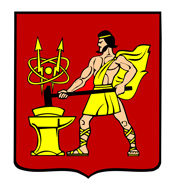 АДМИНИСТРАЦИЯ ГОРОДСКОГО ОКРУГА ЭЛЕКТРОСТАЛЬМОСКОВСКОЙ ОБЛАСТИПОСТАНОВЛЕНИЕ_____________ №____________О внесении изменений в муниципальную программу городского округа Электросталь Московской области «Формирование современной комфортной городской среды»В соответствии с Бюджетным кодексом Российской Федерации, государственной программой Московской области «Формирование современной комфортной городской среды», утвержденной постановлением Правительства Московской области от 17.10.2017 № 864/38, Порядком разработки и реализации муниципальных программ городского округа Электросталь Московской области, утвержденным постановлением Администрации городского округа Электросталь Московской области от 14.05.2021 № 378/5, решением Совета депутатов городского округа Электросталь Московской области от 16.12.2021 № 106/22 «О бюджете городского округа Электросталь Московской области на 2022 год и на плановый период 2023 и 2024 годов», Администрация городского округа Электросталь Московской области ПОСТАНОВЛЯЕТ:Внести изменения в муниципальную программу городского округа Электросталь Московской области «Формирование современной комфортной городской среды», утвержденную постановлением Администрации городского округа Электросталь Московской области от 16.12.2019 № 969/12 (с изменениями от 14.02.2020 № 85/2, от 24.03.2020 № 212/3, от 06.07.2020 № 413/7, от 08.09.2020 № 566/9, от 02.12.2020 № 828/12, от 01.02.2021 №65/2, от 24.02.2021 №142/2, от 26.05.2021 №405/5, от 30.06.2021 №514/6, от 25.08.2021 №669/8, от 27.08.2021 №678/8, от 30.09.2021 №750/9, от 22.10.2021 №789/10, от 29.10.2021 №821/10), изложив ее в новой редакции согласно приложению к настоящему постановлению.Опубликовать настоящее постановление в газете «Официальный вестник» и разместить на официальном сайте городского округа Электросталь Московской области по адресу: www.electrostal.ru.Настоящее постановление вступает в силу после его официального опубликования.Контроль за исполнением настоящего постановления возложить на заместителя Главы Администрации городского округа Электросталь Московской области Денисова В.А.Рассылка: Печниковой О.В., Денисову В.А., Бузурной И.В., Даницкой Е.П., Елихину О.Н., Грибанову Г.Ю., Захарчуку П.Г., Петрусёвой М.А., Булановой Л.В., в прокуратуру, МБУ «Благоустройство», ООО «ЭЛКОД», в регистр муниципальных нормативных правовых актов, в делоПриложение к постановлению Администрации городского округа Электросталь Московской областиот ____________ № _________«Утвержденапостановлением Администрации городского округа Электросталь Московской области:от 16.12.2019 № 969/12(в ред. постановлений Администрации городского округа Электросталь Московской области от 14.02.2020 № 85/2, от 24.03.2020 № 212/3, от 06.07.2020 № 413/7, от 08.09.2020 № 566/9, от 02.12.2020 № 828/12, от 01.02.2021 №65/2, от 24.02.2021 №142/2, от 26.05.2021 №405/5, от 30.06.2021 №514/6, от 25.08.2021 №669/8, от 27.08.2021 №678/8, от 30.09.2021 №750/9, от  22.10.2021 №789/10, от 29.10.2021 №821/10)МУНИЦИПАЛЬНАЯ ПРОГРАММА ГОРОДСКОГО ОКРУГА ЭЛЕКТРОСТАЛЬ МОСКОВСКОЙ ОБЛАСТИ«ФОРМИРОВАНИЕ СОВРЕМЕННОЙ КОМФОРТНОЙ ГОРОДСКОЙ СРЕДЫ»2. Общая характеристика сферы реализации муниципальной программыОдним из приоритетных направлений развития муниципального образования является повышение уровня благоустройства, создание безопасных и комфортных условий для проживания жителей муниципального образования. Благоустройство дворовых территорий и мест массового пребывания населения невозможно осуществлять без комплексного подхода. При отсутствии проекта благоустройства получить многофункциональную адаптивную среду для проживания граждан не представляется возможным. При выполнении работ по благоустройству необходимо учитывать мнение жителей и сложившуюся инфраструктуру территорий дворов для определения функциональных зон, и выполнения других мероприятий. Комплексный подход позволяет наиболее полно и в то же время детально охватить весь объем проблем, решение которых может обеспечить комфортные условия проживания всего населения. К этим условиям относятся чистые улицы, благоустроенные районы, дворы и дома, зеленые насаждения, необходимый уровень освещенности дворов в темное время суток. Важнейшей задачей органов местного самоуправления городского округа Электросталь Московской области является формирование и обеспечение комфортной и благоприятной среды, для проживания населения, в том числе благоустройство и надлежащее содержание дворовых территорий.В течение последних лет благоустройству территории городского округа Электросталь уделяется большое внимание, его развитие – одно из приоритетных направлений в работе муниципалитета. Во исполнение Федерального закона от 06.10.2003 №131-ФЗ «Об общих принципах организации местного самоуправления в Российской Федерации» (с последующими изменениями и дополнениями), Закона Московской области от 30.12.2014 №191/2014-ОЗ «О регулировании дополнительных вопросов в сфере благоустройства в Московской области» в целях повышения уровня благоустройства территории общего пользования разрабатывается и утверждается комплексный план о проведении работ по благоустройству территории городского округа Электросталь Московской области. Исполнение муниципальной функции на земельных участках и на объектах, находящихся в собственности городского округа, производится за счет средств, предусмотренных в бюджете городского округа. Взимание средств с граждан на исполнение муниципальной функции законодательством не предусмотрено.Проведение работ по внешнему благоустройству земельных участков и объектов, находящихся в собственности физических и юридических лиц, производится за счет средств, соответствующих физических и юридических лиц. Границы уборки территорий определяются границами земельного участка на основании документов, подтверждающих право собственности, владения, пользования земельным участком, и прилегающей к границам территории на расстоянии двадцати пяти метров, если иное не установлено федеральным законодательством, законодательством Московской области и муниципальными правовыми. В целях ежегодного наведения чистоты и порядка на территории городского округа после зимнего периода в период проведения месячника по благоустройству юридические лица могут быть привлечены для уборки территорий общего пользования городского округа, в том числе муниципальных автомобильных дорог. Население городского округа также может принимать участие в работах по благоустройству территорий общего пользования в период проведения общегородских субботников. Работы по благоустройству территорий общего пользования городского округа, проводимые в период месячника по благоустройству проводятся юридическими и физическими лицами (волонтеры) на безвозмездной основе.Для городского округа велико значение зелёных насаждений. Прежде всего, зелёные насаждения входят составной частью в природный комплекс городского округа и участвуют в оздоровлении городской среды, регулируя тепловой режим, снижая скорость ветра, очищая и увлажняя воздух, снижая уровень зашумлённости территорий. Зелёные насаждения являются наилучшей средой для формирования рекреационных элементов жилой застройки, в том числе площадок для отдыха взрослых и детей, детских игровых и спортивных площадок. Кроме того, зелёные насаждения являются прекрасным средством обогащения ландшафта территории жилой застройки и мест массового посещения гражданами городского округа, что является немаловажным фактором в эстетическом оформлении и восприятии территорий городского округа. Поэтому сохранность зелёных насаждений, правильный и своевременный уход является неотъемлемым требованием по их содержанию.Содержание зелёных насаждений будет, в основном, происходит за счёт средств бюджета городского округа, средств граждан, оплачиваемых ими в счёт платы за жилое помещение в части работ по уходу за зелёными насаждениями на земельных участках, входящих в состав общего имущества в многоквартирных домах, и средств юридических лиц, затрачиваемых ими на содержание земельных участков, в том числе находящихся на них зелёных насаждений.В границах городского округа расположены семь водоемов: - водоем «Юбилейный», расположенный в Восточном районе г.о. Электросталь.- водоем «Южный», расположенный в Юго-Западном районе г.о. Электросталь.- водоем «Лазурный», расположенный в Восточном районе г.о. Электросталь;- водоем д. Всеволодово;- водоем мкр. Ногинск-5;- водоем д. Есино;- водоем с. Иванисово,содержание которых осуществляется за счет средств бюджета городского округа, а также за счет средств частных инвесторов, с которыми заключены инвестиционные договора с целью создания многофункциональных зон отдыха на водоемах. Водоёмы, предназначенные для купания в летний период, оборудуются спасательной станцией, медицинским постом, службой охраны и связью. Содержание территорий водоемов должно осуществляться в соответствии с требования нормативно правовых актов и санитарных норм, и правил содержания водоемов, обеспечивающих безопасные условия отдыха граждан в летний период, что требует соответственного финансирования. Уличное освещение городского округа включает в себя линии наружного освещения, архитектурную подсветку отдельных зданий и сооружений, освещение парков и скверов, наружные светильники, расположенные на фасадах многоквартирных домов, а также праздничную иллюминацию. Улицы города в вечернее и ночное время освещаются линиями наружного освещения протяженностью более 192,42  километров.Уличная сеть является важнейшей составляющей инфраструктуры. Существенный износ основного эксплуатационного оборудования, а также эксплуатация морально-изношенных и устаревших осветительных установок приводит к снижению уровня нормативной освещённости улиц городского округа Электросталь, что определённым образом влияет на обеспечение безопасности населения. В настоящее время актуальным вопросом является обновление световых приборов с внедрением нового поколения светотехнического оборудования, отвечающего современным требованиям экономичности, большим сроком службы и высокой световой отдачей источники света, а также замена сетей уличного освещения на самонесущий изолированный провод. Предлагаемые мероприятия по текущему содержанию, техническому обслуживанию и эксплуатации объектов наружного освещения, направлены на обеспечение комфортного проживания населения, безопасного движения транспортных средств и улучшение архитектурного облика городского округа в вечернее и ночное время суток.Ремонт, реконструкция, содержание имеющихся и создание новых объектов благоустройства является ключевой задачей Администрации городского округа Электросталь. Без реализации неотложных мер по повышению уровня благоустройства территории городского округа невозможно добиться существенного повышения имеющегося потенциала города и эффективного обслуживания населения, обеспечить в полной мере безопасные и комфортные условия для проживания и охрану окружающей среды.Установка современных детских площадок является важным направлением в работе муниципалитета. В настоящее время установка современных детских площадок производится за счет средств частных инвесторов, за счет средств, выделяемых на эти цели из областного бюджета, бюджета городского округа. Места установки детских игровых площадок выбираются с особой тщательностью, с участием представительного органа местного самоуправления и желания инвестора, учитывая всю объективную необходимость установки детской игровой площадки в выбранном месте.Серьезную тревогу вызывают эксплуатационные характеристики многоквартирных домов послевоенной постройки и постройки первых массовых серий. По нормам эксплуатации они подлежали модернизации или реконструкции еще в восьмидесятые годы прошлого столетия, однако такие работы практически не проводились. Преимущественно проводился выборочный капитальный ремонт отдельных конструктивных элементов и внутренних инженерных систем многоквартирных домов. В результате состояние домов из года в год ухудшалось. Вместе с тем, несмотря на постоянно изменяющееся законодательство в сфере содержания и ремонта многоквартирных домов, и смену собственников жилых и нежилых помещений в многоквартирных домах, Администрацией городского округа принимались все возможные меры по ремонту общего имущества собственников помещений в многоквартирных домах, в том числе и по оказанию финансовой поддержки собственникам помещений по проведению капитального ремонта общего имущества в многоквартирных домах. Данная задача решалась путём направления средств бюджета городского округа на условиях конкурентности при отборе многоквартирных домов, включаемых в перечень работ по капитальному ремонту, для чего были разработаны муниципальные правовые акты, регулирующие данный порядок. Несмотря на предпринимаемые меры, активность собственников помещений в решении вопросов проведения капитального ремонта общего имущества в многоквартирных домах оставалась и остаётся низкой. Боязнь брать на себя ответственность за управление многоквартирными домами, незнание положений действующего законодательства в жилищной сфере способствовало большому количеству обращений граждан в Администрацию городского округа с просьбой провести капитальный ремонт в многоквартирном доме или заставить управляющую организацию провести капитальный ремонт, хотя собственниками помещений подобного решения на общем собрании не принималось.Федеральным законом от 25.12.2012 № 271-ФЗ в Жилищный кодекс Российской Федерации внесены изменения, которые изменили существующий порядок внесения средств на капитальный ремонт общего имущества собственников помещений в многоквартирном доме и их капитализацию, а также порядок проведения капитального ремонта. Новая система проведения капитального ремонта общего имущества в многоквартирных домах исходит из сложившейся ситуации, когда собственники помещений в многоквартирных домах, в своей основной массе, заняли безынициативную позицию в отношении проведения капитального ремонта, ожидая внешней помощи со стороны государства, органов местного самоуправления и управляющих организаций. Поэтому 01.07.2013 года постановлением Московской областной Думы был принят закон Московской области №66/2013-ОЗ «Об организации проведения капитального ремонта общего имущества в многоквартирных домах, расположенных на территории Московской области», в соответствии с которым постановлением Правительства Московской области от 27.12.2013 № 1188/58 была утверждена региональная программа Московской области «Проведение капитального ремонта общего имущества в многоквартирных домах, расположенных на территории Московской области, на 2014-2049 годы».Администрация городского округа, как один из собственников помещений в многоквартирных домах, должна в полной мере исполнить свои обязательства по участию в региональной системе капитального ремонта, определённые федеральным и региональным законодательством. Несмотря на уменьшение муниципального жилищного фонда, он, как и любая недвижимость требует постоянного обслуживания и содержания в пределах нормативных требований.Ежегодно Администрацией городского округа решаются задачи содержания жилых помещений муниципального жилищного фонда. Прежде всего, помещения муниципального жилищного фонда не должны пустовать, а своевременно предоставляться гражданам в случае их освобождения. Свою задачу в сфере содержания муниципального жилищного фонда на территории городского округа в период реализации программы Администрация городского округа видит в совершенствовании дальнейшей деятельности по созданию условий для эффективного управления многоквартирными домами, для чего:обеспечивает равные условия для деятельности управляющих организаций независимо от организационно-правовых форм;предоставляет управляющим организациям, товариществам собственников жилья либо жилищным кооперативам или иным специализированным потребительским кооперативам бюджетные средства на капитальный ремонт многоквартирных домов;содействуют повышению уровня квалификации лиц, осуществляющих управление многоквартирными домами, и организации обучения лиц, имеющих намерение осуществлять такую деятельность;проводит мероприятия по замене газоиспользующего оборудования внутри помещений муниципального жилищного фонда.В настоящее время требования к качественной и комфортной городской среде значительно выросли. Жители городов все больше внимания обращают на социальную инфраструктуру, так как это та часть городской среды, которая постоянно доступна для населения и является местом коммуникации, совместного проведения досуга. Модернизация городской среды задает новую планку качества мероприятиям, проводимым по ее благоустройству, способствует грамотному планированию при обустройстве общественных пространств. Системная работа с реализацией одного-двух проектов в год создает устойчивый эффект стабильного улучшения города.Оплата выполненных и принятых работ по благоустройству дворовых и общественных территорий осуществляется при условии установления минимального трехлетнего гарантийного срока на результаты выполненных работ по благоустройству дворовых и общественных территорий, софинансируемых за счет средств предоставленной субсидии, а также предельной даты заключения муниципальных контрактов по результатам закупки товаров, работ и услуг для обеспечения муниципальных нужд в целях реализации мероприятий программы не позднее 1 июля года предоставления субсидии - для заключения муниципальных контрактов на выполнение работ по благоустройству общественных территорий, не позднее 1 мая года предоставления субсидии - для заключения муниципальных контрактов на выполнение работ по благоустройству дворовых территорий, за исключением случаев обжалования действий (бездействия) заказчика и (или) комиссии по осуществлению закупок, и (или) оператора электронной площадки при осуществлении закупки товаров, работ, услуг в порядке, установленном законодательством Российской Федерации, при которых срок заключения таких муниципальных контрактов продлевается на срок указанного обжалования.Предельная дата заключения соглашений по результатам закупки товаров, работ и услуг для обеспечения муниципальных нужд в целях реализации муниципальной программы - 1 апреля года предоставления субсидии, за исключением:случаев обжалования действий (бездействия) заказчика и (или) комиссии по осуществлению закупок и (или) оператора электронной площадки при осуществлении закупки товаров, работ, услуг в порядке, установленном законодательством Российской Федерации, при которых срок заключения таких соглашений продлевается на срок указанного обжалования;случаев проведения повторного конкурса или новой закупки, если конкурс признан не состоявшимся по основаниям, предусмотренным законодательством Российской Федерации, при которых срок заключения таких соглашений продлевается на срок проведения конкурсных процедур;случаев заключения таких соглашений в пределах экономии средств при расходовании субсидии в целях реализации муниципальных программ, в том числе мероприятий по цифровизации городского хозяйства, включенных в муниципальную программу, при которых срок заключения таких соглашений продлевается на срок до 15 декабря года предоставления субсидии).Помимо кардинального повышения качества и комфорта городской среды приоритетами муниципальной политики в сфере реализации мероприятий муниципальной программы «Формирование современной комфортной городской среды» городского округа Электросталь (далее - программа) являются:а)  синхронизация реализации мероприятий в рамках муниципальной программы с реализуемыми в муниципальных образованиях мероприятиями в сфере обеспечения доступности городской среды для маломобильных групп населения, цифровизации городского хозяйства, а также мероприятиями в рамках национальных проектов "Демография", "Образование", "Экология", "Безопасные и качественные автомобильные дороги", "Культура", "Малое и среднее предпринимательство и поддержка индивидуальной предпринимательской инициативы" в соответствии с перечнем таких мероприятий и методическими рекомендациями по синхронизации мероприятий в рамках государственных и муниципальных программ, утверждаемыми Министерством строительства и жилищно-коммунального хозяйства Российской Федерации;б) синхронизация выполнения работ в рамках муниципальной программы с реализуемыми в муниципальных образованиях федеральными, региональными и муниципальными программами (планами) строительства (реконструкции, ремонта) объектов недвижимого имущества, программами по ремонту и модернизации инженерных сетей и иных объектов, расположенных на соответствующей территории;в) проведение мероприятий по благоустройству дворовых территорий, общественных территорий с учетом необходимости обеспечения физической, пространственной и информационной доступности зданий, сооружений, дворовых и общественных территорий для инвалидов и других маломобильных групп населения.В соответствии с распоряжением Министерства жилищно-коммунального хозяйства Московской области от 04.09.2017 N 162-РВ "Об утверждении Правил инвентаризации дворовых, общественных территорий и объектов недвижимого имущества (включая объекты незавершенного строительства) и земельных участков, находящихся в собственности (пользовании) юридических лиц и индивидуальных предпринимателей, муниципальных образований Московской области" (далее - Распоряжение N 162-РВ), с целью оценки состояния благоустройства дворовых и общественных территорий, в том числе определения перечня общественных территорий, оценки их состояния, выявления территорий, требующих приведения в нормативное состояние, ежегодно проводится инвентаризация общественных территорий муниципальных образований Московской области. По итогам инвентаризации общественных территорий в соответствии с Порядками рассмотрения предложений заинтересованных лиц (собственники помещений в многоквартирных домах, собственники иных зданий и сооружений, расположенных в границах определенных дворовых территорий, председатели советов многоквартирных домов Московской области или их представители), утвержденными Администрацией, формируются адресные перечни общественных территорий, подлежащих благоустройству. С целью реализации программы проводятся мероприятия по инвентаризации уровня благоустройства индивидуальных жилых домов и земельных участков, предоставленных для их размещения, с заключением по результатам инвентаризации соглашений с собственниками (пользователями) указанных домов (собственниками (пользователями) земельных участков) об их благоустройстве не позднее последнего года реализации федерального проекта в соответствии с требованиями утвержденных в муниципальном образовании правил благоустройства.	Муниципальный заказчик программы от лица муниципального образования имеет право исключать из адресного перечня дворовых и общественных территорий, подлежащих благоустройству в рамках реализации муниципальной программы, территории, расположенные вблизи многоквартирных домов, физический износ основных конструктивных элементов (крыша, стены, фундамент) которых превышает 70 процентов, а также территории, которые планируются к изъятию для муниципальных или государственных нужд в соответствии с генеральным планом соответствующего поселения при условии одобрения решения об исключении указанных территорий из адресного перечня дворовых территорий и общественных территорий межведомственной комиссией в порядке, установленном такой комиссией; а также имеет право исключать из адресного перечня дворовых территорий, подлежащих благоустройству в рамках реализации муниципальной программы, дворовые территории, собственники помещений многоквартирных домов которых приняли решение об отказе от благоустройства дворовой территории в рамках реализации соответствующей программы или не приняли решения о благоустройстве дворовой территории в сроки, установленные соответствующей программой. При этом исключение дворовой территории 
из перечня дворовых территорий, подлежащих благоустройству в рамках реализации муниципальной программы, возможно только при условии одобрения соответствующего решения муниципального образования межведомственной комиссией в порядке, установленном такой комиссией.3. Прогноз развития соответствующей сферы реализации муниципальной программыРеализация Программы позволит создать на дворовых территориях многоквартирных домов условия, благоприятно влияющие на психологическое состояние человека, повысить комфортность проживания жителей, обеспечить более эффективную эксплуатацию жилых домов, сформировать активную гражданскую позицию населения посредством его участия в благоустройстве дворовых территорий, повысить уровень и качество жизни населения.4. Перечень подпрограммПрограмма включает в себя три подпрограммы:4.1. Подпрограмма I«Комфортная городская среда» (приложение № 1)4.2. Подпрограмма II «Благоустройство территорий» (приложение № 2)4.3. Подпрограмма III «Создание условий для обеспечения комфортного проживания жителей в многоквартирных домах» (приложение № 3)Подпрограммы являются взаимонезависимыми - выполнение мероприятий одной подпрограммы не зависит от выполнения мероприятий другой подпрограммы.Подпрограммы будут реализованы в установленной сфере деятельности управляющих и обслуживающих организаций.Последовательность решения задач и выполнения мероприятий подпрограмм определяется - главными распорядителями бюджетных средств городского округа.Подпрограмма I «Комфортная городская среда» предусматривает решение задач по обеспечению:- благоустройства общественных территорий муниципальных образований Московской области;- реализации мероприятий федерального проекта «Формирование комфортной городской среды», в т.ч. мероприятий по:            - реализации программ формирования современной городской среды в части благоустройства общественных территорий;            -  приобретению коммунальной техники;            - устройству и капитальному ремонту архитектурно-художественного освещения в рамках реализации проекта «Светлый город»;            - устройству и капитальному ремонту электросетевого хозяйства, систем наружного освещения в рамках реализации проекта «Светлый город»;            - комплексному ремонту дворовых территорий и других мероприятий федерального проекта.	Подпрограмма II «Благоустройство территорий» предусматривает решение задач по обеспечению комфортной среды проживания на территории муниципального образования, в том числе:- организация благоустройства территории городского округа	;-организация благоустройства территории городского округа в части ремонта асфальтового покрытия дворовых территорий;- обеспечение деятельности (оказание услуг) муниципальных учреждений в сфере благоустройства				Подпрограмма III «Создание условий для обеспечения комфортного проживания жителей в многоквартирных домах» предусматривает решение задач по:- приведению в надлежащее состояние подъездов в многоквартирных домах;- обеспечению проведения капитального ремонта в МКД рамках региональной программы капитального ремонта.Адресный перечень дворовых территорий  городского округа Электросталь,сформированный по результатам инвентаризации, для выполнения работ по комплексному благоустройству дворовых территорий в 2020-2024 годахМинимальный перечень выполняемых видов работ по благоустройству дворовых территорий включает обустройство следующих объектов:- детская площадка;- парковка;- озеленение;- наружное освещение;- информационный стенд;- контейнерная площадка;- лавочки (скамейки);- ремонт асфальтового покрытия дворовых территорий;- урны.Кроме того, может быть предусмотрено выполнение следующих дополнительных видов работ по благоустройству дворовых территорий:- обустройство зоны отдыха,- обустройство автомобильных парковок,- обустройство контейнерной площадки, - организация клумб.В рамках выполнения минимального перечня видов работ по благоустройству дворовых территорий по решению органа местного самоуправления может быть предусмотрено трудовое участие жителей. В рамках выполнения дополнительного перечня видов работ по благоустройству дворовых территорий трудовое участие жителей является обязательным.В случае выявления физического износа основных конструктивных элементов (крыша, стены, фундамент) которых превышает 70 процентов на дворовых территориях, подлежащих благоустройству в рамках реализации Муниципальной программы Администрация вправе принять решение об исключении данных территорий из адресного перечня дворовых и общественных территорий, подлежащих благоустройству.Администрация городского округа Электросталь Московской области вправе организовывать мероприятия по проведению работ по образованию земельных участков, на которых расположены многоквартирные дома, работы 
по благоустройству дворовых территорий которых софинансируются из бюджета субъекта Российской Федерации.Адресный перечень общественных территорий городского округа Электросталь, сформированный по результатам инвентаризации и голосования в электронной форме в информационно-телекоммуникационной сети «Интернет» для выполнения работ по благоустройству территорий в 2020-2024 годахАдресный перечень объектов недвижимого имущества (включая объекты незавершенного строительства) и земельных участков, находящихся в собственности (пользовании) юридических лиц и индивидуальных предпринимателей, которые подлежат благоустройству не позднее 2024 года за счет средств указанных лиц5. Обобщенная характеристика основных мероприятий с обоснованием необходимости их осуществленияВ ходе реализации муниципальной программы выполняются мероприятия согласно финансированию и адресным перечням, указанным в приложениях к настоящей Муниципальной программе.6. Показатели реализации муниципальной программы городского округа Электросталь Московской области«Формирование современной комфортной городской среды»7. Методика расчета значений планируемых результатов реализации муниципальной программы городского округа Электросталь Московской области «Формирование современной комфортной городской среды»8. Порядок взаимодействия ответственного за выполнение мероприятия с муниципальным заказчиком подпрограммыМуниципальный заказчик подпрограммы:1) разрабатывает подпрограмму;2) формирует прогноз расходов на реализацию мероприятий и готовит финансовое экономическое обоснование;3) вводит в подсистему ГАСУ МО отчеты о реализации подпрограммы;4) осуществляет координацию деятельности ответственных за выполнение мероприятий при реализации подпрограммы;5) участвует в обсуждении вопросов, связанных с реализацией и финансированием подпрограммы;6) согласовывает «Дорожные карты» (при необходимости их разработки), внесение в них изменений и отчеты об их исполнении.Ответственный за выполнение мероприятия:1) формирует прогноз расходов на реализацию мероприятия и направляет его муниципальному заказчику подпрограммы;2) участвует в обсуждении вопросов, связанных с реализацией и финансированием подпрограммы в части соответствующего мероприятия;3) разрабатывает (при необходимости) «Дорожные карты» по основным мероприятиям, ответственным за выполнение которых является;4) направляет муниципальному заказчику подпрограммы отчет о реализации мероприятия, отчет об исполнении «Дорожных карт».9. Состав, форма и сроки представления отчетности о ходе реализации мероприятия ответственным за выполнение мероприятия муниципальному заказчику программыВ целях подготовки отчетов о реализации муниципальной программы ответственный за выполнение мероприятия направляет муниципальному заказчику программы:1) ежеквартально до 15 числа месяца, следующего за отчетным кварталом, - оперативный отчет о реализации мероприятий, ответственным за выполнение которых является;2) ежегодно в срок до 15 февраля года, следующего за отчетным, - годовой отчет о реализации мероприятий, ответственным за выполнение которых является, для оценки эффективности реализации муниципальной программы.Форма представления отчетов определяется муниципальным заказчиком программы.Одновременно с отчетами о реализации мероприятий представляются отчеты о реализации «дорожных карт».Муниципальный заказчик подпрограммы с учетом представленной ответственным за выполнение мероприятия информации формирует в ГАСУ МО отчетность о реализации муниципальной программы. Состав, форма и сроки формирования отчетности о ходе реализации мероприятий Муниципальной программы определены Порядком разработки и реализации муниципальных программ городского округа Электросталь Московской области, утвержденным постановлением Администрации городского округа Электросталь Московской области от 14.05.2021 № 378/5 (с последующими изменениями и дополнениями).Проводить общественные обсуждения проектов муниципальных программ (срок обсуждения – не менее 30 календарных дней со дня опубликования таких проектов муниципальных программ), в том числе при внесении в них изменений согласно действующим методическим рекомендациям Министерства благоустройства Московской области.Осуществлять контроль за ходом выполнения муниципальной программы общественной комиссией, созданной в соответствии с Постановлением Правительства Российской Федерации от 10.02.2017 г. № 169, включая проведение оценки предложений заинтересованных лиц.Приложение №1 к муниципальной программе городского округа Электросталь Московской области«Формирование современной комфортной городской среды»2. Характеристика проблем, решаемых посредством мероприятий подпрограммыБольшинство дворовых территорий требует проведения мероприятий по благоустройству, так как дворовые территории полностью или частично не отвечает нормативным требованиям.Пришло в негодность асфальтовое покрытие внутриквартальных проездов и тротуаров. Асфальтобетонное покрытие на 70% придомовых территорий имеет высокий физический износ.Недостаточно производились работы во дворах по уходу за зелеными насаждениями, восстановлению газонов, удалению старых и больных деревьев, не в полном объеме осуществлялась посадка деревьев и кустарников. Зеленые насаждения на дворовых территориях представлены, в основном, зрелыми или перестойными деревьями, на газонах не устроены цветники.В ряде дворов отсутствует освещение придомовых территорий, необходимый набор малых форм и обустроенных площадок. В большинстве дворов отсутствуют специально обустроенные стоянки для автомобилей, что приводит к их хаотичной парковке.Надлежащее состояние придомовых территорий является важным фактором при формировании благоприятной экологической и эстетической городской среды.Проблемы восстановления и ремонта асфальтового покрытия дворов, озеленения, освещения дворовых территорий, ремонта (устройства) дождевой канализации либо вертикальной планировки на сегодня весьма актуальны и не решены в полном объеме в связи с недостаточным финансированием отрасли.Принимаемые в последнее время меры по частичному благоустройству дворовых территорий не приводят к должному результату, поскольку не основаны на последовательном подходе к решению проблемы и не позволяют консолидировать денежные средства для достижения поставленной цели.К благоустройству дворовых и внутриквартальных территорий необходим последовательный комплексный подход, рассчитанный на среднесрочный период, который предполагает использование программно-целевых методов, обеспечивающих увязку реализации мероприятий по срокам, ресурсам и исполнителям.Основным методом решения проблемы должно стать благоустройство дворовых территорий, которое представляет совокупность мероприятий, направленных на создание и поддержание функционально, экологически и эстетически организованной городской среды, улучшение содержания и безопасности дворовых территорий и территорий кварталов.Реализация муниципальной программы позволит создать благоприятные условия среды обитания, повысить комфортность проживания населения города, увеличить площадь озеленения территорий, обеспечить более эффективную эксплуатацию жилых домов, улучшить условия для отдыха и занятий спортом, обеспечить физическую, пространственную и информационную доступность зданий, сооружений, дворовых территорий для инвалидов и других маломобильных групп населения.Подпрограмма предусматривает решение задач по обеспечению:- содержания и ремонту объектов наружного освещения;- проведения светотехнического обследования городского округа Электросталь;- платы за потребленную электроэнергию;- замены существующих светильников на энергосберегающие в системах наружного освещения городского округа;- строительства новых сетей наружного освещения на территории городского округа;- устройства электросетевого хозяйства, систем наружного освещения в рамках реализации проекта "Светлый город"; - устройства и капитальный ремонт архитектурно-художественной подсветки в рамках проекта "Светлый город".Уличное освещение городского округа включает в себя линии наружного освещения, архитектурную подсветку отдельных зданий и сооружений, наружные светильники, расположенные на фасадах многоквартирных домов. Улицы города в вечернее и ночное время освещаются линиями наружного освещения общей протяженностью 192,42 километров, в состав которых входят 6278 опор уличного освещения (из которых 4687 муниципальные), 6835 энергоэффективных светильников, 6009 единиц – светильников подключены к автоматизированной системе управления  наружным освещением (АСУНО), соединённых между собой кабельными линиями протяжённостью 15,28 километров и воздушными линиями выполненных самонесущем изолированным проводом (СИП) 177,14км.Уличная сеть является важнейшей составляющей инфраструктуры. Существенный износ основного эксплуатационного оборудования, а также эксплуатация морально-изношенных и устаревших осветительных установок приводит к снижению уровня нормативной освещённости улиц городского округа Электросталь Московской области, что определённым образом влияет на обеспечение безопасности населения. В настоящее время актуальным вопросом является обновление световых приборов с внедрением нового поколения светотехнического оборудования, отвечающего современным требованиям экономичности, с большим сроком службы и высокой световой отдачей источника света и модернизация системы телемеханики автоматического включения системы наружного освещения. Кроме того, требуется замена сетей уличного освещения на самонесущий изолированный провод.Предлагаемые мероприятия по текущему содержанию и ремонту, проведению светотехнического обследования, техническому обслуживанию и эксплуатации объектов наружного освещения, устройству электросетевого хозяйства, систем наружного освещения, а также устройству и капитальному ремонту архитектурно-художественной подсветки в рамках реализации проекта «Светлый город», направлены на обеспечение комфортного проживания населения, безопасного движения транспортных средств и улучшение архитектурного облика городского округа в вечернее и ночное время суток.	В рамках подпрограммы в 2021 году планируется ремонт/создание пешеходных коммуникаций (т.н. «народные тропы»). Запланировано «Устройство наружного освещения по адресу: г.о.Электросталь, пр-т Ленина, 45А» и др.Адресный перечень улиц, вдоль которых расположены ограждения и объекты благоустройства, на которых реализуются мероприятия по приведению ограждений в соответствие с региональными требованиями(показатель №35 «Соответствие внешнего вида ограждений региональным требованиям» Рейтинга-45)                                                                                Приложение №2к муниципальной программе городского округа Электросталь Московской области«Формирование современной комфортной городской среды»2. Характеристика проблем, решаемых посредством мероприятий подпрограммыОдной из наиболее острых проблем городского округа Электросталь остаются вопросы повышения уровня качества работ по благоустройству и поддержания надлежащего санитарного состояния территории. Оснащенность муниципальных учреждений и предприятий, осуществляющих деятельность в указанных сферах, коммунальной (специализированной) техникой, машинами и оборудованием, транспортными средствами не достигает должного уровня. Кроме того, значительная часть техники, машин и оборудования, транспортных средств имеет значительный износ.Механизированная уборка территорий является одной из важных и сложных задач. Качество работ по уборке территорий зависит от рациональной организации работ, подбором оптимального парка техники и выполнения технологических режимов. В силу Федерального Закона от 06.10.2003 №131-ФЗ «Об общих принципах организации местного самоуправления в Российской Федерации» полномочия в сфере благоустройства относятся к вопросам местного значения поселений. Закон Московской области от 30.12.2014 №191/2014-ОЗ «О регулировании дополнительных вопросов в сфере благоустройства в Московской области»  определяет единые требования и стандарты по содержанию и уборке территории с целью создания комфортных условий проживания граждан.Содержание территории представляет собой достаточно сложный технологический процесс, состоящий из комплекса различных работ и операций, качество и оперативность выполнения которых обеспечивается оптимальным подбором средств механизации и эффективным их использованием.Основными особенностями содержания территории являются:сезонный характер работ (зимнее и летнее содержание);повышение требований к оперативности выполнения этих работ;неудобства проведения уборочных работ на дворовых территориях за счет сужения проезжей части и наличия припаркованных автомобилей;большое количество различных видов технологических процессов и операций, таких как мойка, поливка, уборка, сгребание, распределение реагентов и т.д.Подпрограмма осуществляется путем выполнения следующих основных мероприятий:благоустройство общественных территорий;благоустройство дворовых территорий;приобретение, установка и ремонт детских игровых площадок.                                                                                                                                                                                                      Приложение №3к муниципальной программе городского округа Электросталь Московской области«Формирование современной комфортной городской среды»2. Характеристика проблем, решаемых посредством мероприятий подпрограммыПодпрограмма «Создание условий для обеспечения комфортного проживания жителей в многоквартирных домах» предусматривает проведение следующих мероприятий:- проведение ремонта в надлежащее состояние подъездов многоквартирных домов;- создание благоприятных условий для проживания граждан в многоквартирных домах, расположенных на территории городского округа Электросталь Московской области за счет имущественного взноса в Фонд капитального ремонта общего имущества многоквартирных домов на обеспечение деятельности, а также проведения капитального ремонта в рамках региональной программы капитального ремонта.- повышение эффективности капитального ремонта многоквартирных домов (до нормального уровня - А, В, С, D);Решение проблем в рамках проведения указанных мероприятий направлено на обеспечение комфортного и безопасного проживания населения, а также повышения уровня благоустроенности многоквартирных домов за счёт капитального ремонта.                                                                                                     Приложение №4к муниципальной программе городского округа Электросталь Московской области«Формирование современной комфортной городской среды»1. Адресные перечни объектов, на которые предоставляется субсидия бюджету городского округа Электросталь Московской области, предусмотренная мероприятием F2.03. подпрограммы I "Комфортная городская среда" (общественная территория)1.1. Адресные перечни объектов, на которые предоставляется субсидия бюджету городского округа Электросталь Московской области, предусмотренная мероприятием  F2.07. Реализация программ формирования современной городской среды в части достижения основного результата по благоустройству общественных территорий 2. Адресный перечень объектов, на которые предоставляется субсидия, предусмотренная мероприятием F2.08. подпрограммы I "Комфортная городская среда" (ремонт дворовых территорий)3. Адресный перечень объектов, на которые предоставляется субсидия, предусмотренная мероприятием F2.15. подпрограммы I "Комфортная городская среда"(Обустройство и установка детских игровых площадок)3.1. Адресный перечень объектов, на которые предоставляется субсидия, предусмотренная мероприятием 01.39. Обустройство и установка детских игровых площадок на территории муниципальных образований Московской области подпрограммы I "Комфортная городская среда"4. Адресный перечень объектов, на которые предоставляется субсидия, предусмотренная мероприятием 1.25. подпрограммы I "Комфортная городская среда"(«народные тропы»)».ВЕРНОПредседатель Комитета                                                                                                                                                                                                                          М.А.ПетрусёваГлава городского округаИ.Ю. Волкова1. ПАСПОРТ МУНИЦИПАЛЬНОЙ ПРОГРАММЫ ГОРОДСКОГО ОКРУГА ЭЛЕКТРОСТАЛЬ МОСКОВСКОЙ ОБЛАСТИ1. ПАСПОРТ МУНИЦИПАЛЬНОЙ ПРОГРАММЫ ГОРОДСКОГО ОКРУГА ЭЛЕКТРОСТАЛЬ МОСКОВСКОЙ ОБЛАСТИ1. ПАСПОРТ МУНИЦИПАЛЬНОЙ ПРОГРАММЫ ГОРОДСКОГО ОКРУГА ЭЛЕКТРОСТАЛЬ МОСКОВСКОЙ ОБЛАСТИ1. ПАСПОРТ МУНИЦИПАЛЬНОЙ ПРОГРАММЫ ГОРОДСКОГО ОКРУГА ЭЛЕКТРОСТАЛЬ МОСКОВСКОЙ ОБЛАСТИ1. ПАСПОРТ МУНИЦИПАЛЬНОЙ ПРОГРАММЫ ГОРОДСКОГО ОКРУГА ЭЛЕКТРОСТАЛЬ МОСКОВСКОЙ ОБЛАСТИ1. ПАСПОРТ МУНИЦИПАЛЬНОЙ ПРОГРАММЫ ГОРОДСКОГО ОКРУГА ЭЛЕКТРОСТАЛЬ МОСКОВСКОЙ ОБЛАСТИ1. ПАСПОРТ МУНИЦИПАЛЬНОЙ ПРОГРАММЫ ГОРОДСКОГО ОКРУГА ЭЛЕКТРОСТАЛЬ МОСКОВСКОЙ ОБЛАСТИ"Формирование современной комфортной городской среды" "Формирование современной комфортной городской среды" "Формирование современной комфортной городской среды" "Формирование современной комфортной городской среды" "Формирование современной комфортной городской среды" "Формирование современной комфортной городской среды" "Формирование современной комфортной городской среды" на 2020-2024 годына 2020-2024 годына 2020-2024 годына 2020-2024 годына 2020-2024 годына 2020-2024 годына 2020-2024 годыКоординатор муниципальной программыЗаместитель Главы Администрации городского округа Электросталь Московской области  В. А. ДенисовЗаместитель Главы Администрации городского округа Электросталь Московской области  В. А. ДенисовЗаместитель Главы Администрации городского округа Электросталь Московской области  В. А. ДенисовЗаместитель Главы Администрации городского округа Электросталь Московской области  В. А. ДенисовЗаместитель Главы Администрации городского округа Электросталь Московской области  В. А. ДенисовЗаместитель Главы Администрации городского округа Электросталь Московской области  В. А. ДенисовМуниципальный заказчик муниципальной программыКомитет по строительству, дорожной деятельности и благоустройстваКомитет по строительству, дорожной деятельности и благоустройстваКомитет по строительству, дорожной деятельности и благоустройстваКомитет по строительству, дорожной деятельности и благоустройстваКомитет по строительству, дорожной деятельности и благоустройстваКомитет по строительству, дорожной деятельности и благоустройстваЦель муниципальной программыОбеспечение комфортных условий проживания, повышение качества и условий жизни населения на территории городского округа Электросталь Московской областиОбеспечение комфортных условий проживания, повышение качества и условий жизни населения на территории городского округа Электросталь Московской областиОбеспечение комфортных условий проживания, повышение качества и условий жизни населения на территории городского округа Электросталь Московской областиОбеспечение комфортных условий проживания, повышение качества и условий жизни населения на территории городского округа Электросталь Московской областиОбеспечение комфортных условий проживания, повышение качества и условий жизни населения на территории городского округа Электросталь Московской областиОбеспечение комфортных условий проживания, повышение качества и условий жизни населения на территории городского округа Электросталь Московской областиПеречень подпрограммПодпрограмма I "Комфортная городская среда" Подпрограмма I "Комфортная городская среда" Подпрограмма I "Комфортная городская среда" Подпрограмма I "Комфортная городская среда" Подпрограмма I "Комфортная городская среда" Подпрограмма I "Комфортная городская среда" Перечень подпрограммПодпрограмма II "Благоустройство территорий"Подпрограмма II "Благоустройство территорий"Подпрограмма II "Благоустройство территорий"Подпрограмма II "Благоустройство территорий"Подпрограмма II "Благоустройство территорий"Подпрограмма II "Благоустройство территорий"Перечень подпрограммПодпрограмма III "Создание условий для обеспечения комфортного проживания жителей в многоквартирных домах"Подпрограмма III "Создание условий для обеспечения комфортного проживания жителей в многоквартирных домах"Подпрограмма III "Создание условий для обеспечения комфортного проживания жителей в многоквартирных домах"Подпрограмма III "Создание условий для обеспечения комфортного проживания жителей в многоквартирных домах"Подпрограмма III "Создание условий для обеспечения комфортного проживания жителей в многоквартирных домах"Подпрограмма III "Создание условий для обеспечения комфортного проживания жителей в многоквартирных домах"Источники финансирования муниципальной программыРасходы (тыс. рублей)Расходы (тыс. рублей)Расходы (тыс. рублей)Расходы (тыс. рублей)Расходы (тыс. рублей)Расходы (тыс. рублей)Источники финансирования муниципальной программыРасходы (тыс. рублей)Расходы (тыс. рублей)Расходы (тыс. рублей)Расходы (тыс. рублей)Расходы (тыс. рублей)Расходы (тыс. рублей)в том числе по годам:Всего20202021202220232024Средства бюджета городского округа Электросталь 1 744 191,15387 665,05458 790,08393 133,25286 377,26218 225,51Средства бюджета Московской области669 842,50144 117,01208 218,27151 650,60160 736,665 119,96Средства Федерального бюджета333 452,3875 235,2950 699,5957 142,50150 375,000,00Внебюджетные средства49 749,0011 949,0037 800,000,000,000,00Всего, в том числе по годам:2 797 235,03618 966,35755 507,94601 926,35597 488,92223 345,47УГЖКХУГЖКХУГЖКХУГЖКХУГЖКХУГЖКХУГЖКХСредства бюджета городского округа Электросталь 19 875,911 938,139 645,662 764,042 764,042 764,04Средства бюджета Московской области37 604,101 288,1320 956,095 119,965 119,965 119,96Средства Федерального бюджета0,000,000,000,000,000,00Внебюджетные средства49 749,0011 949,0037 800,000,000,000,00Всего, в том числе по годам:107 229,0115 175,2668 401,757 884,007 884,007 884,00КСДДИБКСДДИБКСДДИБКСДДИБКСДДИБКСДДИБКСДДИБСредства бюджета городского округа Электросталь 1 660 327,36385 726,92449 144,42370 974,09277 020,46215 461,47Средства бюджета Московской области564 974,40142 828,88187 262,1867 970,64128 912,700,00Средства Федерального бюджета333 452,3875 235,2950 699,5957 142,50150 375,000,00Внебюджетные средства0,000,000,000,000,000,00Всего, в том числе по годам:2 558 754,14603 791,09687 106,19496 087,23556 308,16215 461,47Управление по культуре и делам молодежиУправление по культуре и делам молодежиУправление по культуре и делам молодежиУправление по культуре и делам молодежиУправление по культуре и делам молодежиУправление по культуре и делам молодежиУправление по культуре и делам молодежиСредства бюджета городского округа Электросталь 25 987,880,000,0019 395,126 592,760,00Средства бюджета Московской области105 264,000,000,0078 560,0026 704,000,00Средства Федерального бюджета0,000,000,000,000,000,00Внебюджетные средства0,000,000,000,000,000,00Всего, в том числе по годам:131 251,880,000,0097 955,1233 296,760,00№ппНаименование муниципального образования,  адрес объекта (наименование объекта)Год реализацииГородской округ Электросталь, ул. Западная, д. 17,19,21, ул. Ялагина, д. 20;2020Городской округ Электросталь, ул. Западная, д. 3а, ул. Ялагина, д. 8, 10, 10а, 14;2021Городской округ Электросталь, ул. Корнеева, д. 8, 10, 12, ул. Комсомольская, д. 2, ул. Загонова, д. 15, 17;2021Городской округ Электросталь, ул. Тевосяна, д. 14, 16, 16б;2021Городской округ Электросталь, ул. Победы, д. 9, к. 2, д. 11, к. 2, 3, д. 13, к. 2;2020Городской округ Электросталь, ул. Журавлева, д. 19, корп.1, д. 23, ул. Западная, д. 22, корп. 3, д. 22, корп. 1, д. 22, корп.2, д. 24;2021Городской округ Электросталь, пр. Ленина д.33/15,29,31,31а, ул. Первомайская д.34/19, ул. Советская д.17, ул. Маяковского д.5, 7;2021Городской округ Электросталь, пр. Южный, ул. 15, к. 1, 17, к. 1;2022Городской округ Электросталь, ул. Победы, д.17, к. 1;2022Городской округ Электросталь, ул. Мира, д.9,11,11а,13, ул. Тевосяна, д.26,28,30;2022Городской округ Электросталь, пр. Ленина д.13,13а,15,15а,9,9а,11, ул. Первомайская д.14,12,10,10а,10б2021Городской округ Электросталь, Новые дома, д. 9, 10, 11;2021Городской округ Электросталь, ул.Западная, д. 20, к. 1, 2, 3;2022Городской округ Электросталь, ул. Чернышевского, д.26, 28, 30, 32, 32а, ул. Расковой, д.23;2021Городской округ Электросталь, ул. Октябрьская, д. 22, 24, 26, 28а, 22а, 24а, 26а, ул. Трудовая, д. 19;2020Городской округ Электросталь, ул. Мира, д. 8, 10, 12, ул. Николаева, д. 31, 33, 35, ул. Радио, д. 28;2020Городской округ Электросталь, ул. Восточная, д. 2, 4, 4а, 4б, ул. Спортивная, д. 27, 29;2021Городской округ Электросталь, ул. Октябрьская, д. 15,17,19,21, ул.Карла Маркса д.25а, 29,31,33,35,372021Городской округ Электросталь, ул.Карла Маркса, д.53,55,49а,49б, ул.Октябрьская, д.3, 3а, ул.Карла Маркса, д.492022-2023Городской округ Электросталь, ул.Радио, д.15,17, Фрязевское шоссе, 502022-2023Городской округ Электросталь, ул.Чернышевского, д.12,12а,14,18,20,22,24, ул.Расковой, д.11,13,15,17,19,21, ул. Парковая, д.15,172022-2023Городской округ Электросталь, ул. Сталеваров, д.1/18,3,5,5а,7,7а,9,11,13,15/17,19а, ул.Коллективная, д.20,22,24,24а,26,26а,28,30/21,21а,23а, ул. Социалистическая, д.19,21а, Ногинское шоссе,д.19,17,15,132022-2023Городской округ Электросталь, п.Елизаветино, ул.Центральная, д.392022-2023Городской округ Электросталь, ул.Николаева, д.30,32,34,36,38, ул.Чернышевского, д.35,37,39,41,43,47,49, ул.Радио, д.25,272022-2023Городской округ Электросталь, проспект Ленина, д.6,4,4а,2 кор.1, 2 кор.2, 2 кор.3, 2 кор.4, ул.Пушкина, д.362022-2023Городской округ Электросталь, ул.Мира, д.15,15а,17,17а,192022-2023Городской округ Электросталь, ул.Первомайская, д.30,32,32а, ул.Маяковского д.32022-2023Городской округ Электросталь, ул.Западная, д.4, 4а,62022-2023Городской округ Электросталь, ул.Мира, д.25,25а,25б,25в2022-2023Городской округ Электросталь, ул.Николаева, д.24,26,28, ул.Чернышевского, д.27,29,31,332022-2023Городской округ Электросталь, проезд Чернышевского, д.25,27, ул.Первомайская, д.13,13а,36,38, ул.Советская, д.22,24,262022-2023Городской округ Электросталь, ул.Мира, д.21,21а,23,23а,23б2022-2023№Наименование муниципального образовании адрес объекта (наименование объекта)Год реализацииГородской округ Электросталь, многофункциональный городской парк культуры и отдыха «Авангард»2020Городской округ Электросталь, сквер мемориального комплекса миномету «Катюша»2020Городской округ Электросталь, благоустройство пешеходной зоны по улице Корешкова от улицы Николаева до Храма Вознесения Господня2020Городской округ Электросталь, благоустройство парка на пересечении ул. Советская и ул. Карла Маркса2021Городской округ Электросталь, благоустройство Привокзальной площади железнодорожной станции «Электросталь» по адресу: ул.Железнодорожная, д.72022Городской округ Электросталь, благоустройство центральной части города в районе ЛДС «Кристалл» по адресу: площадь им.Ленина2023Городской округ Электросталь, благоустройство территории между магазином "Чистые материалы" и ТЦ "Меридиан"2024Городской округ Электросталь, ул. Советская от Фрязевского шоссе до пр. Ленина2024Городской округ Электросталь,  аллея на ул. Тевосяна от ул. Мира до ул. Пионерская2024Городской округ Электросталь, пр-т Ленина, в районе домов №№ 04, 062024Перечень видов работ, на которые может быть израсходована субсидия в рамках мероприятий по благоустройству общественных территорий, включает:разработку проекта благоустройства; выполнение обследований существующих зданий, сооружений, инженерно-геодезических, инженерно-геологических, инженерно-экологических, инженерно-геотехнических, дендрологических, археологических изысканий;проведение оценки негативного воздействия на водные биологические ресурсы, разработку компенсационных мероприятий по устранению последствий негативного воздействия на состояние биоресурсов и среду их обитания, проведение компенсационных мероприятий;выполнение проектной документации, сметной документации на линейные объекты (за исключением автомобильных дорог, железнодорожных линий), водосбросные, водоспускные, водовыпускные сооружения, насосные станции, сооружения, предназначенные для водоснабжения и водоотведения, для защиты от наводнений и разрушений берегов водных объектов, комплексы объектов в составе гидротехнических сооружений для развития общественных территорий (пространств);проведение государственной экспертизы документации с получением положительного заключения, содержащего сметную стоимость;разработку научно-проектной документации на выполнение работ по ремонту, реставрации, приспособлению к современному использованию произведений ландшафтной архитектуры и садово-паркового искусства для согласования в соответствии с законодательством Российской Федерации с соответствующим органом охраны объектов культурного наследия (в случае если проведение работ по благоустройству планируется на территории объекта культурного наследия);благоустройство охранных зон, технических зон транспортных, инженерных коммуникаций, зон с особыми условиями водных объектов;благоустройство озелененных территорий, зеленых зон;благоустройство площадок (в том числе плоскостных открытых стоянок автомобилей и других мототранспортных средств, парковок, велопарковок и велосипедных стоянок, детских игровых, спортивных площадок, площадок для выгула животных, дрессировки собак, барбекю, танцев, размещения аттракционов, средств информации, отдыха и досуга, массовых мероприятий, контейнерных площадок);благоустройство парковых проездов (дорог);благоустройство велокоммуникаций (велопешеходных, велосипедных дорожек, полос для движения велосипедного транспорта);благоустройство пешеходной инфраструктуры, в том числе: пешеходных коммуникаций (тротуаров, пешеходных дорожек, эспланад, мостиков, троп и тропинок и т.п.);благоустройство мест размещения нестационарных торговых объектов;благоустройство элементов, различных видов оборудования и оформления, внешних поверхностей зданий, строений, сооружений (в том числе крыш, фасадов, архитектурного декора, оконных и дверных проемов, витражей, витрин, навесов, балконов, входных групп, цоколей, террас);благоустройство элементов озеленения, прикопов, приствольных лунок, приствольных решеток, иных элементов сохранения и защиты корневой системы элементов озеленения;благоустройство покрытий объектов благоустройства, рельефа и элементов организации рельефа, иных неотделимых улучшений объектов благоустройства;благоустройство элементов сопряжения покрытий;благоустройство конструкций велопарковок;благоустройство ограждений, ограждающих устройств, ограждающих элементов, придорожных экранов;благоустройство водных устройств, плавучих домиков для птиц, скворечников, кормушек, голубятен;благоустройство прудов и обводненных карьеров, искусственных сезонных водных объектов для массового отдыха, водоёмов, включая пожарных;благоустройство систем наружного освещения;благоустройство праздничного оформления;благоустройство средств размещения информации;благоустройство малых архитектурных форм;благоустройство въездных групп, стел;проведение строительного контроля застройщика (технического заказчика) в случаях, предусмотренных законодательством Российской Федерации;благоустройство лодочных станций, объектов, предназначенных для обеспечения безопасности людей на водных объектах, пирсов, парковых павильонов, общественных туалетов, некапитальных строений, сооружений, благоустройство сценических комплексов;выполнение работ по ремонту, реставрации, приспособлению к современному использованию произведений ландшафтной архитектуры и садово-паркового искусства (в случае проведения работ по благоустройству на территории объекта культурного наследия);создание, реконструкцию, капитальный ремонт, ремонт линейных объектов (за исключением автомобильных дорог, железнодорожных линий), водосбросных, водоспускных, водовыпускных сооружений, насосных станций, сооружений, предназначенных для водоснабжения и водоотведения, для защиты от наводнений и разрушений берегов водных объектов, комплексов объектов в составе гидротехнических сооружений для развития общественных территорий (пространств);проведение геотехнического мониторинга, рекультивации объекта благоустройства;подготовку территории (строительной площадки), расчистку территории, организацию вырубки зеленых насаждений, вынос на площадку геодезической разбивочной основы, снос (демонтаж) строений, сооружений и перенос (демонтаж) сетей инженерно-технического обеспечения, иные подготовительные внутриплощадочные работы;организацию производства работ по благоустройству (строительного производства) с обеспечением охраны строительной площадки и сохранности объекта до его приемки заказчиком, обеспечение безопасности труда, безопасности работ для окружающей среды и населения, системы звукового оповещения;приобретение и установку программно-технических комплексов видеонаблюдения, соответствующих общим техническим требованиям к программно-техническим комплексам видеонаблюдения системы технологического обеспечения региональной общественной безопасности и оперативного управления «Безопасный регион», утвержденным распоряжением Министерства государственного управления, информационных технологий и связи Московской области от 20.10.2020 № 11-134/РВ «Об утверждении общих технических требований к программно-техническим комплексам видеонаблюдения системы технологического обеспечения региональной общественной безопасности и оперативного управления «Безопасный регион» и перечня информационных систем и программно-технических комплексов, входящих в состав системы технологического обеспечения региональной общественной безопасности и оперативного управления «Безопасный регион» (в случае если установка указанных комплексов предусмотрена проектом благоустройства или сметной документацией на благоустройство общественных территорий муниципальных образований, имеющей положительное заключение, содержащее сметную стоимость, выданное учреждением, уполномоченным проводить государственную экспертизу).На работы, указанные в абзацах втором-пятом настоящего пункта, субсидия может быть израсходована в случае, если реализация работ по проектированию, включена в адресный перечень объектов муниципальной собственности, утвержденный настоящей Программой, как отдельный объект.№Наименование юридического лица и индивидуального предпринимателяНаименование объектов недвижимого имущества (включая объекты незавершенного строительства) и  земельных участков, находящихся в собственности (пользовании) юридических лиц и индивидуальных предпринимателей, подлежащих благоустройствуАдрес объектов недвижимого имущества (включая объекты незавершенного строительства) и земельных участков, находящихся в собственности (пользовании) юридических лиц и индивидуальных предпринимателей, подлежащих благоустройству Вид работГод реализацииООО "Центр"Объект торговлиул. Николаева, д. 28бОтделка фасадов2020ООО "Догпоинт"Незавершенное строительствопр-т ЮжныйОтделка фасадов, озеленение, устройство тротуара, установка МАФ2023ООО "НИКБООР"Незавершенное строительствоФрязевское ш, д. 02бОтделка фасадов, озеленение, устройство тротуара, установка МАФ2024ООО "Аукцион"Объект торговлипр-т Ленина, д. 0/10Облицовка въездных групп, подпорных стен, устройство освещения, замена твердых покрытий 2021АО "Центротраст" Д.У.ЗПИФ недвижимости "Электросталь-Инвест"Нежилое строениеул. Тевосяна, д. 25Устройство тротуаров, парковок, озеленение, установка МАФ, отделка фасадов2022ООО "Инвест-Эл"Объект торговлиул. Ялагина, д. 4Устройство твердых покрытий, освещение территории2023Объект торговлиул. Победы, д. 22Отделка фасадов, озеленение, освещение2023ЗАО "Меркурий"Объект торговлиул. Победы, д. 18, к.1Отделка фасадов, озеленение, освещение, устройство твердых покрытий, установка МАФ2024ЗАО "Меркурий"Объект торговлиул. Победы, д. 20Отделка фасадов, озеленение, освещение, устройство твердых покрытий, установка МАФ2024ЗАО "Меркурий"Объект торговлиул. Журавлева, д. 5Отделка фасадов, озеленение, освещение, устройство твердых покрытий, установка МАФ2024№ п/пПоказатели реализации муниципальной программыТип показателяЕдиница измеренияБазовое значение на начало реализации программыПланируемое значение показателя по годам реализацииПланируемое значение показателя по годам реализацииПланируемое значение показателя по годам реализацииПланируемое значение показателя по годам реализацииПланируемое значение показателя по годам реализацииПланируемое значение показателя по годам реализацииПланируемое значение показателя по годам реализацииПланируемое значение показателя по годам реализацииНомер основного мероприятия в перечне мероприятий подпрограммы№ п/пПоказатели реализации муниципальной программыТип показателяЕдиница измеренияБазовое значение на начало реализации программы2020 год2021 год2021 год2022 год2022 год2023 год2023 год2024 годНомер основного мероприятия в перечне мероприятий подпрограммы12345677889910111.Подпрограмма I «Комфортная городская среда»Подпрограмма I «Комфортная городская среда»Подпрограмма I «Комфортная городская среда»Подпрограмма I «Комфортная городская среда»Подпрограмма I «Комфортная городская среда»Подпрограмма I «Комфортная городская среда»Подпрограмма I «Комфортная городская среда»Подпрограмма I «Комфортная городская среда»Подпрограмма I «Комфортная городская среда»Подпрограмма I «Комфортная городская среда»Подпрограмма I «Комфортная городская среда»Подпрограмма I «Комфортная городская среда»Подпрограмма I «Комфортная городская среда»1.1.Количество реализованных мероприятий по благоустройству общественных территорий, в том числе:- пешеходные зоны - набережные,- скверы; - зоны отдыха; - площади, стелы, паркиРегиональный проект «Формирование комфортной городской среды (Московская область)» (приоритетный показатель)единиц111------Основное мероприятие F21.1.Количество благоустроенных общественных территорийРегиональный проект «Формирование комфортной городской среды (Московская область)» (приоритетный показатель)единиц---111111Основное мероприятие F21.2.Количество благоустроенных общественных территорий, реализованных без привлечения средств федерального бюджета и бюджета Московской областиОтраслевой показатель (приоритетный показатель)единиц000000000Основное мероприятие 011.3.Количество установленных детских игровых площадокОбращение Губернатора Московской области (приоритетный показатель)единиц16101066442020Основное мероприятие F2,011.4.Количество благоустроенных дворовых территорийОбращение Губернатора Московской области (приоритетный показатель)единиц60441414441125Основное мероприятие F2,011.5.Доля граждан, принявших участие в решении вопросов развития городской среды от общего количества граждан в возрасте от 14 лет, проживающих в муниципальных образованиях, на территории которых реализуются проекты по созданию комфортной городской средыРегиональный проект «Формирование комфортной городской среды (Московская область)» (приоритетный показатель)%18,521212151520202530Основное мероприятие F2, 011.6.Реализованы проекты победителей Всероссийского конкурса лучших проектов создания комфортной городской среды в малых городах и исторических поселенияхРегиональный проект «Формирование комфортной городской среды (Московская область)» (приоритетный показатель)единиц000000000Основное мероприятие F21.7.Количество объектов систем наружного освещения, на которых реализованы мероприятия по устройству Отраслевой показатель  (приоритетный показатель)единиц400000000Основное мероприятие 01	1.8.Количество объектов архитектурно-художественного освещения, на которых реализованы мероприятия по устройству и капитальному ремонтуОтраслевой показатель единиц60022----Основное мероприятие F2,01	1.8.Количество объектов, в отношении которых реализованы мероприятия по устройству архитектурно-художественного освещенияОтраслевой показатель (приоритетный показатель)единиц-----5500Основное мероприятие 011.9.Соответствие нормативу обеспеченности парками культуры и отдыхаОтраслевой показатель (приоритетный показатель)%405050404040404040Основное мероприятие F2,011.10.Увеличение числа посетителей парков культуры и отдыхаОбращение Губернатора Московской области (приоритетный показатель)%110115115120120125125130135Основное мероприятие F2,011.11.Количество парков культуры и отдыха на территории Московской области, в которых благоустроены зоны для досуга и отдыха населенияОтраслевой показатель (приоритетный показатель)единиц000000000Основное мероприятие F2,011.12.Площадь устраненных дефектов асфальтового покрытия дворовых территорий, в том числе проездов на дворовые территории, в том числе внутриквартальных проездов, в рамках проведения ямочного ремонтаОбращение Губернатора Московской области (приоритетный показатель)Кв.м.08401,368401,3628630,3028630,3013901,0013901,0000Основное мероприятие 011.13.Замена детских игровых площадокОтраслевой показатель (приоритетный показатель)единиц-----0000Основное мероприятие 011.14.Количество благоустроенных с привлечением субсидии пешеходных коммуникаций с твердым (асфальтовым) покрытиемОтраслевой показатель (приоритетный показатель)штук---22220000Основное мероприятие 011.15.Количество благоустроенных лесопарковых зонОтраслевой показатель (приоритетный показатель)единиц-----0010Основное мероприятие 011.16.Количество территорий вдоль водных объектов общего пользования, в отношении которых реализованы мероприятия по благоустройству пляжейОтраслевой показатель (приоритетный показатель)единиц-----0000Основное мероприятие 011.17.Количество разработанных концепций благоустройства общественных территорийОтраслевой показательединиц30011----Основное мероприятие 011.18.Количество разработанных проектов благоустройства общественных территорийОтраслевой показательединиц30011----Основное мероприятие 011.19.Количество созданных и благоустроенных парков культуры и отдыха на территории Московской областиОбращение Губернатора Московской областиединиц00022----Основное мероприятие 011.20.Количество объектов благоустройства, в отношении которых проведены мероприятия по благоустройству вне реализации национальных и федеральных проектовОтраслевой показательединиц00000----Основное мероприятие 011.21.Соответствие внешнего вида ограждений региональным требованиям Рейтинг-45 (приоритетный показатель)Балл---99----Основное мероприятие 012.Подпрограмма II«Благоустройство территорий»Подпрограмма II«Благоустройство территорий»Подпрограмма II«Благоустройство территорий»Подпрограмма II«Благоустройство территорий»Подпрограмма II«Благоустройство территорий»Подпрограмма II«Благоустройство территорий»Подпрограмма II«Благоустройство территорий»Подпрограмма II«Благоустройство территорий»Подпрограмма II«Благоустройство территорий»Подпрограмма II«Благоустройство территорий»Подпрограмма II«Благоустройство территорий»Подпрограмма II«Благоустройство территорий»Подпрограмма II«Благоустройство территорий»2.1.Соответствие внешнего вида ограждений региональным требованиям Рейтинг-45 (приоритетный показатель)Балл----99000Основное мероприятие 012.2.Количество замененных неэнергоэффективных светильников наружного освещенияОтраслевой показатель (приоритетный показатель)штук----00000Основное мероприятие 012.3.Содержание территорий общего пользованияОтраслевой показатель (приоритетный показатель)единиц----11000Основное мероприятие 012.4.Замена детских игровых площадок (МБУ/МАУ)Отраслевой показатель (приоритетный показатель)единиц----00000Основное мероприятие 012.5.Увеличение площади асфальтового покрытияПоказатель муниципальной программыКв.м7000090100-------Основное мероприятие 12.6.Количество деревьев, посаженных на территории городского округаПоказатель муниципальной программыединица3700125013001300-----Основное мероприятие 12.7.Сокращение уровня износа электросетевого хозяйства систем наружного освещения с применением СИП и высокоэффективных светильников.Показатель муниципальных программы%45,7272525-----Основное мероприятие 13.Подпрограмма III «Создание условий для обеспечения комфортного проживания жителей в многоквартирных домах»Подпрограмма III «Создание условий для обеспечения комфортного проживания жителей в многоквартирных домах»Подпрограмма III «Создание условий для обеспечения комфортного проживания жителей в многоквартирных домах»Подпрограмма III «Создание условий для обеспечения комфортного проживания жителей в многоквартирных домах»Подпрограмма III «Создание условий для обеспечения комфортного проживания жителей в многоквартирных домах»Подпрограмма III «Создание условий для обеспечения комфортного проживания жителей в многоквартирных домах»Подпрограмма III «Создание условий для обеспечения комфортного проживания жителей в многоквартирных домах»Подпрограмма III «Создание условий для обеспечения комфортного проживания жителей в многоквартирных домах»Подпрограмма III «Создание условий для обеспечения комфортного проживания жителей в многоквартирных домах»Подпрограмма III «Создание условий для обеспечения комфортного проживания жителей в многоквартирных домах»Подпрограмма III «Создание условий для обеспечения комфортного проживания жителей в многоквартирных домах»Подпрограмма III «Создание условий для обеспечения комфортного проживания жителей в многоквартирных домах»Подпрограмма III «Создание условий для обеспечения комфортного проживания жителей в многоквартирных домах»3.1.Количество отремонтированных подъездов в МКДОбращение Губернатора Московской областиединиц150441501502828282828Основное мероприятие 13.2.Количество МКД, в которых проведен капитальный ремонт в рамках региональной программыОбращение Губернатора Московской областиединиц73466663030303030Основное мероприятие 2№п/пНаименование показателяЕдиница измеренияМетодика расчета показателя Источник данныхПериод представления отчетности1234562Подпрограмма 1 «Комфортная городская среда»Подпрограмма 1 «Комфортная городская среда»Подпрограмма 1 «Комфортная городская среда»Подпрограмма 1 «Комфортная городская среда»Подпрограмма 1 «Комфортная городская среда»1.1Количество реализованных мероприятий по благоустройству общественных территорий, в том числе:- пешеходные зоны - набережные,- скверы; - зоны отдыха; - площади, стелы, паркиединицаПлановое значение показателя определяется в соответствии с адресными перечнями объектов благоустройства (утверждается на основании планов по благоустройству)Комитет по строительству, дорожной деятельности и благоустройствагодовая1.1Количество благоустроенных общественных территорийединицаПлановое значение показателя определяется в соответствии с Соглашением о предоставлении субсидии из бюджета Московской области бюджету муниципального образования на реализацию программ формирования современной городской среды, заключенным в рамках реализации мероприятий F2.02, F2.23, F2.27 основного мероприятия F2-«формирование комфортной городской среды» национального проекта «Жилье и городская среда» подпрограммы 1 «Комфортная городская среда» государственной программы Московской области «Формирование современной комфортной городской среды»Комитет по строительству, дорожной деятельности и благоустройстваежеквартальная1.2Количество благоустроенных общественных территорий, реализованных без привлечения средств федерального бюджета и бюджета Московской областиединицаПлановое значение показателя определяется в соответствии с адресными перечнями объектов благоустройства за исключением объектов благоустройства, реализация которых предусмотрена в рамках государственной программы Московской области «Формирование современной комфортной городской среды»Комитет по строительству, дорожной деятельности и благоустройствагодовая1.3 Количество установленных детских игровых площадокединицаПлановые значения устанавливаются на основании заявок, сформированных 
по согласованию с жителями.Показатель за отчетный период указывается без учета достигнутого значения за предыдущий период (т.е. без нарастающего итога)Комитет по строительству, дорожной деятельности и благоустройстваежеквартальная1.4Количество благоустроенных дворовых территорийединицаКоличество дворовых территорий, подлежащих комплексному благоустройству в 2020-2024 годах, утверждается органами местного самоуправления в конце года, предшествующего году реализации, с учетом развития территории и по итогам согласования планов по благоустройству с объединениями граждан, общественными организациями и объединениями и подлежит корректировке путем внесения изменений в Программу. Показатель за отчетный период указывается без учета достигнутого значения за предыдущий период (т.е. без нарастающего итога)Комитет по строительству, дорожной деятельности и благоустройстваежеквартальная1.5Доля граждан, принявших участие в решении вопросов развития городской среды, от общего количества граждан в возрасте от 14 лет, проживающих в муниципальных образованиях, на территории которых реализуются проекты по созданию комфортной городской среды%Dn = Ny / N x 100%, где:Dn - доля граждан, принявших участие в решении вопросов развития городской среды, от общего количества граждан в возрасте 14 лет и старше, проживающих в муниципальном образовании, 
на территории которого проводятся мероприятия, %;N - количество граждан в возрасте 14 лет 
и старше, проживающих в муниципальном образовании, на территории которого реализуются государственные (муниципальные) программы формирования современной городской среды, тыс. чел., согласно официальным данным Росстата;Ny - количество граждан, принимающих участие в решении вопросов развития городской среды, тыс. чел.Комитет по строительству, дорожной деятельности и благоустройстваежеквартальная1.6Реализованы проекты победителей Всероссийского конкурса лучших проектов создания комфортной городской среды в малых городах и исторических поселенияхединицаРассчитывается как количество реализованных проектов, победивших во Всероссийском конкурсе лучших проектов создания комфортной городской среды в малых городах и исторических поселенияхКомитет по строительству, дорожной деятельности и благоустройстваГодовая1.7Количество объектов систем наружного освещения, в отношении которых реализованы мероприятия по устройствуединица Количество участков улиц, проездов, дворовых и прочих территорий, на которых реализованы мероприятия по устройствусистем наружного освещения. Значение показателя определяется в соответствии с результатами выполненных строительно-монтажных работ на указанных объектахКомитет по строительству, дорожной деятельности и благоустройстваГодовая1.8Количество объектов архитектурно-художественного освещения, на которых реализованы мероприятия по устройству и капитальному ремонтуединицаКоличество зданий, памятников и прочих объектов, на которых реализованы мероприятия по устройству архитектурно-художественной подсветки. Значение показателя определяется в соответствии с результатами выполненных строительно-монтажных работ на указанных объектахКомитет по строительству, дорожной деятельности и благоустройстваГодовая1.8Количество объектов, в отношении которых реализованы мероприятия по устройству архитектурно-художественного освещенияединицаКоличество зданий, памятников и прочих объектов, на которых реализованы мероприятия по устройству архитектурно-художественной подсветки. Значение показателя определяется в соответствии с результатами выполненных строительно-монтажных работ на указанных объектахКомитет по строительству, дорожной деятельности и благоустройстваГодовая1.9Соответствие нормативу обеспеченности парками культуры и отдыха%Но = Фо / Нп x 100, где:Но - соответствие нормативу обеспеченности парками культуры и отдыха;Нп - нормативная потребность;Фо - фактическая обеспеченность парками культуры и отдыхаУправление по культуре и делам молодежиежеквартальная1.10Увеличение числа посетителей парков культуры и отдыха%Кпп% = Ко / Кп x 100%, где:Кпп - количество посетителей по отношению к базовому году;Ко - количество посетителей в отчетном году, тыс. чел.;Кп - количество посетителей в базовом году, тыс. чел.Управление по культуре и делам молодежиГодовая1.11Количество парков культуры и отдыха на территории Московской области, в которых благоустроены зоны для досуга и отдыха населенияединицаРассчитывается как сумма парков культуры и отдыха, в которых благоустроены зоны для досуга и отдыха населенияУправление по культуре и делам молодежиежеквартальная1.12Площадь устраненных дефектов асфальтового покрытия дворовых территорий, в том числе проездов на дворовые территории, в том числе внутриквартальных проездов, в рамках проведения ямочного ремонтаКв. м.Значение показателя рассчитывается как площадь устраненных дефектов асфальтового покрытия дворовых территорий, в том числе проездов на дворовые территории, в том числе внутриквартальных проездов, в рамках проведения ямочного ремонтаКомитет по строительству, дорожной деятельности и благоустройстваГодовая1.13Замена детских игровых площадок  единицаПлановое значение показателя                     определяется в соответствии с Методикой расчета дотационных средств, утвержденной на текущий финансовый год (в рамках реализации мероприятия 01.40 основного мероприятия 01, подпрограммы 1)Комитет по строительству, дорожной деятельности и благоустройстваГодовая1.14Количество благоустроенных с привлечением субсидии пешеходных коммуникаций с твердым (асфальтовым) покрытиемштукРассчитывается как сумма благоустроенных пешеходных коммуникацийКомитет по строительству, дорожной деятельности и благоустройстваЕжеквартальная1.15Количество благоустроенных лесопарковых зонединицаРассчитывается как сумма благоустроенных лесопарковых зонКомитет по строительству, дорожной деятельности и благоустройстваЕжеквартальная1.16Количество территорий вдоль водных объектов общего пользования, в отношении которых реализованы мероприятия по благоустройству пляжейединицаРассчитывается как сумма территорий вдоль водных объектов общего пользования, в отношении которых реализованы мероприятия по благоустройству пляжейКомитет по строительству, дорожной деятельности и благоустройстваЕжеквартальная1.17.Количество разработанных концепций благоустройства общественных территорийединицаПлановое значение показателя определяется в соответствии с адресными перечнями объектов, планируемых к благоустройствуКомитет по строительству, дорожной деятельности и благоустройствагодовая1.18.Количество разработанных проектов благоустройства общественных территорийединицаПлановое значение показателя определяется в соответствии с адресными перечнями объектов, планируемых к благоустройствуКомитет по строительству, дорожной деятельности и благоустройствагодовая1.19.Количество созданных и благоустроенных парков культуры и отдыха на территории Московской областиединицаКоличество парков, получивших правовой статус юридического лица и/или являющихся структурным подразделением учреждения культуры клубного типа (в том числе в соответствие с заключенными соглашениями о предоставлении субсидии на благоустройство парков культуры и отдыха)Комитет по строительству, дорожной деятельности и благоустройстваквартальная1.20.Количество объектов благоустройства, в отношении которых проведены мероприятия по благоустройству вне реализации национальных и федеральных проектовединицаЗначение показателя определяется как сумма количества объектов благоустройства на территории Московской области, на которых реализованы мероприятия 01.03, 01.08, 01.13, 01.17, 01.20, 01.21, 01.22, утвержденные Постановлением Правительства МО от 17.10.2017 № 864/38 "Об утверждении государственной программы Московской области "Формирование современной комфортной городской среды"Комитет по строительству, дорожной деятельности и благоустройстваежеквартальная1.21.Соответствие внешнего вида ограждений региональным требованиямбаллРасчет производится в соответствии с Методикой расчета показателя «Соответствие внешнего вида ограждений региональным требованиям» рейтинга оценки эффективности работы органов местного самоуправления Московской области (городских округов) по обеспечению достижения целевых показателей развития Московской области, утвержденной Министром благоустройства Московской областиКомитет по строительству, дорожной деятельности и благоустройстваежеквартальная3Подпрограмма 2 «Благоустройство территорий»Подпрограмма 2 «Благоустройство территорий»Подпрограмма 2 «Благоустройство территорий»Подпрограмма 2 «Благоустройство территорий»Подпрограмма 2 «Благоустройство территорий»2.1Соответствие внешнего вида ограждений региональным требованиямбаллРасчет производится в соответствии с Методикой расчета показателя «Соответствие внешнего вида ограждений региональным требованиям» рейтинга оценки эффективности работы органов местного самоуправления Московской области (городских округов) по обеспечению достижения целевых показателей развития Московской области, утвержденной Министром благоустройства Московской областиУАиГежеквартальная2.2Количество замененных неэнергоэффективных светильников наружного освещенияштукПлановое значение показателя                     определяется в соответствии с Методикой расчета дотационных средств утвержденной на текущий финансовый годКомитет по строительству, дорожной деятельности и благоустройствагодовая2.3Содержание территорий общего пользованияединицаПлановое значение показателя                     определяется в соответствии с Методикой расчета дотационных средств утвержденной на текущий финансовый годМБУ «Благоустройство»годовая2.4Замена детских игровых площадок (МБУ/МАУ)Кв.м.Плановое значение показателя                     определяется в соответствии с Методикой расчета дотационных средств утвержденной на текущий финансовый год (в рамках реализации мероприятия 01.17, основного мероприятия 01, подпрограммы 2)МБУ «Благоустройство» годовая2.5.Увеличение площади асфальтового покрытиякв.мЗначение показателя определяется в соответствии с адресными перечнями объектов благоустройства.Статистические данныегодовая2.6.Количество деревьев, посаженных на территории городского округаединицаОпределяется потребностью в озеленении пространства городского округа, что является неотъемлемым элементом оптимизации экологической среды городаСтатистические данныегодовая2.7.Сокращение уровня износа электросетевого хозяйства систем наружного освещения с применением СИП и высоко эффективных светильников%Досв=Посв/Побщ*100%, где:Досв- доля освещенных улиц с уровнем освещенности, соответствующим нормативным значениям в общей протяженности улиц, процент; Посв- протяжённость освещённых улиц, проездов, набережных, с уровнем освещённости, соответствующему нормативным значениям,км; Побщ - общая протяжённость улиц, проездов, набережных, км.Комитет по строительству, дорожной деятельности и благоустройствагодовая3Подпрограмма 3 «Создание условий для обеспечения комфортного проживания жителей в многоквартирных домах Московской области»Подпрограмма 3 «Создание условий для обеспечения комфортного проживания жителей в многоквартирных домах Московской области»Подпрограмма 3 «Создание условий для обеспечения комфортного проживания жителей в многоквартирных домах Московской области»Подпрограмма 3 «Создание условий для обеспечения комфортного проживания жителей в многоквартирных домах Московской области»Подпрограмма 3 «Создание условий для обеспечения комфортного проживания жителей в многоквартирных домах Московской области»3.1Количество отремонтированных подъездов в МКДединицаПлановое значение показателя                     определяется в соответствии с Программой ремонта подъездов МКД МОУГЖКХгодовая 3.2Количество МКД, в которых проведен капитальный ремонт в рамках региональной программыединицаПлановое количество определяется исходя из краткосрочных планов реализации региональной программы капитального ремонтаУГЖКХгодовая 1. ПАСПОРТ ПОДПРОГРАММЫ I «Комфортная городская среда» на 2020-2024 годы1. ПАСПОРТ ПОДПРОГРАММЫ I «Комфортная городская среда» на 2020-2024 годы1. ПАСПОРТ ПОДПРОГРАММЫ I «Комфортная городская среда» на 2020-2024 годы1. ПАСПОРТ ПОДПРОГРАММЫ I «Комфортная городская среда» на 2020-2024 годы1. ПАСПОРТ ПОДПРОГРАММЫ I «Комфортная городская среда» на 2020-2024 годы1. ПАСПОРТ ПОДПРОГРАММЫ I «Комфортная городская среда» на 2020-2024 годы1. ПАСПОРТ ПОДПРОГРАММЫ I «Комфортная городская среда» на 2020-2024 годы1. ПАСПОРТ ПОДПРОГРАММЫ I «Комфортная городская среда» на 2020-2024 годыМуниципальный заказчик подпрограммыКомитет по строительству, дорожной деятельности и благоустройства городского округа ЭлектростальКомитет по строительству, дорожной деятельности и благоустройства городского округа ЭлектростальКомитет по строительству, дорожной деятельности и благоустройства городского округа ЭлектростальКомитет по строительству, дорожной деятельности и благоустройства городского округа ЭлектростальКомитет по строительству, дорожной деятельности и благоустройства городского округа ЭлектростальКомитет по строительству, дорожной деятельности и благоустройства городского округа ЭлектростальКомитет по строительству, дорожной деятельности и благоустройства городского округа ЭлектростальИсточники финансирования подпрограммы по годам реализации и главным распорядителям бюджетных средств, в том числе по годамВсего20202021202220232024Наименование главного распорядителя бюджетных средствВсего по подпрограмме, в том числе:1 698 360,38308 928,27430 470,07396 020,45470 482,7392 458,86ХСредства бюджета городского округа Электросталь Московской области732 669,6090 864,10192 508,30192 347,31164 491,0392 458,86ХСредства бюджета Московской области632 238,40142 828,88187 262,18146 530,64155 616,700,00ХСредства федерального бюджета333 452,3875 235,2950 699,5957 142,50150 375,000,00ХВнебюджетные средства0,000,000,000,000,000,00ХВсего по ГРБС, в том числе:7 048,080,002 548,081 500,001 500,001 500,00УГЖКХСредства бюджета городского округа Электросталь Московской области7 048,080,002 548,081 500,001 500,001 500,00УГЖКХСредства бюджета Московской области0,000,000,000,000,000,00УГЖКХСредства федерального бюджета0,000,000,000,000,000,00УГЖКХВнебюджетные средства0,000,000,000,000,000,00УГЖКХВсего по ГРБС, в том числе:1 560 060,42308 928,27427 921,99296 565,33435 685,9790 958,86КСДДиБСредства бюджета городского округа Электросталь Московской области699 633,6490 864,10189 960,22171 452,19156 398,2790 958,86КСДДиБСредства бюджета Московской области526 974,40142 828,88187 262,1867 970,64128 912,700,00КСДДиБСредства федерального бюджета333 452,3875 235,2950 699,5957 142,50150 375,000,00КСДДиБВнебюджетные средства0,000,000,000,000,000,00КСДДиБВсего по ГРБС, в том числе:131 251,880,000,0097 955,1233 296,760,00Управление по культуре и делам молодежи Администрации городского округа Электросталь Московской областиСредства бюджета городского округа Электросталь Московской области25 987,880,000,0019 395,126 592,760,00Управление по культуре и делам молодежи Администрации городского округа Электросталь Московской областиСредства бюджета Московской области105 264,000,000,0078 560,0026 704,000,00Управление по культуре и делам молодежи Администрации городского округа Электросталь Московской областиСредства федерального бюджета0,000,000,000,000,000,00Управление по культуре и делам молодежи Администрации городского округа Электросталь Московской областиВнебюджетные средства0,000,000,000,000,000,00Управление по культуре и делам молодежи Администрации городского округа Электросталь Московской области№адрес объекта (наименование объекта)Год реализацииг.Электросталь, ул. Корешкова (от ул. Николаева до ул. Красная)2021г.Электросталь, проспект Ленина (от ул.Корешкова до пр.Чернышевского)20223. ПЕРЕЧЕНЬ МЕРОПРИЯТИЙ ПОДПРОГРАММЫ I3. ПЕРЕЧЕНЬ МЕРОПРИЯТИЙ ПОДПРОГРАММЫ I3. ПЕРЕЧЕНЬ МЕРОПРИЯТИЙ ПОДПРОГРАММЫ I3. ПЕРЕЧЕНЬ МЕРОПРИЯТИЙ ПОДПРОГРАММЫ I3. ПЕРЕЧЕНЬ МЕРОПРИЯТИЙ ПОДПРОГРАММЫ I3. ПЕРЕЧЕНЬ МЕРОПРИЯТИЙ ПОДПРОГРАММЫ I3. ПЕРЕЧЕНЬ МЕРОПРИЯТИЙ ПОДПРОГРАММЫ I3. ПЕРЕЧЕНЬ МЕРОПРИЯТИЙ ПОДПРОГРАММЫ I3. ПЕРЕЧЕНЬ МЕРОПРИЯТИЙ ПОДПРОГРАММЫ I3. ПЕРЕЧЕНЬ МЕРОПРИЯТИЙ ПОДПРОГРАММЫ I3. ПЕРЕЧЕНЬ МЕРОПРИЯТИЙ ПОДПРОГРАММЫ I3. ПЕРЕЧЕНЬ МЕРОПРИЯТИЙ ПОДПРОГРАММЫ I3. ПЕРЕЧЕНЬ МЕРОПРИЯТИЙ ПОДПРОГРАММЫ I3. ПЕРЕЧЕНЬ МЕРОПРИЯТИЙ ПОДПРОГРАММЫ I"Комфортная городская среда""Комфортная городская среда""Комфортная городская среда""Комфортная городская среда""Комфортная городская среда""Комфортная городская среда""Комфортная городская среда""Комфортная городская среда""Комфортная городская среда""Комфортная городская среда""Комфортная городская среда""Комфортная городская среда""Комфортная городская среда""Комфортная городская среда"N п/пМероприятия по реализации подпрограммыСроки исполнения меро приятияИсточники финансированияВсего (тыс. руб.)Объем финансирования по годам (тыс.руб.) Объем финансирования по годам (тыс.руб.) Объем финансирования по годам (тыс.руб.) Объем финансирования по годам (тыс.руб.) Объем финансирования по годам (тыс.руб.) Объем финансирования по годам (тыс.руб.) Ответствен-ный за выполнение мероприятия подпрограммыРезультаты выполнения мероприятий подпрограммыРезультаты выполнения мероприятий подпрограммыN п/пМероприятия по реализации подпрограммыСроки исполнения меро приятияИсточники финансированияВсего (тыс. руб.)2020 год2021 год2022 год2023 год2024 год12345678910111111121Основное мероприятие 01. Благоустройство общественных территорий муниципальных образований Московской области2020-2024Итого785 603,28135 446,21162 916,84272 537,72122 243,6592 458,86МБУ"Благоустройство", МБУ "Парки Электростали" УГЖКХ,МКУ «СБДХ» КСДДиБ,Управление по культуре и делам молодежиМБУ"Благоустройство", МБУ "Парки Электростали" УГЖКХ,МКУ «СБДХ» КСДДиБ,Управление по культуре и делам молодежиМБУ"Благоустройство", МБУ "Парки Электростали" УГЖКХ,МКУ «СБДХ» КСДДиБ,Управление по культуре и делам молодежи1Основное мероприятие 01. Благоустройство общественных территорий муниципальных образований Московской области2020-2024Средства бюджета городского округа Электросталь Московской области544 259,7555 446,21132 917,31167 897,7295 539,6592 458,86МБУ"Благоустройство", МБУ "Парки Электростали" УГЖКХ,МКУ «СБДХ» КСДДиБ,Управление по культуре и делам молодежиМБУ"Благоустройство", МБУ "Парки Электростали" УГЖКХ,МКУ «СБДХ» КСДДиБ,Управление по культуре и делам молодежиМБУ"Благоустройство", МБУ "Парки Электростали" УГЖКХ,МКУ «СБДХ» КСДДиБ,Управление по культуре и делам молодежи1Основное мероприятие 01. Благоустройство общественных территорий муниципальных образований Московской области2020-2024Средства бюджета Московской области241 343,5380 000,0029 999,53104 640,0026 704,000,00МБУ"Благоустройство", МБУ "Парки Электростали" УГЖКХ,МКУ «СБДХ» КСДДиБ,Управление по культуре и делам молодежиМБУ"Благоустройство", МБУ "Парки Электростали" УГЖКХ,МКУ «СБДХ» КСДДиБ,Управление по культуре и делам молодежиМБУ"Благоустройство", МБУ "Парки Электростали" УГЖКХ,МКУ «СБДХ» КСДДиБ,Управление по культуре и делам молодежи1Основное мероприятие 01. Благоустройство общественных территорий муниципальных образований Московской области2020-2024Средства Федерального бюджета0,000,000,000,000,000,00МБУ"Благоустройство", МБУ "Парки Электростали" УГЖКХ,МКУ «СБДХ» КСДДиБ,Управление по культуре и делам молодежиМБУ"Благоустройство", МБУ "Парки Электростали" УГЖКХ,МКУ «СБДХ» КСДДиБ,Управление по культуре и делам молодежиМБУ"Благоустройство", МБУ "Парки Электростали" УГЖКХ,МКУ «СБДХ» КСДДиБ,Управление по культуре и делам молодежи1Основное мероприятие 01. Благоустройство общественных территорий муниципальных образований Московской области2020-2024Внебюджетные средства0,000,000,000,000,000,00МБУ"Благоустройство", МБУ "Парки Электростали" УГЖКХ,МКУ «СБДХ» КСДДиБ,Управление по культуре и делам молодежиМБУ"Благоустройство", МБУ "Парки Электростали" УГЖКХ,МКУ «СБДХ» КСДДиБ,Управление по культуре и делам молодежиМБУ"Благоустройство", МБУ "Парки Электростали" УГЖКХ,МКУ «СБДХ» КСДДиБ,Управление по культуре и делам молодежи1.1Мероприятие  01.04  Комплексное благоустройство территорий муниципальных образований Московской области2021Итого145,010,00145,01---КСДДиБ, МБУ "Благоустройство"КСДДиБ, МБУ "Благоустройство"КСДДиБ, МБУ "Благоустройство"Информационные стенды1.1Мероприятие  01.04  Комплексное благоустройство территорий муниципальных образований Московской области2021Средства бюджета городского округа Электросталь Московской области36,690,0036,69---КСДДиБ, МБУ "Благоустройство"КСДДиБ, МБУ "Благоустройство"КСДДиБ, МБУ "Благоустройство"Информационные стенды1.1Мероприятие  01.04  Комплексное благоустройство территорий муниципальных образований Московской области2021Средства бюджета Московской области108,320,00108,32---КСДДиБ, МБУ "Благоустройство"КСДДиБ, МБУ "Благоустройство"КСДДиБ, МБУ "Благоустройство"Информационные стенды1.1Мероприятие  01.04  Комплексное благоустройство территорий муниципальных образований Московской области2021Внебюджетные средства0,000,000,000,000,000,00КСДДиБ, МБУ "Благоустройство"КСДДиБ, МБУ "Благоустройство"КСДДиБ, МБУ "Благоустройство"Информационные стенды1.2Мероприятие 01.06 Устройство контейнерных площадок2021-2024Итого7 048,080,002 548,081 500,001 500,001 500,00УГЖКХУГЖКХУГЖКХКонтейнерные площадки1.2Мероприятие 01.06 Устройство контейнерных площадок2021-2024Средства бюджета городского округа Электросталь Московской области7 048,080,002 548,081 500,001 500,001 500,00УГЖКХУГЖКХУГЖКХКонтейнерные площадки1.2Мероприятие 01.06 Устройство контейнерных площадок2021-2024Средства бюджета Московской области0,000,000,000,000,000,00УГЖКХУГЖКХУГЖКХКонтейнерные площадки1.3Мероприятие 01.07 Обустройство мест массового отдыха населения, включая обеспечение свободного доступа граждан к водным объектам общего пользования и их береговым полосам2020-2021Итого5 466,263 056,512 409,75---МБУ "Благоустройство", МБУ "Парки Электростали"МБУ "Благоустройство", МБУ "Парки Электростали"МБУ "Благоустройство", МБУ "Парки Электростали"Содержание водоемов1.3Мероприятие 01.07 Обустройство мест массового отдыха населения, включая обеспечение свободного доступа граждан к водным объектам общего пользования и их береговым полосам2020-2021Средства бюджета городского округа Электросталь Московской области5 466,263 056,512 409,75---МБУ "Благоустройство", МБУ "Парки Электростали"МБУ "Благоустройство", МБУ "Парки Электростали"МБУ "Благоустройство", МБУ "Парки Электростали"Содержание водоемов1.3Мероприятие 01.07 Обустройство мест массового отдыха населения, включая обеспечение свободного доступа граждан к водным объектам общего пользования и их береговым полосам2020-2021Средства бюджета Московской области0,000,000,00---МБУ "Благоустройство", МБУ "Парки Электростали"МБУ "Благоустройство", МБУ "Парки Электростали"МБУ "Благоустройство", МБУ "Парки Электростали"Содержание водоемов1.4Мероприятие 01.08 Приобретение коммунальной техники за счет средств местного бюджета2021-2024Итого86 000,00-38 000,0038 000,005 000,005 000,00КСДДиБ МБУ "Благоустройство"КСДДиБ МБУ "Благоустройство"КСДДиБ МБУ "Благоустройство"Приобрете ние коммуналь ной техники1.4Мероприятие 01.08 Приобретение коммунальной техники за счет средств местного бюджета2021-2024Средства бюджета городского округа Электросталь Московской области86 000,00-38 000,0038 000,005 000,005 000,00КСДДиБ МБУ "Благоустройство"КСДДиБ МБУ "Благоустройство"КСДДиБ МБУ "Благоустройство"Приобрете ние коммуналь ной техники1.4Мероприятие 01.08 Приобретение коммунальной техники за счет средств местного бюджета2021-2024Средства бюджета Московской области0,00-0,000,000,000,00КСДДиБ МБУ "Благоустройство"КСДДиБ МБУ "Благоустройство"КСДДиБ МБУ "Благоустройство"Приобрете ние коммуналь ной техники1.5.Мероприятие 01.15 Благоустройство общественных территорий2020-2021Итого3 690,151 000,002 690,15---МКУ "СБДХ", КСДДиБМКУ "СБДХ", КСДДиБМКУ "СБДХ", КСДДиБДоп. работы1.5.Мероприятие 01.15 Благоустройство общественных территорий2020-2021Средства бюджета городского округа Электросталь Московской области3 690,151 000,002 690,15---МКУ "СБДХ", КСДДиБМКУ "СБДХ", КСДДиБМКУ "СБДХ", КСДДиБДоп. работы1.5.Мероприятие 01.15 Благоустройство общественных территорий2020-2021Средства бюджета Московской области0,000,000,00---МКУ "СБДХ", КСДДиБМКУ "СБДХ", КСДДиБМКУ "СБДХ", КСДДиБДоп. работы1.6.Мероприятие 01.16 Комплексное благоустройство дворовых территорий2020-2021Итого0,000,000,00---КСДДИБ КСДДИБ КСДДИБ Комплексное благоуст ройство дворовых территорий1.6.Мероприятие 01.16 Комплексное благоустройство дворовых территорий2020-2021Средства бюджета городского округа Электросталь Московской области0,000,000,00---КСДДИБ КСДДИБ КСДДИБ Комплексное благоуст ройство дворовых территорий1.6.Мероприятие 01.16 Комплексное благоустройство дворовых территорий2020-2021Средства бюджета Московской области0,000,000,00---КСДДИБ КСДДИБ КСДДИБ Комплексное благоуст ройство дворовых территорий1.7.Мероприятие 01.17 Выполнение мероприятий по организации наружного освещения территорий городских округов Московской области2020-2024Итого456 766,45131 389,7077 091,1879 879,8282 446,8985 958,86КСДДИБ КСДДИБ КСДДИБ Ремонт и восстановление уличного освещения в рамках концессии1.7.Мероприятие 01.17 Выполнение мероприятий по организации наружного освещения территорий городских округов Московской области2020-2024Средства бюджета городского округа Электросталь Московской области376 766,4551 389,7077 091,1879 879,8282 446,8985 958,86КСДДИБ КСДДИБ КСДДИБ Ремонт и восстановление уличного освещения в рамках концессии1.7.Мероприятие 01.17 Выполнение мероприятий по организации наружного освещения территорий городских округов Московской области2020-2024Средства бюджета Московской области80 000,0080 000,000,000,000,000,00КСДДИБ КСДДИБ КСДДИБ Ремонт и восстановление уличного освещения в рамках концессии1.7.Мероприятие 01.17 Выполнение мероприятий по организации наружного освещения территорий городских округов Московской области2020-2024Средства Федерального бюджета0,000,000,000,000,000,00КСДДИБ КСДДИБ КСДДИБ Ремонт и восстановление уличного освещения в рамках концессии1.8.Мероприятие 01.20 Реализация мероприятий по благоустройству территорий, прилегающих к железнодорожным станциям2022-2024Итого23 690,78--23 690,780,000,00КСДДИБКСДДИБКСДДИББлагоустройство станции Машиностроитель1.8.Мероприятие 01.20 Реализация мероприятий по благоустройству территорий, прилегающих к железнодорожным станциям2022-2024Средства бюджета городского округа Электросталь Московской области4 690,78--4 690,780,000,00КСДДИБКСДДИБКСДДИББлагоустройство станции Машиностроитель1.8.Мероприятие 01.20 Реализация мероприятий по благоустройству территорий, прилегающих к железнодорожным станциям2022-2024Средства бюджета Московской области19 000,00--19 000,000,000,00КСДДИБКСДДИБКСДДИББлагоустройство станции Машиностроитель1.8.Мероприятие 01.20 Реализация мероприятий по благоустройству территорий, прилегающих к железнодорожным станциям2022-2024Средства Федерального бюджета0,00--0,000,000,00КСДДИБКСДДИБКСДДИББлагоустройство станции Машиностроитель1.9.Мероприятие 01.21 Ямочный ремонт асфальтового покрытия дворовых территорий2021-2024Итого28 630,30-28 630,300,000,000,00КСДДИБ, МБУ "Благоустройство"КСДДИБ, МБУ "Благоустройство"КСДДИБ, МБУ "Благоустройство"Ямочный ремонт асфальтового покрытия дворовых территорий1.9.Мероприятие 01.21 Ямочный ремонт асфальтового покрытия дворовых территорий2021-2024Средства бюджета городского округа Электросталь Московской области7 243,48-7 243,480,000,000,00КСДДИБ, МБУ "Благоустройство"КСДДИБ, МБУ "Благоустройство"КСДДИБ, МБУ "Благоустройство"Ямочный ремонт асфальтового покрытия дворовых территорий1.9.Мероприятие 01.21 Ямочный ремонт асфальтового покрытия дворовых территорий2021-2024Средства бюджета Московской области21 386,82-21 386,820,000,000,00КСДДИБ, МБУ "Благоустройство"КСДДИБ, МБУ "Благоустройство"КСДДИБ, МБУ "Благоустройство"Ямочный ремонт асфальтового покрытия дворовых территорий1.9.Мероприятие 01.21 Ямочный ремонт асфальтового покрытия дворовых территорий2021-2024Средства Федерального бюджета0,00-0,000,000,000,00КСДДИБ, МБУ "Благоустройство"КСДДИБ, МБУ "Благоустройство"КСДДИБ, МБУ "Благоустройство"Ямочный ремонт асфальтового покрытия дворовых территорий1.10.Мероприятие 01.24Улучшение архитектурно-художественного облика улиц городов2021-2024Итого0,00-0,000,000,000,00КСДДИБ, МБУ "Благоустройство"КСДДИБ, МБУ "Благоустройство"КСДДИБ, МБУ "Благоустройство"Ремонт ограждений1.10.Мероприятие 01.24Улучшение архитектурно-художественного облика улиц городов2021-2024Средства бюджета городского округа Электросталь Московской области0,00-0,000,000,000,00КСДДИБ, МБУ "Благоустройство"КСДДИБ, МБУ "Благоустройство"КСДДИБ, МБУ "Благоустройство"Ремонт ограждений1.10.Мероприятие 01.24Улучшение архитектурно-художественного облика улиц городов2021-2024Средства бюджета Московской области0,00-0,000,000,000,00КСДДИБ, МБУ "Благоустройство"КСДДИБ, МБУ "Благоустройство"КСДДИБ, МБУ "Благоустройство"Ремонт ограждений1.10.Мероприятие 01.24Улучшение архитектурно-художественного облика улиц городов2021-2024Средства Федерального бюджета0,00-0,000,000,000,00КСДДИБ, МБУ "Благоустройство"КСДДИБ, МБУ "Благоустройство"КСДДИБ, МБУ "Благоустройство"Ремонт ограждений1.11.Мероприятие 01.25Создание и ремонт пешеходных коммуникаций 2021-2024Итого11 402,37-11 402,370,000,000,00КСДДИБ, МБУ "Благоустройство"КСДДИБ, МБУ "Благоустройство"КСДДИБ, МБУ "Благоустройство"«народные тропы»1.11.Мероприятие 01.25Создание и ремонт пешеходных коммуникаций 2021-2024Средства бюджета городского округа Электросталь Московской области2 897,98-2 897,980,000,000,00КСДДИБ, МБУ "Благоустройство"КСДДИБ, МБУ "Благоустройство"КСДДИБ, МБУ "Благоустройство"«народные тропы»1.11.Мероприятие 01.25Создание и ремонт пешеходных коммуникаций 2021-2024Средства бюджета Московской области6 076,05-6 076,050,000,000,00КСДДИБ, МБУ "Благоустройство"КСДДИБ, МБУ "Благоустройство"КСДДИБ, МБУ "Благоустройство"«народные тропы»1.11.Мероприятие 01.25Создание и ремонт пешеходных коммуникаций 2021-2024Средства Дорожного фонда Московской области2 428,34-2 428,340,000,000,00КСДДИБ, МБУ "Благоустройство"КСДДИБ, МБУ "Благоустройство"КСДДИБ, МБУ "Благоустройство"«народные тропы»1.12.Мероприятие 01.37. Благоустройство лесопарковых зон2022-2024Итого131 251,88--97 955,1233 296,760,00Управление по культуре и делам молодежиУправление по культуре и делам молодежиУправление по культуре и делам молодежиБлагоустройство «Авангарда»1.12.Мероприятие 01.37. Благоустройство лесопарковых зон2022-2024Средства бюджета городского округа Электросталь Московской области25 987,88--19 395,126 592,760,00Управление по культуре и делам молодежиУправление по культуре и делам молодежиУправление по культуре и делам молодежиБлагоустройство «Авангарда»1.12.Мероприятие 01.37. Благоустройство лесопарковых зон2022-2024Средства бюджета Московской области105 264,00--78 560,0026 704,000,00Управление по культуре и делам молодежиУправление по культуре и делам молодежиУправление по культуре и делам молодежиБлагоустройство «Авангарда»1.12.Мероприятие 01.37. Благоустройство лесопарковых зон2022-2024Средства Федерального бюджета---0,000,000,00Управление по культуре и делам молодежиУправление по культуре и делам молодежиУправление по культуре и делам молодежиБлагоустройство «Авангарда»1.13.Мероприятие 01.39. Обустройство и установка детских игровых площадок на территории муниципальных образований Московской области2022-2024Итого23600,00--23600,000,000,00КСДДИБ КСДДИБ КСДДИБ ДИП 20221.13.Мероприятие 01.39. Обустройство и установка детских игровых площадок на территории муниципальных образований Московской области2022-2024Средства бюджета городского округа Электросталь Московской области16520,00--16520,000,000,00КСДДИБ КСДДИБ КСДДИБ ДИП 20221.13.Мероприятие 01.39. Обустройство и установка детских игровых площадок на территории муниципальных образований Московской области2022-2024Средства бюджета Московской области7080,00--7080,000,000,00КСДДИБ КСДДИБ КСДДИБ ДИП 20221.13.Мероприятие 01.39. Обустройство и установка детских игровых площадок на территории муниципальных образований Московской области2022-2024Средства Федерального бюджета0,00--0,000,000,00КСДДИБ КСДДИБ КСДДИБ ДИП 20221.14.Мероприятие 01.40. Замена и модернизация детских игровых площадок2022-2024Итого7912,00--7912,000,000,00КСДДИБ, МБУ «Благоустройство»КСДДИБ, МБУ «Благоустройство»КСДДИБ, МБУ «Благоустройство»Обустройство детских площадок1.14.Мероприятие 01.40. Замена и модернизация детских игровых площадок2022-2024Средства бюджета городского округа Электросталь Московской области7912,00--7912,000,000,00КСДДИБ, МБУ «Благоустройство»КСДДИБ, МБУ «Благоустройство»КСДДИБ, МБУ «Благоустройство»Обустройство детских площадок1.14.Мероприятие 01.40. Замена и модернизация детских игровых площадок2022-2024Средства бюджета Московской области0,00--0,000,000,00КСДДИБ, МБУ «Благоустройство»КСДДИБ, МБУ «Благоустройство»КСДДИБ, МБУ «Благоустройство»Обустройство детских площадок1.14.Мероприятие 01.40. Замена и модернизация детских игровых площадок2022-2024Средства Федерального бюджета0,00--0,000,000,00КСДДИБ, МБУ «Благоустройство»КСДДИБ, МБУ «Благоустройство»КСДДИБ, МБУ «Благоустройство»Обустройство детских площадок2.Основное мероприятие F2 Федеральный проект "Формирование комфортной городской среды"2020-2024Итого912 757,10173 482,06267 553,23123 482,73348 239,080,00КСДДИБ, МБУ "Благоустройство", МКУ "СБДХ", МБУ "Парки Электростали"КСДДИБ, МБУ "Благоустройство", МКУ "СБДХ", МБУ "Парки Электростали"КСДДИБ, МБУ "Благоустройство", МКУ "СБДХ", МБУ "Парки Электростали"2.Основное мероприятие F2 Федеральный проект "Формирование комфортной городской среды"2020-2024Средства бюджета городского округа Электросталь Московской области188 409,8535 417,8959 590,9924 449,5968 951,380,00КСДДИБ, МБУ "Благоустройство", МКУ "СБДХ", МБУ "Парки Электростали"КСДДИБ, МБУ "Благоустройство", МКУ "СБДХ", МБУ "Парки Электростали"КСДДИБ, МБУ "Благоустройство", МКУ "СБДХ", МБУ "Парки Электростали"2.Основное мероприятие F2 Федеральный проект "Формирование комфортной городской среды"2020-2024Средства бюджета Московской области390 894,8762 828,88157 262,6541 890,64128 912,700,00КСДДИБ, МБУ "Благоустройство", МКУ "СБДХ", МБУ "Парки Электростали"КСДДИБ, МБУ "Благоустройство", МКУ "СБДХ", МБУ "Парки Электростали"КСДДИБ, МБУ "Благоустройство", МКУ "СБДХ", МБУ "Парки Электростали"2.Основное мероприятие F2 Федеральный проект "Формирование комфортной городской среды"2020-2024Средства Федерального бюджета333 452,3875 235,2950 699,5957 142,50150 375,000,00КСДДИБ, МБУ "Благоустройство", МКУ "СБДХ", МБУ "Парки Электростали"КСДДИБ, МБУ "Благоустройство", МКУ "СБДХ", МБУ "Парки Электростали"КСДДИБ, МБУ "Благоустройство", МКУ "СБДХ", МБУ "Парки Электростали"2.Основное мероприятие F2 Федеральный проект "Формирование комфортной городской среды"2020-2024Внебюджетные средства0,000,000,000,000,000,00КСДДИБ, МБУ "Благоустройство", МКУ "СБДХ", МБУ "Парки Электростали"КСДДИБ, МБУ "Благоустройство", МКУ "СБДХ", МБУ "Парки Электростали"КСДДИБ, МБУ "Благоустройство", МКУ "СБДХ", МБУ "Парки Электростали"2.1.Мероприятие F2.03 Реализация программ формирования современной городской среды в части благоустройства общественных территорий2020-2024Итого561 043,70125 549,1090 494,6095 000,00250 000,000,00МКУ "СБДХ", КСДДиБМКУ "СБДХ", КСДДиБМКУ "СБДХ", КСДДиББлагоустройство общественных территорий2.1.Мероприятие F2.03 Реализация программ формирования современной городской среды в части благоустройства общественных территорий2020-2024Средства бюджета городского округа Электросталь Московской области116 440,5125 235,3722 895,1418 810,0049 500,000,00МКУ "СБДХ", КСДДиБМКУ "СБДХ", КСДДиБМКУ "СБДХ", КСДДиББлагоустройство общественных территорий2.1.Мероприятие F2.03 Реализация программ формирования современной городской среды в части благоустройства общественных территорий2020-2024Средства бюджета Московской области111 150,8125 078,4416 899,8719 047,5050 125,000,00МКУ "СБДХ", КСДДиБМКУ "СБДХ", КСДДиБМКУ "СБДХ", КСДДиББлагоустройство общественных территорий2.1.Мероприятие F2.03 Реализация программ формирования современной городской среды в части благоустройства общественных территорий2020-2024Средства Федерального бюджета333 452,3875 235,2950 699,5957 142,50150375,000,00МКУ "СБДХ", КСДДиБМКУ "СБДХ", КСДДиБМКУ "СБДХ", КСДДиББлагоустройство общественных территорий2.2.Мероприятие  F2.07 Реализация программ формирования современной городской среды в части достижения основного результата по благоустройству общественных территорий2021Итого10 270,30-10 270,30---КСДДИБКСДДИБКСДДИББлагоустройство общественной территории2.2.Мероприятие  F2.07 Реализация программ формирования современной городской среды в части достижения основного результата по благоустройству общественных территорий2021Средства бюджета городского округа Электросталь Московской области2 598,39-2 598,39---КСДДИБКСДДИБКСДДИББлагоустройство общественной территории2.2.Мероприятие  F2.07 Реализация программ формирования современной городской среды в части достижения основного результата по благоустройству общественных территорий2021Средства бюджета Московской области7 671,91-7 671,91---КСДДИБКСДДИБКСДДИББлагоустройство общественной территории2.2.Мероприятие  F2.07 Реализация программ формирования современной городской среды в части достижения основного результата по благоустройству общественных территорий2021Средства Федерального бюджета0,00-0,00---КСДДИБКСДДИБКСДДИББлагоустройство общественной территории2.3.Мероприятие F2.08 Ремонт дворовых территорий2020-2024Итого291 459,7647 932,96116805,0028482,7398239,080,00МКУ "СБДХ", МБУ Благоустройство, КСДДиБМКУ "СБДХ", МБУ Благоустройство, КСДДиБМКУ "СБДХ", МБУ Благоустройство, КСДДиБРемонт дворовой территории2.3.Мероприятие F2.08 Ремонт дворовых территорий2020-2024Средства бюджета городского округа Электросталь Московской области64 825,1610 182,5229 551,685639,5919451,380,00МКУ "СБДХ", МБУ Благоустройство, КСДДиБМКУ "СБДХ", МБУ Благоустройство, КСДДиБМКУ "СБДХ", МБУ Благоустройство, КСДДиБРемонт дворовой территории2.3.Мероприятие F2.08 Ремонт дворовых территорий2020-2024Средства бюджета Московской области226 634,6037 750,4487 253,3222843,1478787,700,00МКУ "СБДХ", МБУ Благоустройство, КСДДиБМКУ "СБДХ", МБУ Благоустройство, КСДДиБМКУ "СБДХ", МБУ Благоустройство, КСДДиБРемонт дворовой территории2.3.Мероприятие F2.08 Ремонт дворовых территорий2020-2024Внебюджетные средства0,000,000,000,000,000,00МКУ "СБДХ", МБУ Благоустройство, КСДДиБМКУ "СБДХ", МБУ Благоустройство, КСДДиБМКУ "СБДХ", МБУ Благоустройство, КСДДиБРемонт дворовой территории2.4.Мероприятие F2.09 Приобретение коммунальной техники2020Итого0,000,00----МБУ "Благоустройство"МБУ "Благоустройство"МБУ "Благоустройство"Приобретение коммунальной техники2.4.Мероприятие F2.09 Приобретение коммунальной техники2020Средства бюджета городского округа Электросталь Московской области0,000,00----МБУ "Благоустройство"МБУ "Благоустройство"МБУ "Благоустройство"Приобретение коммунальной техники2.4.Мероприятие F2.09 Приобретение коммунальной техники2020Средства бюджета Московской области0,000,00----МБУ "Благоустройство"МБУ "Благоустройство"МБУ "Благоустройство"Приобретение коммунальной техники2.4.Мероприятие F2.09 Приобретение коммунальной техники2020Внебюджетные средства0,000,00----МБУ "Благоустройство"МБУ "Благоустройство"МБУ "Благоустройство"Приобретение коммунальной техники2.5.Мероприятие F2.10:Устройство и капитальный ремонт систем наружного освещения в рамках реализации проекта «Светлый город»2020-2021Итого0,000,000,00---КСДДИБ, МБУ "Благоустройство"КСДДИБ, МБУ "Благоустройство"КСДДИБ, МБУ "Благоустройство"«Светлый город»2.5.Мероприятие F2.10:Устройство и капитальный ремонт систем наружного освещения в рамках реализации проекта «Светлый город»2020-2021Средства бюджета городского округа Электросталь Московской области0,000,000,00---КСДДИБ, МБУ "Благоустройство"КСДДИБ, МБУ "Благоустройство"КСДДИБ, МБУ "Благоустройство"«Светлый город»2.5.Мероприятие F2.10:Устройство и капитальный ремонт систем наружного освещения в рамках реализации проекта «Светлый город»2020-2021Средства бюджета Московской области0,000,000,00---КСДДИБ, МБУ "Благоустройство"КСДДИБ, МБУ "Благоустройство"КСДДИБ, МБУ "Благоустройство"«Светлый город»2.5.Мероприятие F2.10:Устройство и капитальный ремонт систем наружного освещения в рамках реализации проекта «Светлый город»2020-2021Внебюджетные средства0,000,000,00---КСДДИБ, МБУ "Благоустройство"КСДДИБ, МБУ "Благоустройство"КСДДИБ, МБУ "Благоустройство"«Светлый город»2.6.Мероприятие F2.12
Создание новых и (или) благоустройство существующих парков культуры и отдыха2020Итого0,000,00----КСДДИБ, МБУ "Благоустройство", МБУ "Парки Электростали"КСДДИБ, МБУ "Благоустройство", МБУ "Парки Электростали"КСДДИБ, МБУ "Благоустройство", МБУ "Парки Электростали"Благоустройство парка2.6.Мероприятие F2.12
Создание новых и (или) благоустройство существующих парков культуры и отдыха2020Средства бюджета городского округа Электросталь Московской области0,000,00----КСДДИБ, МБУ "Благоустройство", МБУ "Парки Электростали"КСДДИБ, МБУ "Благоустройство", МБУ "Парки Электростали"КСДДИБ, МБУ "Благоустройство", МБУ "Парки Электростали"Благоустройство парка2.6.Мероприятие F2.12
Создание новых и (или) благоустройство существующих парков культуры и отдыха2020Средства бюджета Московской области0,000,00----КСДДИБ, МБУ "Благоустройство", МБУ "Парки Электростали"КСДДИБ, МБУ "Благоустройство", МБУ "Парки Электростали"КСДДИБ, МБУ "Благоустройство", МБУ "Парки Электростали"Благоустройство парка2.6.Мероприятие F2.12
Создание новых и (или) благоустройство существующих парков культуры и отдыха2020Внебюджетные средства0,000,00----КСДДИБ, МБУ "Благоустройство", МБУ "Парки Электростали"КСДДИБ, МБУ "Благоустройство", МБУ "Парки Электростали"КСДДИБ, МБУ "Благоустройство", МБУ "Парки Электростали"Благоустройство парка2.7.Мероприятие F2.15 Обустройство и установка детских игровых площадок на территории муниципальных образований Московской области2020-2021Итого33 333,340,0033 333,34---КСДДИБКСДДИБКСДДИБГубернаторские ДИП во дворах2.7.Мероприятие F2.15 Обустройство и установка детских игровых площадок на территории муниципальных образований Московской области2020-2021Средства бюджета городского округа Электросталь Московской области333,340,00     333,34---КСДДИБКСДДИБКСДДИБГубернаторские ДИП во дворах2.7.Мероприятие F2.15 Обустройство и установка детских игровых площадок на территории муниципальных образований Московской области2020-2021Средства бюджета Московской области33 000,000,0033 000,00---КСДДИБКСДДИБКСДДИБГубернаторские ДИП во дворах2.7.Мероприятие F2.15 Обустройство и установка детских игровых площадок на территории муниципальных образований Московской области2020-2021Внебюджетные средства0,000,000,00---КСДДИБКСДДИБКСДДИБГубернаторские ДИП во дворах2.8.Мероприятие F2.16 Обустройство и установка детских игровых площадок на территории парков культуры и отдыха Московской области2020Итого0,000,00----КСДДИБ, МБУ "Благоустройство"КСДДИБ, МБУ "Благоустройство"КСДДИБ, МБУ "Благоустройство"ДИП в парках2.8.Мероприятие F2.16 Обустройство и установка детских игровых площадок на территории парков культуры и отдыха Московской области2020Средства бюджета городского округа Электросталь Московской области0,000,00----КСДДИБ, МБУ "Благоустройство"КСДДИБ, МБУ "Благоустройство"КСДДИБ, МБУ "Благоустройство"ДИП в парках2.8.Мероприятие F2.16 Обустройство и установка детских игровых площадок на территории парков культуры и отдыха Московской области2020Средства бюджета Московской области0,000,00----КСДДИБ, МБУ "Благоустройство"КСДДИБ, МБУ "Благоустройство"КСДДИБ, МБУ "Благоустройство"ДИП в парках2.9.Мероприятие F2.17 Устройство архитектурно-художественного освещения в рамках реализации проекта "Светлый город"2021Итого16 650,000,0016 650,00---КСДДИБ, МБУ "Благоустройство " КСДДИБ, МБУ "Благоустройство " КСДДИБ, МБУ "Благоустройство " Устройство и капитальный ремонт архитектурно-художест венного освещения2.9.Мероприятие F2.17 Устройство архитектурно-художественного освещения в рамках реализации проекта "Светлый город"2021Средства бюджета городского округа Электросталь Московской области4 212,450,004 212,45---КСДДИБ, МБУ "Благоустройство " КСДДИБ, МБУ "Благоустройство " КСДДИБ, МБУ "Благоустройство " Устройство и капитальный ремонт архитектурно-художест венного освещения2.9.Мероприятие F2.17 Устройство архитектурно-художественного освещения в рамках реализации проекта "Светлый город"2021Средства бюджета Московской области12 437,550,0012 437,55---КСДДИБ, МБУ "Благоустройство " КСДДИБ, МБУ "Благоустройство " КСДДИБ, МБУ "Благоустройство " Устройство и капитальный ремонт архитектурно-художест венного освещения2.9.Мероприятие F2.17 Устройство архитектурно-художественного освещения в рамках реализации проекта "Светлый город"2021Внебюджетные средства0,000,000,00---КСДДИБ, МБУ "Благоустройство " КСДДИБ, МБУ "Благоустройство " КСДДИБ, МБУ "Благоустройство " Устройство и капитальный ремонт архитектурно-художест венного освещенияИтого по подпрограмме:Итого по подпрограмме:Итого по подпрограмме:Итого:1 698 360,38308 928,27430 470,07396 020,45470 482,7392 458,86Итого по подпрограмме:Итого по подпрограмме:Итого по подпрограмме:Средства бюджета городского округа Электросталь Московской области694 669,6090 864,10154 508,30192 347,31164 491,0392 458,86Итого по подпрограмме:Итого по подпрограмме:Итого по подпрограмме:Средства бюджета Московской области670 238,40142 828,88225 262,18146 530,64155 616,700,00Итого по подпрограмме:Итого по подпрограмме:Итого по подпрограмме:Средства Федерального бюджета333 452,3875 235,2950 699,5957 142,50150 375,000,00Итого по подпрограмме:Итого по подпрограмме:Итого по подпрограмме:Внебюджетные средства0,000,000,000,000,000,001. ПАСПОРТ ПОДПРОГРАММЫ II «Благоустройство территорий» 
на 2020-2024 годы1. ПАСПОРТ ПОДПРОГРАММЫ II «Благоустройство территорий» 
на 2020-2024 годы1. ПАСПОРТ ПОДПРОГРАММЫ II «Благоустройство территорий» 
на 2020-2024 годы1. ПАСПОРТ ПОДПРОГРАММЫ II «Благоустройство территорий» 
на 2020-2024 годы1. ПАСПОРТ ПОДПРОГРАММЫ II «Благоустройство территорий» 
на 2020-2024 годы1. ПАСПОРТ ПОДПРОГРАММЫ II «Благоустройство территорий» 
на 2020-2024 годы1. ПАСПОРТ ПОДПРОГРАММЫ II «Благоустройство территорий» 
на 2020-2024 годы1. ПАСПОРТ ПОДПРОГРАММЫ II «Благоустройство территорий» 
на 2020-2024 годыМуниципальный заказчик подпрограммыМуниципальный заказчик подпрограммыКомитет по строительству, дорожной деятельности и благоустройства городского округа ЭлектростальМосковской областиКомитет по строительству, дорожной деятельности и благоустройства городского округа ЭлектростальМосковской областиКомитет по строительству, дорожной деятельности и благоустройства городского округа ЭлектростальМосковской областиКомитет по строительству, дорожной деятельности и благоустройства городского округа ЭлектростальМосковской областиКомитет по строительству, дорожной деятельности и благоустройства городского округа ЭлектростальМосковской областиКомитет по строительству, дорожной деятельности и благоустройства городского округа ЭлектростальМосковской областиКомитет по строительству, дорожной деятельности и благоустройства городского округа ЭлектростальМосковской областиИсточники финансирования подпрограммы по годам реализации и главным распорядителям бюджетных средств, в том числе по годамИсточники финансирования подпрограммы по годам реализации и главным распорядителям бюджетных средств, в том числе по годамВсего20202021202220232024Наименование главного распорядителя бюджетных средствВсего по подпрограмме, в том числе:Всего по подпрограмме, в том числе:1 000 307,79296 476,90259 184,20199 521,90120 622,19124 502,61ХСредства бюджета городского округа Электросталь Московской областиСредства бюджета городского округа Электросталь Московской области1 000 307,79296 476,90259 184,20199 521,90120 622,19124 502,61ХСредства бюджета Московской областиСредства бюджета Московской области0,000,000,000,000,000,00ХСредства федерального бюджетаСредства федерального бюджета0,000,000,000,000,000,00ХВнебюджетные средстваВнебюджетные средства0,000,000,000,000,000,00ХВсего по ГРБС, в том числе:Всего по ГРБС, в том числе:998 693,71294 862,82259 184,20199 521,90120 622,19124 502,61КСДДиБСредства бюджета городского округа Электросталь Московской областиСредства бюджета городского округа Электросталь Московской области998 693,71294 862,82259 184,20199 521,90120 622,19124 502,61КСДДиБСредства бюджета Московской областиСредства бюджета Московской области0,000,000,000,000,000,00КСДДиБСредства федерального бюджетаСредства федерального бюджета0,000,000,000,000,000,00КСДДиБВнебюджетные средстваВнебюджетные средства0,000,000,000,000,000,00КСДДиБВсего по ГРБС, в том числе:Всего по ГРБС, в том числе:1 614,081 614,080,000,000,000,00УГЖКХСредства бюджета городского округа Электросталь Московской областиСредства бюджета городского округа Электросталь Московской области1 614,081 614,080,000,000,000,00УГЖКХСредства бюджета Московской областиСредства бюджета Московской области0,000,000,000,000,000,00УГЖКХСредства федерального бюджетаСредства федерального бюджета0,000,000,000,000,000,00УГЖКХВнебюджетные средстваВнебюджетные средства0,000,000,000,000,000,00УГЖКХ3. ПЕРЕЧЕНЬ МЕРОПРИЯТИЙ ПОДПРОГРАММЫ II3. ПЕРЕЧЕНЬ МЕРОПРИЯТИЙ ПОДПРОГРАММЫ II3. ПЕРЕЧЕНЬ МЕРОПРИЯТИЙ ПОДПРОГРАММЫ II3. ПЕРЕЧЕНЬ МЕРОПРИЯТИЙ ПОДПРОГРАММЫ II3. ПЕРЕЧЕНЬ МЕРОПРИЯТИЙ ПОДПРОГРАММЫ II3. ПЕРЕЧЕНЬ МЕРОПРИЯТИЙ ПОДПРОГРАММЫ II3. ПЕРЕЧЕНЬ МЕРОПРИЯТИЙ ПОДПРОГРАММЫ II3. ПЕРЕЧЕНЬ МЕРОПРИЯТИЙ ПОДПРОГРАММЫ II3. ПЕРЕЧЕНЬ МЕРОПРИЯТИЙ ПОДПРОГРАММЫ II3. ПЕРЕЧЕНЬ МЕРОПРИЯТИЙ ПОДПРОГРАММЫ II3. ПЕРЕЧЕНЬ МЕРОПРИЯТИЙ ПОДПРОГРАММЫ II3. ПЕРЕЧЕНЬ МЕРОПРИЯТИЙ ПОДПРОГРАММЫ II"Благоустройство территорий""Благоустройство территорий""Благоустройство территорий""Благоустройство территорий""Благоустройство территорий""Благоустройство территорий""Благоустройство территорий""Благоустройство территорий""Благоустройство территорий""Благоустройство территорий""Благоустройство территорий""Благоустройство территорий"N п/пМероприятия по реализации подпрограммыСроки исполнения мероприятияИсточники финансированияВсего (тыс. руб.)Объем финансирования по годам (тыс.руб.)  Объем финансирования по годам (тыс.руб.)  Объем финансирования по годам (тыс.руб.)  Объем финансирования по годам (тыс.руб.)  Объем финансирования по годам (тыс.руб.)  Ответственный за выполнение мероприятия подпрограммыРезультаты выполнения мероприятий подпрограммыN п/пМероприятия по реализации подпрограммыСроки исполнения мероприятияИсточники финансированияВсего (тыс. руб.)20202021202220232024Ответственный за выполнение мероприятия подпрограммыРезультаты выполнения мероприятий подпрограммы1234567891011121. Основное мероприятие 01. Обеспечение комфортной среды проживания на территории муниципального образования  2020-2024  Итого:1 000 307,79296 476,90259 184,20199 521,90120 622,19124 502,61МКУ "СБДХ", МБУ "Благоустройство", КСДДИБ, МБУ "Парки Электростали", УАиГ1. Основное мероприятие 01. Обеспечение комфортной среды проживания на территории муниципального образования  2020-2024 Средства бюджета городского округа Электросталь Московской области 1 000 307,79296 476,90259 184,20199 521,90120 622,19124 502,61МКУ "СБДХ", МБУ "Благоустройство", КСДДИБ, МБУ "Парки Электростали", УАиГ1. Основное мероприятие 01. Обеспечение комфортной среды проживания на территории муниципального образования  2020-2024 Средства бюджета Московской области 0,000,000,000,000,000,00МКУ "СБДХ", МБУ "Благоустройство", КСДДИБ, МБУ "Парки Электростали", УАиГ1.1 Мероприятие 01.01 Содержание, ремонт объектов благоустройства, в т.ч. озеленение территорий  2020-2021  Итого: 103 182,3848 123,5155 058,87---МКУ "СБДХ", МБУ "Благоустройство",  КСДДИБ, МБУ "Парки"Благоустройство территории, озеленение. Поставка огражденийтабличек комплектующих для ДИП, содержание Степаново1.1 Мероприятие 01.01 Содержание, ремонт объектов благоустройства, в т.ч. озеленение территорий  2020-2021 Средства бюджета городского округа Электросталь Московской области 103 182,3848 123,5155 058,87---МКУ "СБДХ", МБУ "Благоустройство",  КСДДИБ, МБУ "Парки"Благоустройство территории, озеленение. Поставка огражденийтабличек комплектующих для ДИП, содержание Степаново1.1 Мероприятие 01.01 Содержание, ремонт объектов благоустройства, в т.ч. озеленение территорий  2020-2021 Средства бюджета Московской области 0,00 0,000,00---МКУ "СБДХ", МБУ "Благоустройство",  КСДДИБ, МБУ "Парки"Благоустройство территории, озеленение. Поставка огражденийтабличек комплектующих для ДИП, содержание Степаново1.1 Мероприятие 01.01 Содержание, ремонт объектов благоустройства, в т.ч. озеленение территорий  2020-2021 Внебюджетные средства 0,000,000,00---МКУ "СБДХ", МБУ "Благоустройство",  КСДДИБ, МБУ "Парки"Благоустройство территории, озеленение. Поставка огражденийтабличек комплектующих для ДИП, содержание Степаново1.2. Мероприятие 01.02. Содержание, ремонт и восстановление уличного освещения  2020-2021  Итого: 29 938,1423 841,976 096,17---МКУ "СБДХ", КСДДИБ, МБУ "Благоустройство" Строительство сетей, технологическое подключение к сетям, техническое обслуживание и ремонт линий наружного освещения1.2. Мероприятие 01.02. Содержание, ремонт и восстановление уличного освещения  2020-2021 Средства бюджета городского округа Электросталь Московской области 29 938,1423 841,976 096,17---МКУ "СБДХ", КСДДИБ, МБУ "Благоустройство" Строительство сетей, технологическое подключение к сетям, техническое обслуживание и ремонт линий наружного освещения1.2. Мероприятие 01.02. Содержание, ремонт и восстановление уличного освещения  2020-2021 Средства бюджета Московской области 0,000,000,00---МКУ "СБДХ", КСДДИБ, МБУ "Благоустройство" Строительство сетей, технологическое подключение к сетям, техническое обслуживание и ремонт линий наружного освещения1.3. Мероприятие 01.03 Организация благоустройства территории городского округа в части ремонта асфальтового покрытия дворовых территорий  2020-2021  Итого: 27 076,4825 422,720,00---МКУ "СБДХ", МБУ "Благоустройство" Ямочный ремонт1.3. Мероприятие 01.03 Организация благоустройства территории городского округа в части ремонта асфальтового покрытия дворовых территорий  2020-2021 Средства бюджета городского округа Электросталь Московской области 27 076,4825 422,720,00---МКУ "СБДХ", МБУ "Благоустройство" Ямочный ремонт1.3. Мероприятие 01.03 Организация благоустройства территории городского округа в части ремонта асфальтового покрытия дворовых территорий  2020-2021 Средства бюджета Московской области 0,000,000,00---МКУ "СБДХ", МБУ "Благоустройство" Ямочный ремонт1.4. Мероприятие 01.04 Расходы на обеспечение деятельности (оказание услуг) муниципальных учреждений в сфере благоустройства  2020-2021 Итого: 395 503,77197 474,61198 029,16---МКУ "СБДХ", МБУ "Благоустройство", МБУ "Парки"Финансовое и материально-техническое обеспечение деятельности1.4. Мероприятие 01.04 Расходы на обеспечение деятельности (оказание услуг) муниципальных учреждений в сфере благоустройства  2020-2021 Средства бюджета городского округа Электросталь 395 503,77197 474,61198 029,16---МКУ "СБДХ", МБУ "Благоустройство", МБУ "Парки"Финансовое и материально-техническое обеспечение деятельности1.4. Мероприятие 01.04 Расходы на обеспечение деятельности (оказание услуг) муниципальных учреждений в сфере благоустройства  2020-2021  Внебюджетные средства 0,000,000,00---МКУ "СБДХ", МБУ "Благоустройство", МБУ "Парки"Финансовое и материально-техническое обеспечение деятельности1.4.1. Мероприятие 01.04.1. Финансовое и материально техническое оснащение МБУ «Благоустройство»-  2020-2021  Итого: 329 516,79149 847,56179 669,23---МБУ "Благоустройство"Финансовое и материально-техническое обеспечение деятельности1.4.1. Мероприятие 01.04.1. Финансовое и материально техническое оснащение МБУ «Благоустройство»-  2020-2021 Средства бюджета городского округа Электросталь Московской области 329 516,79149 847,56179 669,23---МБУ "Благоустройство"Финансовое и материально-техническое обеспечение деятельности 1.4.2.  Мероприятие 01.04.2. Финансовое и материально техническое оснащение МКУ "СБДХ"  2020-2021  Итого: 64 715,5346 355,6018 359,93---МКУ "СБДХ"Финансовое и материально-техническое обеспечение деятельности 1.4.2.  Мероприятие 01.04.2. Финансовое и материально техническое оснащение МКУ "СБДХ"  2020-2021 Средства бюджета городского округа Электросталь Московской области 64 715,5346 355,6018 359,93---МКУ "СБДХ"Финансовое и материально-техническое обеспечение деятельности1.4.3.  Мероприятие 01.04.3. Финансовое и материально техническое оснащение МБУ "Парки Электростали"  2020-2021 Итого: 1 271,451 271,450,00---МБУ "Парки Электростали"Финансовое и материально-техническое обеспечение деятельности1.4.3.  Мероприятие 01.04.3. Финансовое и материально техническое оснащение МБУ "Парки Электростали"  2020-2021Средства бюджета городского округа Электросталь Московской области 1 271,451 271,450,00---МБУ "Парки Электростали"Финансовое и материально-техническое обеспечение деятельности1. 5.  Мероприятие 01.07
Устройство контейнерных площадок
  2020  Итого: 1 614,081 614,08----УГЖКХКонтейнерная площадка1. 5.  Мероприятие 01.07
Устройство контейнерных площадок
  2020 Средства бюджета городского округа Электросталь Московской области 1 614,081 614,08----УГЖКХКонтейнерная площадка1. 5.  Мероприятие 01.07
Устройство контейнерных площадок
  2020 Средства бюджета Московской области 0,000,00----УГЖКХКонтейнерная площадка1.6.Мероприятие 01.10. Содержание и текущий ремонт покрытий2022-2024 Итого: 156 587,17--79 506,2237 652,1439 428,81КСДДИБ, МБУ "Благоустройство"Ремонт тротуаров1.6.Мероприятие 01.10. Содержание и текущий ремонт покрытий2022-2024Средства бюджета городского округа Электросталь Московской области 156 587,17--79 506,2237 652,1439 428,81КСДДИБ, МБУ "Благоустройство"Ремонт тротуаров1.6.Мероприятие 01.10. Содержание и текущий ремонт покрытий2022-2024Средства бюджета Московской области 0,00--0,000,000,00КСДДИБ, МБУ "Благоустройство"Ремонт тротуаров1.7.Мероприятие 01.12. Соответствие внешнего вида ограждений региональным требованиям2022-2024 Итого: 0,00--0,000,000,00КСДДИБ, МБУ "Благоустройство", УАиГСоответствие внешнего вида ограждений региональным требованиям1.7.Мероприятие 01.12. Соответствие внешнего вида ограждений региональным требованиям2022-2024Средства бюджета городского округа Электросталь Московской области 0,00--0,000,000,00КСДДИБ, МБУ "Благоустройство", УАиГСоответствие внешнего вида ограждений региональным требованиям1.7.Мероприятие 01.12. Соответствие внешнего вида ограждений региональным требованиям2022-2024Средства бюджета Московской области 0,00--0,000,000,00КСДДИБ, МБУ "Благоустройство", УАиГСоответствие внешнего вида ограждений региональным требованиям1.8.Мероприятие 01.13. Содержание и текущий ремонт элементов объектов благоустройства2022-2024 Итого: 132 422,09--52 746,8439 066,5040 608,75КСДДИБ, МБУ "Благоустройство"Содержание ОТ, ДИП1.8.Мероприятие 01.13. Содержание и текущий ремонт элементов объектов благоустройства2022-2024Средства бюджета городского округа Электросталь Московской области 132 422,09--52 746,8439 066,5040 608,75КСДДИБ, МБУ "Благоустройство"Содержание ОТ, ДИП1.8.Мероприятие 01.13. Содержание и текущий ремонт элементов объектов благоустройства2022-2024Средства бюджета Московской области 0,00--0,000,000,00КСДДИБ, МБУ "Благоустройство"Содержание ОТ, ДИП1.9.Мероприятие 01.14. Озеленение территорий
2022-2024 Итого: 10 843,88--5 893,232 446,322 504,34КСДДИБ, МБУ "Благоустройство"Благоустройство территории, озеленение.1.9.Мероприятие 01.14. Озеленение территорий
2022-2024Средства бюджета городского округа Электросталь Московской области 10 843,88--5 893,232 446,322 504,34КСДДИБ, МБУ "Благоустройство"Благоустройство территории, озеленение.1.9.Мероприятие 01.14. Озеленение территорий
2022-2024Средства бюджета Московской области 0,00--0,000,000,00КСДДИБ, МБУ "Благоустройство"Благоустройство территории, озеленение.1.10.Мероприятие 01.15. Содержание, ремонт и восстановление уличного освещения2022-2024 Итого: 8 408,88--6 393,231 946,32504,34КСДДИБ, МБУ "Благоустройство"Благоустройство территории в части освещения1.10.Мероприятие 01.15. Содержание, ремонт и восстановление уличного освещения2022-2024Средства бюджета городского округа Электросталь Московской области 8 408,88--6 393,231 946,32504,34КСДДИБ, МБУ "Благоустройство"Благоустройство территории в части освещения1.10.Мероприятие 01.15. Содержание, ремонт и восстановление уличного освещения2022-2024 Средства бюджета Московской области 0,00--0,000,000,00КСДДИБ, МБУ "Благоустройство"Благоустройство территории в части освещения1.11.Мероприятие 01.16. Замена неэнергоэффективных светильников наружного освещения2022-2024 Итого: 8 986,32--2 510,002 836,303 205,02КСДДИБ, МБУ "Благоустройство"Замена светильников1.11.Мероприятие 01.16. Замена неэнергоэффективных светильников наружного освещения2022-2024Средства бюджета городского округа Электросталь Московской области 8 986,32--2 510,002 836,303 205,02КСДДИБ, МБУ "Благоустройство"Замена светильников1.11.Мероприятие 01.16. Замена неэнергоэффективных светильников наружного освещения2022-2024 Средства бюджета Московской области 0,00--0,000,000,00КСДДИБ, МБУ "Благоустройство"Замена светильников1.12.Мероприятие  01.17. Замена и модернизация детских игровых площадок2022-2024 Итого: 126 848,36--51 922,3836 674,6138 251,37КСДДИБ, МБУ "Благоустройство"Замена ДИП1.12.Мероприятие  01.17. Замена и модернизация детских игровых площадок2022-2024Средства бюджета городского округа Электросталь Московской области 126 848,36--51922,3836674,6138251,37КСДДИБ, МБУ "Благоустройство"Замена ДИП1.12.Мероприятие  01.17. Замена и модернизация детских игровых площадок2022-2024 Средства бюджета Московской области 0,00--0,000,000,00КСДДИБ, МБУ "Благоустройство"Замена ДИП1.13Мероприятие 01.18. Содержание туалетных кабин2022-2024 Итого: 550,00--550,000,000,00МБУ "Благоустройство"Содержание общественных туалетов1.13Мероприятие 01.18. Содержание туалетных кабин2022-2024Средства бюджета городского округа Электросталь Московской области 550,00--550,000,000,00МБУ "Благоустройство"Содержание общественных туалетов1.13Мероприятие 01.18. Содержание туалетных кабин2022-2024 Средства бюджета Московской области 0,00--0,000,000,00МБУ "Благоустройство"Содержание общественных туалетов Итого по подпрограмме:  Итого по подпрограмме:  Итого по подпрограмме:  Итого: 1 000 307,79296 476,90259 184,20199 521,90120 622,19124 502,61 Итого по подпрограмме:  Итого по подпрограмме:  Итого по подпрограмме: Средства бюджета городского округа Электросталь Московской области 1 000 307,79296 476,90259 184,20199 521,90120 622,19124 502,61 Итого по подпрограмме:  Итого по подпрограмме:  Итого по подпрограмме:  Средства бюджета Московской области 0,000,000,000,000,000,00 Итого по подпрограмме:  Итого по подпрограмме:  Итого по подпрограмме:  Внебюджетные средства 0,000,000,000,000,000,001. ПАСПОРТ ПОДПРОГРАММЫ III «Создание условий для обеспечения комфортного проживания жителей в многоквартирных домах» 
 на 2020-2024 годы1. ПАСПОРТ ПОДПРОГРАММЫ III «Создание условий для обеспечения комфортного проживания жителей в многоквартирных домах» 
 на 2020-2024 годы1. ПАСПОРТ ПОДПРОГРАММЫ III «Создание условий для обеспечения комфортного проживания жителей в многоквартирных домах» 
 на 2020-2024 годы1. ПАСПОРТ ПОДПРОГРАММЫ III «Создание условий для обеспечения комфортного проживания жителей в многоквартирных домах» 
 на 2020-2024 годы1. ПАСПОРТ ПОДПРОГРАММЫ III «Создание условий для обеспечения комфортного проживания жителей в многоквартирных домах» 
 на 2020-2024 годы1. ПАСПОРТ ПОДПРОГРАММЫ III «Создание условий для обеспечения комфортного проживания жителей в многоквартирных домах» 
 на 2020-2024 годы1. ПАСПОРТ ПОДПРОГРАММЫ III «Создание условий для обеспечения комфортного проживания жителей в многоквартирных домах» 
 на 2020-2024 годы1. ПАСПОРТ ПОДПРОГРАММЫ III «Создание условий для обеспечения комфортного проживания жителей в многоквартирных домах» 
 на 2020-2024 годыМуниципальный заказчик подпрограммыМуниципальный заказчик подпрограммыУправление городского жилищного и коммунального хозяйства Администрации городского округа (далее - УГЖКХ)Управление городского жилищного и коммунального хозяйства Администрации городского округа (далее - УГЖКХ)Управление городского жилищного и коммунального хозяйства Администрации городского округа (далее - УГЖКХ)Управление городского жилищного и коммунального хозяйства Администрации городского округа (далее - УГЖКХ)Управление городского жилищного и коммунального хозяйства Администрации городского округа (далее - УГЖКХ)Управление городского жилищного и коммунального хозяйства Администрации городского округа (далее - УГЖКХ)Управление городского жилищного и коммунального хозяйства Администрации городского округа (далее - УГЖКХ)Источники финансирования подпрограммы по годам реализации и главным распорядителям бюджетных средств, в том числе по годамИсточники финансирования подпрограммы по годам реализации и главным распорядителям бюджетных средств, в том числе по годамВсего20202021202220232024Наименование главного распорядителя бюджетных средствВсего по подпрограмме, в том числе:Всего по подпрограмме, в том числе:98 566,8513 561,1865 853,676384,006384,006384,00УГЖКХСредства бюджета городского округа Электросталь Московской областиСредства бюджета городского округа Электросталь Московской области11 213,75324,057 097,581264,041264,041264,04УГЖКХСредства бюджета Московской областиСредства бюджета Московской области37 604,101 288,1320 956,095119,965119,965119,96УГЖКХСредства федерального бюджетаСредства федерального бюджета0,000,000,000,000,000,00УГЖКХВнебюджетные средстваВнебюджетные средства49 749,0011 949,0037 800,000,000,000,00УГЖКХ3. ПЕРЕЧЕНЬ МЕРОПРИЯТИЙ ПОДПРОГРАММЫ III3. ПЕРЕЧЕНЬ МЕРОПРИЯТИЙ ПОДПРОГРАММЫ III3. ПЕРЕЧЕНЬ МЕРОПРИЯТИЙ ПОДПРОГРАММЫ III3. ПЕРЕЧЕНЬ МЕРОПРИЯТИЙ ПОДПРОГРАММЫ III3. ПЕРЕЧЕНЬ МЕРОПРИЯТИЙ ПОДПРОГРАММЫ III3. ПЕРЕЧЕНЬ МЕРОПРИЯТИЙ ПОДПРОГРАММЫ III3. ПЕРЕЧЕНЬ МЕРОПРИЯТИЙ ПОДПРОГРАММЫ III3. ПЕРЕЧЕНЬ МЕРОПРИЯТИЙ ПОДПРОГРАММЫ III3. ПЕРЕЧЕНЬ МЕРОПРИЯТИЙ ПОДПРОГРАММЫ III3. ПЕРЕЧЕНЬ МЕРОПРИЯТИЙ ПОДПРОГРАММЫ III3. ПЕРЕЧЕНЬ МЕРОПРИЯТИЙ ПОДПРОГРАММЫ III3. ПЕРЕЧЕНЬ МЕРОПРИЯТИЙ ПОДПРОГРАММЫ III"Создание условий для обеспечения комфортного проживания жителей в многоквартирных домах""Создание условий для обеспечения комфортного проживания жителей в многоквартирных домах""Создание условий для обеспечения комфортного проживания жителей в многоквартирных домах""Создание условий для обеспечения комфортного проживания жителей в многоквартирных домах""Создание условий для обеспечения комфортного проживания жителей в многоквартирных домах""Создание условий для обеспечения комфортного проживания жителей в многоквартирных домах""Создание условий для обеспечения комфортного проживания жителей в многоквартирных домах""Создание условий для обеспечения комфортного проживания жителей в многоквартирных домах""Создание условий для обеспечения комфортного проживания жителей в многоквартирных домах""Создание условий для обеспечения комфортного проживания жителей в многоквартирных домах""Создание условий для обеспечения комфортного проживания жителей в многоквартирных домах""Создание условий для обеспечения комфортного проживания жителей в многоквартирных домах"N п/пМероприятия по реализации подпрограммыСроки исполнения меро приятияИсточники финансированияВсего (тыс. руб.)Объём финансирования по годам (тыс.руб.) Объём финансирования по годам (тыс.руб.) Объём финансирования по годам (тыс.руб.) Объём финансирования по годам (тыс.руб.) Объём финансирования по годам (тыс.руб.) Ответствен ный за выполнение мероприятия подпрограммыРезультаты выполнения мероприятий подпрограммыN п/пМероприятия по реализации подпрограммыСроки исполнения меро приятияИсточники финансированияВсего (тыс. руб.)20202021 202220232024Ответствен ный за выполнение мероприятия подпрограммыРезультаты выполнения мероприятий подпрограммы1234567891011121Основное мероприятие 01. Приведение в надлежащее состояние подъездов в многоквартирных домах2020-2024Итого96 954,6711 949,0065 853,676 384,006 384,006 384,00УГЖКХ1Основное мероприятие 01. Приведение в надлежащее состояние подъездов в многоквартирных домах2020-2024Средства бюджета городского округа Электросталь Московской области10 889,700,007 097,581 264,041 264,041 264,04УГЖКХ1Основное мероприятие 01. Приведение в надлежащее состояние подъездов в многоквартирных домах2020-2024Средства бюджета Московской области36 315,970,0020 956,095 119,965 119,965 119,96УГЖКХ1Основное мероприятие 01. Приведение в надлежащее состояние подъездов в многоквартирных домах2020-2024Внебюджетные средства49 749,0011 949,0037 800,000,000,000,00УГЖКХ1.1Мероприятие 01.01 Ремонт подъездов в многоквартирных домах2020-2024Итого:96 954,6711 949,0065 853,676 384,006 384,006 384,00УГЖКХРемонт подъездов1.1Мероприятие 01.01 Ремонт подъездов в многоквартирных домах2020-2024Средства бюджета городского округа Электросталь Московской области10 889,700,007 097,581 264,041 264,041 264,04УГЖКХРемонт подъездов1.1Мероприятие 01.01 Ремонт подъездов в многоквартирных домах2020-2024Средства бюджета Московской области36 315,970,0020 956,095 119,965 119,965 119,96УГЖКХРемонт подъездов1.1Мероприятие 01.01 Ремонт подъездов в многоквартирных домах2020-2024Внебюджетные средства49 749,0011 949,0037 800,000,000,000,00УГЖКХРемонт подъездов2Основное мероприятие 02. Создание благоприятных условий для проживания граждан в многоквартирных домах, расположенных на территории Московской области2020-2024Итого1 612,181 612,180,000,000,000,00УГЖКХ2Основное мероприятие 02. Создание благоприятных условий для проживания граждан в многоквартирных домах, расположенных на территории Московской области2020-2024Средства бюджета городского округа Электросталь Московской области324,05324,050,000,000,000,00УГЖКХ2Основное мероприятие 02. Создание благоприятных условий для проживания граждан в многоквартирных домах, расположенных на территории Московской области2020-2024Средства бюджета Московской области1 288,131 288,130,000,000,000,00УГЖКХ2Основное мероприятие 02. Создание благоприятных условий для проживания граждан в многоквартирных домах, расположенных на территории Московской области2020-2024Внебюджетные средства0,000,000,000,000,000,00УГЖКХ2.1Мероприятие 02.01 Проведение капитального ремонта многоквартирных домов на территории Московской области2020Итого:В пределах финансовых средств, предусмотренных Региональной программой капитального ремонта многоквартирных домовВ пределах финансовых средств, предусмотренных Региональной программой капитального ремонта многоквартирных домовВ пределах финансовых средств, предусмотренных Региональной программой капитального ремонта многоквартирных домовВ пределах финансовых средств, предусмотренных Региональной программой капитального ремонта многоквартирных домовВ пределах финансовых средств, предусмотренных Региональной программой капитального ремонта многоквартирных домовВ пределах финансовых средств, предусмотренных Региональной программой капитального ремонта многоквартирных домовУГЖКХРемонт много квартирных домов2.1Мероприятие 02.01 Проведение капитального ремонта многоквартирных домов на территории Московской области2020Средства бюджета городского округа Электросталь Московской областиВ пределах финансовых средств, предусмотренных Региональной программой капитального ремонта многоквартирных домовВ пределах финансовых средств, предусмотренных Региональной программой капитального ремонта многоквартирных домовВ пределах финансовых средств, предусмотренных Региональной программой капитального ремонта многоквартирных домовВ пределах финансовых средств, предусмотренных Региональной программой капитального ремонта многоквартирных домовВ пределах финансовых средств, предусмотренных Региональной программой капитального ремонта многоквартирных домовВ пределах финансовых средств, предусмотренных Региональной программой капитального ремонта многоквартирных домовУГЖКХРемонт много квартирных домов2.1Мероприятие 02.01 Проведение капитального ремонта многоквартирных домов на территории Московской области2020Средства бюджета Московской областиВ пределах финансовых средств, предусмотренных Региональной программой капитального ремонта многоквартирных домовВ пределах финансовых средств, предусмотренных Региональной программой капитального ремонта многоквартирных домовВ пределах финансовых средств, предусмотренных Региональной программой капитального ремонта многоквартирных домовВ пределах финансовых средств, предусмотренных Региональной программой капитального ремонта многоквартирных домовВ пределах финансовых средств, предусмотренных Региональной программой капитального ремонта многоквартирных домовВ пределах финансовых средств, предусмотренных Региональной программой капитального ремонта многоквартирных домовУГЖКХРемонт много квартирных домов2.2Мероприятие 02.03. Соблюдение требований законодательства в области обеспечения санитарно-эпидемиологического благополучия населения, в частности по обеззараживанию (дезинфекции) мест общего пользования многоквартирных жилых домов2020Итого1 612,181 612,18----УГЖКХДезин фекция МКД2.2Мероприятие 02.03. Соблюдение требований законодательства в области обеспечения санитарно-эпидемиологического благополучия населения, в частности по обеззараживанию (дезинфекции) мест общего пользования многоквартирных жилых домов2020Средства бюджета городского округа Электросталь Московской области324,05324,05----УГЖКХДезин фекция МКД2.2Мероприятие 02.03. Соблюдение требований законодательства в области обеспечения санитарно-эпидемиологического благополучия населения, в частности по обеззараживанию (дезинфекции) мест общего пользования многоквартирных жилых домов2020Средства бюджета Московской области1 288,131 288,13----УГЖКХДезин фекция МКД2.2Мероприятие 02.03. Соблюдение требований законодательства в области обеспечения санитарно-эпидемиологического благополучия населения, в частности по обеззараживанию (дезинфекции) мест общего пользования многоквартирных жилых домов2020Внебюджетные средства0,000,00----УГЖКХДезин фекция МКДИтого по подпрограмме:Итого по подпрограмме:Итого по подпрограмме:Итого:98 566,8513 561,1865 853,676 384,006 384,006 384,00Итого по подпрограмме:Итого по подпрограмме:Итого по подпрограмме:Средства бюджета городского округа Электросталь Московской области11 213,75324,057 097,581 264,041 264,041 264,04Итого по подпрограмме:Итого по подпрограмме:Итого по подпрограмме:Средства бюджета Московской области37 604,101 288,1320 956,095 119,965 119,965 119,96Итого по подпрограмме:Итого по подпрограмме:Итого по подпрограмме:Внебюджетные средства49 749,0011 949,0037 800,000,000,000,00N п/пНаименование объекта, адрес Квартал/год реализацииИсточники финансированияОбъём финансирования мероприятия в году, предшествующему году начала реализации муниципальной программы (тыс. руб.)Всего (тыс. руб.)Объемы финансирования по годам (тыс. руб.)Объемы финансирования по годам (тыс. руб.)Объемы финансирования по годам (тыс. руб.)Объемы финансирования по годам (тыс. руб.)Объемы финансирования по годам (тыс. руб.)Ответственный за выполнение мероприятия подпрограммыПоказатель результативностиN п/пНаименование объекта, адрес Квартал/год реализацииИсточники финансированияОбъём финансирования мероприятия в году, предшествующему году начала реализации муниципальной программы (тыс. руб.)Всего (тыс. руб.)2020 г.2021 г.2022 г.2023 г.2024 г.Ответственный за выполнение мероприятия подпрограммыПоказатель результативности123456789101112131.Благоустройство пешеходной зоны по улице Корешкова от улицы Николаева до Храма Вознесения ГосподняI/2020-IV/2020Итого:0,00125 549,10125 549,100,000,000,000,00КСДДиБ Администрации городского округа Электросталь Московской области, МКУ СБДХ1.Благоустройство пешеходной зоны по улице Корешкова от улицы Николаева до Храма Вознесения ГосподняI/2020-IV/2020Средства бюджета Московской области0,0025 078,4425 078,440,000,000,000,00КСДДиБ Администрации городского округа Электросталь Московской области, МКУ СБДХ1.Благоустройство пешеходной зоны по улице Корешкова от улицы Николаева до Храма Вознесения ГосподняI/2020-IV/2020Средства федерального бюджета0,0075 235,2975 235,290,000,000,000,00КСДДиБ Администрации городского округа Электросталь Московской области, МКУ СБДХ1.Благоустройство пешеходной зоны по улице Корешкова от улицы Николаева до Храма Вознесения ГосподняI/2020-IV/2020Средства бюджетов муниципальных образований Московской области0,0025 235,3725 235,370,000,000,000,00КСДДиБ Администрации городского округа Электросталь Московской области, МКУ СБДХ1.Благоустройство пешеходной зоны по улице Корешкова от улицы Николаева до Храма Вознесения ГосподняI/2020-IV/2020Внебюджетные средства0,000,000,000,000,000,000,00КСДДиБ Администрации городского округа Электросталь Московской области, МКУ СБДХ2.Благоустройство парка на пересечении ул. Советская и ул. Карла Маркса в г.о. Электросталь Московской областиI/2021-IV/2021Итого:0,0090 494,600,0090 494,600,000,000,00КСДДиБ Администрации городского округа Электросталь Московской области2.Благоустройство парка на пересечении ул. Советская и ул. Карла Маркса в г.о. Электросталь Московской областиI/2021-IV/2021Средства бюджета Московской области0,0016 899,870,0016 899,870,000,000,00КСДДиБ Администрации городского округа Электросталь Московской области2.Благоустройство парка на пересечении ул. Советская и ул. Карла Маркса в г.о. Электросталь Московской областиI/2021-IV/2021Средства федерального бюджета0,0050 699,590,0050 699,590,000,000,00КСДДиБ Администрации городского округа Электросталь Московской области2.Благоустройство парка на пересечении ул. Советская и ул. Карла Маркса в г.о. Электросталь Московской областиI/2021-IV/2021Средства бюджетов муниципальных образований Московской области0,0022 895,140,0022 895,140,000,000,00КСДДиБ Администрации городского округа Электросталь Московской области2.Благоустройство парка на пересечении ул. Советская и ул. Карла Маркса в г.о. Электросталь Московской областиI/2021-IV/2021Внебюджетные средства0,000,000,000,000,000,000,00КСДДиБ Администрации городского округа Электросталь Московской области3.Привокзальная площадь железнодорожной станции «Электросталь», по адресу: ул.Железнодорожная, д.7I/2022-IV/2022Итого:95 000,000,000,000,0095 000,000,000,00КСДДиБ Администрации городского округа Электросталь Московской области3.Привокзальная площадь железнодорожной станции «Электросталь», по адресу: ул.Железнодорожная, д.7I/2022-IV/2022Средства бюджета Московской области19 047,500,000,000,0019 047,500,000,00КСДДиБ Администрации городского округа Электросталь Московской области3.Привокзальная площадь железнодорожной станции «Электросталь», по адресу: ул.Железнодорожная, д.7I/2022-IV/2022Средства федерального бюджета57 142,500,000,000,0057 142,500,000,00КСДДиБ Администрации городского округа Электросталь Московской области3.Привокзальная площадь железнодорожной станции «Электросталь», по адресу: ул.Железнодорожная, д.7I/2022-IV/2022Средства бюджетов муниципальных образований Московской области18 810,000,000,000,0018 810,000,000,00КСДДиБ Администрации городского округа Электросталь Московской области3.Привокзальная площадь железнодорожной станции «Электросталь», по адресу: ул.Железнодорожная, д.7I/2022-IV/2022Внебюджетные средства0,000,000,000,000,000,000,00КСДДиБ Администрации городского округа Электросталь Московской области4.Электросталь г.о., Благоустройство центральной части города в районе ЛДС «Кристалл», по адресу:пл.имЛенинаI/2023-IV/2023Итого:250 000,000,000,000,000,00250 000,000,00КСДДиБ Администрации городского округа Электросталь Московской области4.Электросталь г.о., Благоустройство центральной части города в районе ЛДС «Кристалл», по адресу:пл.имЛенинаI/2023-IV/2023Средства бюджета Московской области50 125,000,000,000,000,0050 125,000,00КСДДиБ Администрации городского округа Электросталь Московской области4.Электросталь г.о., Благоустройство центральной части города в районе ЛДС «Кристалл», по адресу:пл.имЛенинаI/2023-IV/2023Средства федерального бюджета150 375,000,000,000,000,00150 375,000,00КСДДиБ Администрации городского округа Электросталь Московской области4.Электросталь г.о., Благоустройство центральной части города в районе ЛДС «Кристалл», по адресу:пл.имЛенинаI/2023-IV/2023Средства бюджетов муниципальных образований Московской области49 500,000,000,000,000,0049 500,000,00КСДДиБ Администрации городского округа Электросталь Московской области4.Электросталь г.о., Благоустройство центральной части города в районе ЛДС «Кристалл», по адресу:пл.имЛенинаI/2023-IV/2023Внебюджетные средства0,000,000,000,000,000,000,00КСДДиБ Администрации городского округа Электросталь Московской областиN п/пНаименование объекта, адрес Квартал/год реализацииИсточники финансированияОбъём финансирования мероприятия в году, предшествующему году начала реализации муниципальной программы (тыс. руб.)Всего (тыс. руб.)Объемы финансирования по годам (тыс. руб.)Объемы финансирования по годам (тыс. руб.)Объемы финансирования по годам (тыс. руб.)Объемы финансирования по годам (тыс. руб.)Объемы финансирования по годам (тыс. руб.)Ответственный за выполнение мероприятия подпрограммыПоказатель результативностиN п/пНаименование объекта, адрес Квартал/год реализацииИсточники финансированияОбъём финансирования мероприятия в году, предшествующему году начала реализации муниципальной программы (тыс. руб.)Всего (тыс. руб.)2020 г.2021 г.2022 г.2023 г.2024 г.Ответственный за выполнение мероприятия подпрограммыПоказатель результативности123456789101112131.Благоустройство парка на пересечении ул. Советская и ул. Карла Маркса в г.о. Электросталь Московской областиI/2021-IV/2021Итого:0,0010 270,300,0010 270,300,000,000,00КСДДиБ Администрации городского округа Электросталь Московской области1.Благоустройство парка на пересечении ул. Советская и ул. Карла Маркса в г.о. Электросталь Московской областиI/2021-IV/2021Средства бюджета Московской области0,007 671,910,007 671,910,000,000,00КСДДиБ Администрации городского округа Электросталь Московской области1.Благоустройство парка на пересечении ул. Советская и ул. Карла Маркса в г.о. Электросталь Московской областиI/2021-IV/2021Средства бюджетов муниципальных образований Московской области0,002 598,390,002 598,390,000,000,00КСДДиБ Администрации городского округа Электросталь Московской областиN п/пНаименование объекта, адрес Квартал/год реализацииИсточники финансированияОбъём финансирования мероприятия в году, предшествующему году начала реализации муниципальной программы (тыс. руб.)Всего (тыс. руб.)Объемы финансирования по годам (тыс. руб.)Объемы финансирования по годам (тыс. руб.)Объемы финансирования по годам (тыс. руб.)Объемы финансирования по годам (тыс. руб.)Объемы финансирования по годам (тыс. руб.)Ответственный за выполнение мероприятия подпрограммыПоказатель результативностиN п/пНаименование объекта, адрес Квартал/год реализацииИсточники финансированияОбъём финансирования мероприятия в году, предшествующему году начала реализации муниципальной программы (тыс. руб.)Всего (тыс. руб.)2020 г.2021 г.2022 г.2023 г.2024 г.Ответственный за выполнение мероприятия подпрограммыПоказатель результативности123456789101112131.1.  г.о.Электросталь, ул. Западная 17,19,21; ул. Ялагина д. 20; 2. г.о.Электросталь, ул. Победы 9 к.2, д. 11 к. 2,3, д. 13 к. 2; 3. г.о.Электросталь, ул. Октябрьская 22,24,26,28а,22а,24а,26а; ул. Трудовая д.19; 4. г.о.Электросталь, ул. Мира 8,10,12; ул. Николаева 31,33,35; ул. Радио 28I/2020-IV/2020Итого:0,0047 932,9647 932,960,000,000,000,00КСДДиБ Администрации городского округа Электросталь Московской области1.1.  г.о.Электросталь, ул. Западная 17,19,21; ул. Ялагина д. 20; 2. г.о.Электросталь, ул. Победы 9 к.2, д. 11 к. 2,3, д. 13 к. 2; 3. г.о.Электросталь, ул. Октябрьская 22,24,26,28а,22а,24а,26а; ул. Трудовая д.19; 4. г.о.Электросталь, ул. Мира 8,10,12; ул. Николаева 31,33,35; ул. Радио 28I/2020-IV/2020Средства бюджета Московской области0,0037 750,4437 750,440,000,000,000,00КСДДиБ Администрации городского округа Электросталь Московской области1.1.  г.о.Электросталь, ул. Западная 17,19,21; ул. Ялагина д. 20; 2. г.о.Электросталь, ул. Победы 9 к.2, д. 11 к. 2,3, д. 13 к. 2; 3. г.о.Электросталь, ул. Октябрьская 22,24,26,28а,22а,24а,26а; ул. Трудовая д.19; 4. г.о.Электросталь, ул. Мира 8,10,12; ул. Николаева 31,33,35; ул. Радио 28I/2020-IV/2020Средства бюджетов муниципальных образований Московской области0,0010 182,5210 182,520,000,000,000,00КСДДиБ Администрации городского округа Электросталь Московской области1.1.  г.о.Электросталь, ул. Западная 17,19,21; ул. Ялагина д. 20; 2. г.о.Электросталь, ул. Победы 9 к.2, д. 11 к. 2,3, д. 13 к. 2; 3. г.о.Электросталь, ул. Октябрьская 22,24,26,28а,22а,24а,26а; ул. Трудовая д.19; 4. г.о.Электросталь, ул. Мира 8,10,12; ул. Николаева 31,33,35; ул. Радио 28I/2020-IV/2020Средства федерального бюджета0,000,000,000,000,000,000,00КСДДиБ Администрации городского округа Электросталь Московской области1.1.  г.о.Электросталь, ул. Западная 17,19,21; ул. Ялагина д. 20; 2. г.о.Электросталь, ул. Победы 9 к.2, д. 11 к. 2,3, д. 13 к. 2; 3. г.о.Электросталь, ул. Октябрьская 22,24,26,28а,22а,24а,26а; ул. Трудовая д.19; 4. г.о.Электросталь, ул. Мира 8,10,12; ул. Николаева 31,33,35; ул. Радио 28I/2020-IV/2020Внебюджетные средства0,000,000,000,000,000,000,00КСДДиБ Администрации городского округа Электросталь Московской области2.1. г.о. Электросталь, ул. Тевосяна, д. 14, 16, 16б2. г.о. Электросталь, пр. Ленина, д. 13, 13а, 15, 15а, 9, 9а, 11, ул. Первомайская, д. 14, 12, 10, 10а, 10б3. г.о. Электросталь, ул. Октябрьская, д. 15, 17, 19, 21, ул. Карла Маркса, д. 25а, 29, 31, 33, 35, 374. г.о. Электросталь, ул. Корнеева, д. 8, 10, 12, ул. Комсомольская, д. 2, ул. Загонова, д. 15, 175. г.о. Электросталь, ул. Западная, д. 3а, ул. Ялагина, д. 8, 10, 10а, 146. г.о. Электросталь, Новые дома, д. 9, 10, 117. г.о. Электросталь, ул. Журавлева, д. 19, корп. 1, д. 23, ул. Западная, д. 22, корп. 3, д. 22, корп. 1, д. 22, корп. 2, д. 248. г.о. Электросталь, ул. Восточная, д. 2, 4, 4а, 4б, ул. Спортивная, д. 27, 299. г.о. Электросталь, пр. Ленина, д. 33/15, 29, 31, 31а, ул. Первомайская, д. 34/19, ул. Советская, д. 17, ул. Маяковского, д. 5, 710. г.о. Электросталь, ул. Чернышевского, д. 26, 28, 30, 32, 32а, ул. Расковой, д. 23I/2021-IV/2021Итого:0,00116 805,000,00116 805,000,000,000,00КСДДиБ Администрации городского округа Электросталь Московской области2.1. г.о. Электросталь, ул. Тевосяна, д. 14, 16, 16б2. г.о. Электросталь, пр. Ленина, д. 13, 13а, 15, 15а, 9, 9а, 11, ул. Первомайская, д. 14, 12, 10, 10а, 10б3. г.о. Электросталь, ул. Октябрьская, д. 15, 17, 19, 21, ул. Карла Маркса, д. 25а, 29, 31, 33, 35, 374. г.о. Электросталь, ул. Корнеева, д. 8, 10, 12, ул. Комсомольская, д. 2, ул. Загонова, д. 15, 175. г.о. Электросталь, ул. Западная, д. 3а, ул. Ялагина, д. 8, 10, 10а, 146. г.о. Электросталь, Новые дома, д. 9, 10, 117. г.о. Электросталь, ул. Журавлева, д. 19, корп. 1, д. 23, ул. Западная, д. 22, корп. 3, д. 22, корп. 1, д. 22, корп. 2, д. 248. г.о. Электросталь, ул. Восточная, д. 2, 4, 4а, 4б, ул. Спортивная, д. 27, 299. г.о. Электросталь, пр. Ленина, д. 33/15, 29, 31, 31а, ул. Первомайская, д. 34/19, ул. Советская, д. 17, ул. Маяковского, д. 5, 710. г.о. Электросталь, ул. Чернышевского, д. 26, 28, 30, 32, 32а, ул. Расковой, д. 23I/2021-IV/2021Средства бюджета Московской области0,0087 253,320,0087 253,320,000,000,00КСДДиБ Администрации городского округа Электросталь Московской области2.1. г.о. Электросталь, ул. Тевосяна, д. 14, 16, 16б2. г.о. Электросталь, пр. Ленина, д. 13, 13а, 15, 15а, 9, 9а, 11, ул. Первомайская, д. 14, 12, 10, 10а, 10б3. г.о. Электросталь, ул. Октябрьская, д. 15, 17, 19, 21, ул. Карла Маркса, д. 25а, 29, 31, 33, 35, 374. г.о. Электросталь, ул. Корнеева, д. 8, 10, 12, ул. Комсомольская, д. 2, ул. Загонова, д. 15, 175. г.о. Электросталь, ул. Западная, д. 3а, ул. Ялагина, д. 8, 10, 10а, 146. г.о. Электросталь, Новые дома, д. 9, 10, 117. г.о. Электросталь, ул. Журавлева, д. 19, корп. 1, д. 23, ул. Западная, д. 22, корп. 3, д. 22, корп. 1, д. 22, корп. 2, д. 248. г.о. Электросталь, ул. Восточная, д. 2, 4, 4а, 4б, ул. Спортивная, д. 27, 299. г.о. Электросталь, пр. Ленина, д. 33/15, 29, 31, 31а, ул. Первомайская, д. 34/19, ул. Советская, д. 17, ул. Маяковского, д. 5, 710. г.о. Электросталь, ул. Чернышевского, д. 26, 28, 30, 32, 32а, ул. Расковой, д. 23I/2021-IV/2021Средства бюджетов муниципальных образований Московской области0,0029 551,680,0029 551,680,000,000,00КСДДиБ Администрации городского округа Электросталь Московской области2.1. г.о. Электросталь, ул. Тевосяна, д. 14, 16, 16б2. г.о. Электросталь, пр. Ленина, д. 13, 13а, 15, 15а, 9, 9а, 11, ул. Первомайская, д. 14, 12, 10, 10а, 10б3. г.о. Электросталь, ул. Октябрьская, д. 15, 17, 19, 21, ул. Карла Маркса, д. 25а, 29, 31, 33, 35, 374. г.о. Электросталь, ул. Корнеева, д. 8, 10, 12, ул. Комсомольская, д. 2, ул. Загонова, д. 15, 175. г.о. Электросталь, ул. Западная, д. 3а, ул. Ялагина, д. 8, 10, 10а, 146. г.о. Электросталь, Новые дома, д. 9, 10, 117. г.о. Электросталь, ул. Журавлева, д. 19, корп. 1, д. 23, ул. Западная, д. 22, корп. 3, д. 22, корп. 1, д. 22, корп. 2, д. 248. г.о. Электросталь, ул. Восточная, д. 2, 4, 4а, 4б, ул. Спортивная, д. 27, 299. г.о. Электросталь, пр. Ленина, д. 33/15, 29, 31, 31а, ул. Первомайская, д. 34/19, ул. Советская, д. 17, ул. Маяковского, д. 5, 710. г.о. Электросталь, ул. Чернышевского, д. 26, 28, 30, 32, 32а, ул. Расковой, д. 23I/2021-IV/2021Средства федерального бюджета0,000,000,000,000,000,000,00КСДДиБ Администрации городского округа Электросталь Московской области2.1. г.о. Электросталь, ул. Тевосяна, д. 14, 16, 16б2. г.о. Электросталь, пр. Ленина, д. 13, 13а, 15, 15а, 9, 9а, 11, ул. Первомайская, д. 14, 12, 10, 10а, 10б3. г.о. Электросталь, ул. Октябрьская, д. 15, 17, 19, 21, ул. Карла Маркса, д. 25а, 29, 31, 33, 35, 374. г.о. Электросталь, ул. Корнеева, д. 8, 10, 12, ул. Комсомольская, д. 2, ул. Загонова, д. 15, 175. г.о. Электросталь, ул. Западная, д. 3а, ул. Ялагина, д. 8, 10, 10а, 146. г.о. Электросталь, Новые дома, д. 9, 10, 117. г.о. Электросталь, ул. Журавлева, д. 19, корп. 1, д. 23, ул. Западная, д. 22, корп. 3, д. 22, корп. 1, д. 22, корп. 2, д. 248. г.о. Электросталь, ул. Восточная, д. 2, 4, 4а, 4б, ул. Спортивная, д. 27, 299. г.о. Электросталь, пр. Ленина, д. 33/15, 29, 31, 31а, ул. Первомайская, д. 34/19, ул. Советская, д. 17, ул. Маяковского, д. 5, 710. г.о. Электросталь, ул. Чернышевского, д. 26, 28, 30, 32, 32а, ул. Расковой, д. 23I/2021-IV/2021Внебюджетные средства0,000,000,000,000,000,000,00КСДДиБ Администрации городского округа Электросталь Московской области3.1. ул. Западная, д.20, корп. 1, д. 20, корп. 2, д. 20, корп. 3, д. 20, корп. 4;2. ул. Первомайская, д.30,32,32а, ул. Маяковского, д.3;3. п. Елизаветино, ул. Центральная, д.39;4. ул. Чернышевского, д.12,12а,14,18,20,22,24, ул. Расковой, д.11,13,15,17,19,21, ул. Парковая, д.15,17;I/2022-IV/2022Итого:0,0028 482,730,000,0028 482,730,000,00КСДДиБ Администрации городского округа Электросталь Московской области3.1. ул. Западная, д.20, корп. 1, д. 20, корп. 2, д. 20, корп. 3, д. 20, корп. 4;2. ул. Первомайская, д.30,32,32а, ул. Маяковского, д.3;3. п. Елизаветино, ул. Центральная, д.39;4. ул. Чернышевского, д.12,12а,14,18,20,22,24, ул. Расковой, д.11,13,15,17,19,21, ул. Парковая, д.15,17;I/2022-IV/2022Средства бюджета Московской области0,0022 843,140,000,0022 843,140,000,00КСДДиБ Администрации городского округа Электросталь Московской области3.1. ул. Западная, д.20, корп. 1, д. 20, корп. 2, д. 20, корп. 3, д. 20, корп. 4;2. ул. Первомайская, д.30,32,32а, ул. Маяковского, д.3;3. п. Елизаветино, ул. Центральная, д.39;4. ул. Чернышевского, д.12,12а,14,18,20,22,24, ул. Расковой, д.11,13,15,17,19,21, ул. Парковая, д.15,17;I/2022-IV/2022Средства бюджетов муниципальных образований Московской области0,005 639,590,000,005 639,590,000,00КСДДиБ Администрации городского округа Электросталь Московской области3.1. ул. Западная, д.20, корп. 1, д. 20, корп. 2, д. 20, корп. 3, д. 20, корп. 4;2. ул. Первомайская, д.30,32,32а, ул. Маяковского, д.3;3. п. Елизаветино, ул. Центральная, д.39;4. ул. Чернышевского, д.12,12а,14,18,20,22,24, ул. Расковой, д.11,13,15,17,19,21, ул. Парковая, д.15,17;I/2022-IV/2022Средства федерального бюджета0,000,000,000,000,000,000,00КСДДиБ Администрации городского округа Электросталь Московской области3.1. ул. Западная, д.20, корп. 1, д. 20, корп. 2, д. 20, корп. 3, д. 20, корп. 4;2. ул. Первомайская, д.30,32,32а, ул. Маяковского, д.3;3. п. Елизаветино, ул. Центральная, д.39;4. ул. Чернышевского, д.12,12а,14,18,20,22,24, ул. Расковой, д.11,13,15,17,19,21, ул. Парковая, д.15,17;I/2022-IV/2022Внебюджетные средства0,000,000,000,000,000,000,00КСДДиБ Администрации городского округа Электросталь Московской области4.1. пр. Южный, д. 15, корп. 1, д. 17, корп. 1;2.просп.Ленина, д.6,4,4а,2 кор.1,2,кор.2,2 кор.3,2 кор.4, ул.Пушкина д.363. ул. Мира, д.25,25а,25б,25в;4. ул. Карла Маркса, д.53,55,49а,49б, ул. Октябрьская, д.3,3а, ул. Карла Маркса, д.49;5. пр-зд Чернышевского, д.25,27, ул. Первомайская, д.13,13а,36,38, ул. Советская д.22,24,26;6. Мира 15,15а,17,17а,197. ул. Мира, д.21,21а,23,23а,23б8. ул. Западная, д.4, 4а, 69. ул. Радио, д.15,17, Фрязевское ш. д.5010. ул. Победы, д. 17, корп. 1;11.ул.Сталеваров д.1/18,3,5,5а,7,7а,9,11,13,15/17,19а, ул.Коллективная,д.20,22,24,24а,26,26а,28,30/21,21а,23а,ул.Социалистическая, д.19,21а, ногинское шоссе, д.19,17,15,13I/2023-IV/2023Итого:0,0098 239,080,000,000,0098 239,080,00КСДДиБ Администрации городского округа Электросталь Московской области4.1. пр. Южный, д. 15, корп. 1, д. 17, корп. 1;2.просп.Ленина, д.6,4,4а,2 кор.1,2,кор.2,2 кор.3,2 кор.4, ул.Пушкина д.363. ул. Мира, д.25,25а,25б,25в;4. ул. Карла Маркса, д.53,55,49а,49б, ул. Октябрьская, д.3,3а, ул. Карла Маркса, д.49;5. пр-зд Чернышевского, д.25,27, ул. Первомайская, д.13,13а,36,38, ул. Советская д.22,24,26;6. Мира 15,15а,17,17а,197. ул. Мира, д.21,21а,23,23а,23б8. ул. Западная, д.4, 4а, 69. ул. Радио, д.15,17, Фрязевское ш. д.5010. ул. Победы, д. 17, корп. 1;11.ул.Сталеваров д.1/18,3,5,5а,7,7а,9,11,13,15/17,19а, ул.Коллективная,д.20,22,24,24а,26,26а,28,30/21,21а,23а,ул.Социалистическая, д.19,21а, ногинское шоссе, д.19,17,15,13I/2023-IV/2023Средства бюджета Московской области0,0078 787,700,000,000,0078 787,700,00КСДДиБ Администрации городского округа Электросталь Московской области4.1. пр. Южный, д. 15, корп. 1, д. 17, корп. 1;2.просп.Ленина, д.6,4,4а,2 кор.1,2,кор.2,2 кор.3,2 кор.4, ул.Пушкина д.363. ул. Мира, д.25,25а,25б,25в;4. ул. Карла Маркса, д.53,55,49а,49б, ул. Октябрьская, д.3,3а, ул. Карла Маркса, д.49;5. пр-зд Чернышевского, д.25,27, ул. Первомайская, д.13,13а,36,38, ул. Советская д.22,24,26;6. Мира 15,15а,17,17а,197. ул. Мира, д.21,21а,23,23а,23б8. ул. Западная, д.4, 4а, 69. ул. Радио, д.15,17, Фрязевское ш. д.5010. ул. Победы, д. 17, корп. 1;11.ул.Сталеваров д.1/18,3,5,5а,7,7а,9,11,13,15/17,19а, ул.Коллективная,д.20,22,24,24а,26,26а,28,30/21,21а,23а,ул.Социалистическая, д.19,21а, ногинское шоссе, д.19,17,15,13I/2023-IV/2023Средства бюджетов муниципальных образований Московской области0,0019 451,380,000,000,0019 451,380,00КСДДиБ Администрации городского округа Электросталь Московской области4.1. пр. Южный, д. 15, корп. 1, д. 17, корп. 1;2.просп.Ленина, д.6,4,4а,2 кор.1,2,кор.2,2 кор.3,2 кор.4, ул.Пушкина д.363. ул. Мира, д.25,25а,25б,25в;4. ул. Карла Маркса, д.53,55,49а,49б, ул. Октябрьская, д.3,3а, ул. Карла Маркса, д.49;5. пр-зд Чернышевского, д.25,27, ул. Первомайская, д.13,13а,36,38, ул. Советская д.22,24,26;6. Мира 15,15а,17,17а,197. ул. Мира, д.21,21а,23,23а,23б8. ул. Западная, д.4, 4а, 69. ул. Радио, д.15,17, Фрязевское ш. д.5010. ул. Победы, д. 17, корп. 1;11.ул.Сталеваров д.1/18,3,5,5а,7,7а,9,11,13,15/17,19а, ул.Коллективная,д.20,22,24,24а,26,26а,28,30/21,21а,23а,ул.Социалистическая, д.19,21а, ногинское шоссе, д.19,17,15,13I/2023-IV/2023Средства федерального бюджета0,000,000,000,000,000,000,00КСДДиБ Администрации городского округа Электросталь Московской области4.1. пр. Южный, д. 15, корп. 1, д. 17, корп. 1;2.просп.Ленина, д.6,4,4а,2 кор.1,2,кор.2,2 кор.3,2 кор.4, ул.Пушкина д.363. ул. Мира, д.25,25а,25б,25в;4. ул. Карла Маркса, д.53,55,49а,49б, ул. Октябрьская, д.3,3а, ул. Карла Маркса, д.49;5. пр-зд Чернышевского, д.25,27, ул. Первомайская, д.13,13а,36,38, ул. Советская д.22,24,26;6. Мира 15,15а,17,17а,197. ул. Мира, д.21,21а,23,23а,23б8. ул. Западная, д.4, 4а, 69. ул. Радио, д.15,17, Фрязевское ш. д.5010. ул. Победы, д. 17, корп. 1;11.ул.Сталеваров д.1/18,3,5,5а,7,7а,9,11,13,15/17,19а, ул.Коллективная,д.20,22,24,24а,26,26а,28,30/21,21а,23а,ул.Социалистическая, д.19,21а, ногинское шоссе, д.19,17,15,13I/2023-IV/2023Внебюджетные средства0,000,000,000,000,000,000,00КСДДиБ Администрации городского округа Электросталь Московской областиN п/пНаименование объекта, адрес Квартал/год реализацииИсточники финансированияОбъём финансирования мероприятия в году, предшествующему году начала реализации муниципальной программы (тыс. руб.)Всего (тыс. руб.)Объемы финансирования по годам (тыс. руб.)Объемы финансирования по годам (тыс. руб.)Объемы финансирования по годам (тыс. руб.)Объемы финансирования по годам (тыс. руб.)Объемы финансирования по годам (тыс. руб.)Ответственный за выполнение мероприятия подпрограммыПоказатель результативностиN п/пНаименование объекта, адрес Квартал/год реализацииИсточники финансированияОбъём финансирования мероприятия в году, предшествующему году начала реализации муниципальной программы (тыс. руб.)Всего (тыс. руб.)2020 г.2021 г.2022 г.2023 г.2024 г.Ответственный за выполнение мероприятия подпрограммыПоказатель результативности123456789101112131.1. г.о. Электросталь, г. Электросталь, ул. Советская, д.17, 17а; 2. г.о. Электросталь, г. Электросталь, Фрязевское шоссе, д.50; 3. г.о. Электросталь, г. Электросталь, ул. Юбилейная, д.5; 4. г.о. Электросталь, г. Электросталь, ул. Карла Маркса, д.13,15,15а,17;5. г.о. Электросталь, г. Электросталь, ул. Западная, д.22, корп.1,2,3;6. г.о. Электросталь, г. Электросталь, ул.Ялагина, д.8,10,10а,14I/2021-IV/2021Итого:0,0033 333,340,0033 333,340,000,000,00КСДДиБ Администрации городского округа Электросталь Московской области1.1. г.о. Электросталь, г. Электросталь, ул. Советская, д.17, 17а; 2. г.о. Электросталь, г. Электросталь, Фрязевское шоссе, д.50; 3. г.о. Электросталь, г. Электросталь, ул. Юбилейная, д.5; 4. г.о. Электросталь, г. Электросталь, ул. Карла Маркса, д.13,15,15а,17;5. г.о. Электросталь, г. Электросталь, ул. Западная, д.22, корп.1,2,3;6. г.о. Электросталь, г. Электросталь, ул.Ялагина, д.8,10,10а,14I/2021-IV/2021Средства бюджета Московской области0,0033 000,000,0033 000,000,000,000,00КСДДиБ Администрации городского округа Электросталь Московской области1.1. г.о. Электросталь, г. Электросталь, ул. Советская, д.17, 17а; 2. г.о. Электросталь, г. Электросталь, Фрязевское шоссе, д.50; 3. г.о. Электросталь, г. Электросталь, ул. Юбилейная, д.5; 4. г.о. Электросталь, г. Электросталь, ул. Карла Маркса, д.13,15,15а,17;5. г.о. Электросталь, г. Электросталь, ул. Западная, д.22, корп.1,2,3;6. г.о. Электросталь, г. Электросталь, ул.Ялагина, д.8,10,10а,14I/2021-IV/2021Средства бюджетов муниципальных образований Московской области0,00333,340,00333,340,000,000,00КСДДиБ Администрации городского округа Электросталь Московской области1.1. г.о. Электросталь, г. Электросталь, ул. Советская, д.17, 17а; 2. г.о. Электросталь, г. Электросталь, Фрязевское шоссе, д.50; 3. г.о. Электросталь, г. Электросталь, ул. Юбилейная, д.5; 4. г.о. Электросталь, г. Электросталь, ул. Карла Маркса, д.13,15,15а,17;5. г.о. Электросталь, г. Электросталь, ул. Западная, д.22, корп.1,2,3;6. г.о. Электросталь, г. Электросталь, ул.Ялагина, д.8,10,10а,14I/2021-IV/2021Средства федерального бюджета0,000,000,000,000,000,000,00КСДДиБ Администрации городского округа Электросталь Московской области1.1. г.о. Электросталь, г. Электросталь, ул. Советская, д.17, 17а; 2. г.о. Электросталь, г. Электросталь, Фрязевское шоссе, д.50; 3. г.о. Электросталь, г. Электросталь, ул. Юбилейная, д.5; 4. г.о. Электросталь, г. Электросталь, ул. Карла Маркса, д.13,15,15а,17;5. г.о. Электросталь, г. Электросталь, ул. Западная, д.22, корп.1,2,3;6. г.о. Электросталь, г. Электросталь, ул.Ялагина, д.8,10,10а,14I/2021-IV/2021Внебюджетные средства0,000,000,000,000,000,000,00КСДДиБ Администрации городского округа Электросталь Московской областиN п/пНаименование объекта, адрес Квартал/год реализацииИсточники финансированияОбъём финансирования мероприятия в году, предшествующему году начала реализации муниципальной программы (тыс. руб.)Всего (тыс. руб.)Объемы финансирования по годам (тыс. руб.)Объемы финансирования по годам (тыс. руб.)Объемы финансирования по годам (тыс. руб.)Объемы финансирования по годам (тыс. руб.)Объемы финансирования по годам (тыс. руб.)Ответственный за выполнение мероприятия подпрограммыПоказатель результативностиN п/пНаименование объекта, адрес Квартал/год реализацииИсточники финансированияОбъём финансирования мероприятия в году, предшествующему году начала реализации муниципальной программы (тыс. руб.)Всего (тыс. руб.)2020 г.2021 г.2022 г.2023 г.2024 г.Ответственный за выполнение мероприятия подпрограммыПоказатель результативности123456789101112131.1. ул. Корнеева д. 8,10,12, ул. Комсомольская д. 2, ул. Загонова д. 15,172. ул.Октябрьская д.15,17,19,21, ул. Карла Маркса д. 25а,29,31,33,35,373. ул.Ялагина д. 5,5-а,5-б, ул. Бульвар 60-летия Победы д.2,4,4-а,4-б4. ул. Тевосяна, д. 21, ул. Островского, д. 16, 26, ул. 8 Марта, д. 43, 43а, 58, 58а, 60I/2022-IV/2022Итого:0,0023 600,000,000,0023 600,000,000,00КСДДиБ Администрации городского округа Электросталь Московской области1.1. ул. Корнеева д. 8,10,12, ул. Комсомольская д. 2, ул. Загонова д. 15,172. ул.Октябрьская д.15,17,19,21, ул. Карла Маркса д. 25а,29,31,33,35,373. ул.Ялагина д. 5,5-а,5-б, ул. Бульвар 60-летия Победы д.2,4,4-а,4-б4. ул. Тевосяна, д. 21, ул. Островского, д. 16, 26, ул. 8 Марта, д. 43, 43а, 58, 58а, 60I/2022-IV/2022Средства бюджета Московской области0,007 080,000,000,007 080,000,000,00КСДДиБ Администрации городского округа Электросталь Московской области1.1. ул. Корнеева д. 8,10,12, ул. Комсомольская д. 2, ул. Загонова д. 15,172. ул.Октябрьская д.15,17,19,21, ул. Карла Маркса д. 25а,29,31,33,35,373. ул.Ялагина д. 5,5-а,5-б, ул. Бульвар 60-летия Победы д.2,4,4-а,4-б4. ул. Тевосяна, д. 21, ул. Островского, д. 16, 26, ул. 8 Марта, д. 43, 43а, 58, 58а, 60I/2022-IV/2022Средства бюджетов муниципальных образований Московской области0,0016 520,000,000,0016 520,000,000,00КСДДиБ Администрации городского округа Электросталь Московской области1.1. ул. Корнеева д. 8,10,12, ул. Комсомольская д. 2, ул. Загонова д. 15,172. ул.Октябрьская д.15,17,19,21, ул. Карла Маркса д. 25а,29,31,33,35,373. ул.Ялагина д. 5,5-а,5-б, ул. Бульвар 60-летия Победы д.2,4,4-а,4-б4. ул. Тевосяна, д. 21, ул. Островского, д. 16, 26, ул. 8 Марта, д. 43, 43а, 58, 58а, 60I/2022-IV/2022Средства федерального бюджета0,000,000,000,000,000,000,00КСДДиБ Администрации городского округа Электросталь Московской области1.1. ул. Корнеева д. 8,10,12, ул. Комсомольская д. 2, ул. Загонова д. 15,172. ул.Октябрьская д.15,17,19,21, ул. Карла Маркса д. 25а,29,31,33,35,373. ул.Ялагина д. 5,5-а,5-б, ул. Бульвар 60-летия Победы д.2,4,4-а,4-б4. ул. Тевосяна, д. 21, ул. Островского, д. 16, 26, ул. 8 Марта, д. 43, 43а, 58, 58а, 60I/2022-IV/2022Внебюджетные средства0,000,000,000,000,000,000,00КСДДиБ Администрации городского округа Электросталь Московской областиN п/пНаименование объекта, адрес Квартал/год реализацииИсточники финансированияОбъём финансирования мероприятия в году, предшествующему году начала реализации муниципальной программы (тыс. руб.)Всего (тыс. руб.)Объемы финансирования по годам (тыс. руб.)Объемы финансирования по годам (тыс. руб.)Объемы финансирования по годам (тыс. руб.)Объемы финансирования по годам (тыс. руб.)Объемы финансирования по годам (тыс. руб.)Ответственный за выполнение мероприятия подпрограммыПоказатель результативностиN п/пНаименование объекта, адрес Квартал/год реализацииИсточники финансированияОбъём финансирования мероприятия в году, предшествующему году начала реализации муниципальной программы (тыс. руб.)Всего (тыс. руб.)2020 г.2021 г.2022 г.2023 г.2024 г.Ответственный за выполнение мероприятия подпрограммыПоказатель результативности123456789101112131.1. г.о. Электросталь, от 10,10а,10в,10б по ул. Тевосяна к автобусной остановке Фрязевское шоссе
2. г.о. Электросталь, к Детскому саду №30 по ул. Спортивная
3. Пешеходная дорожка г.о. Электросталь к МДОУ «Детский сад № 1 общеразвивающего вида», ул. Коллективная, д. 12
4. г.о. Электросталь, к МДОУ №5, ул. Западная, д. 27
5. г.о. Электросталь, к МДОУ №28, проспект Ленина, д. 25, корп. 1
6. г.о. Электросталь, к МДОУ №35, проспект Южный, д.9, корп. 5
7. Пешеходная дорожка г.о. Электросталь к МОУ «Гимназия №4», ул. Мира, 24В
8. г.о. Электросталь, к МОУ СОШ №20, ул. Победы, д.12, корп. 3
9. г.о. Электросталь, к МОУ «СОШ №22 с углублённым изучением отдельных предметов», ул. Ялагина, 14А
10. г.о. Электросталь, по ул. Западная к Детскому саду №53
11. Пешеходная дорожка ул. Спортивная, дд. 43, 45, 47 к частному сектору
12. Пешеходная дорожка от автобусной остановки Фрязевское шоссе до ул. Северная д. 9
13. Пешеходная дорожка за домом 19 по ул. Мира
14. Пешеходная дорожка к МДОУ центр развития ребенка – детский сад № 50, ул. Первомайская, д.44А
15. Пешеходная дорожка дворовой территории г. Электросталь, ул. Западная, д. 15 к МБУ дополнительного образования «Детская художественная школа»
16. Пешеходная дорожка дворовой территории г. Электросталь, ул. Тевосяна, д.30А к МДОУ центр развития ребенка – детский сад № 46
17. Пешеходная дорожка дворовой территории г. Электросталь, ул. Восточная, д. 6 к МОУ Лицей №7
18. Пешеходная дорожка дворовой территории г. Электросталь, ул. Трудовая д.26 к ул. Рабочая д.13,15
19. Пешеходная дорожка дворовой территории г. Электросталь, ул. Мира, д. 24А к МДОУ «Центр развития ребенка - детский сад №7»
20. Пешеходная дорожка дворовой территории г. Электросталь, Восточный проезд д.25 до Мичуринского проезда
21. Пешеходная дорожка дворовой территории г. Электросталь, ул. Мира, д.18 к МДОУ «Детский сад №44 общеразвивающего вида», ул. Тевосяна, 18б
22. Пешеходная дорожка дворовой территории г. Электросталь, ул. Рабочая д.13 к пешеходному переходу
23. Пешеходная дорожка дворовой территории г. Электросталь, ул. Октябрьская, д.13 к пешеходному переходу
24. Пешеходная дорожка дворовой территории г. Электросталь, ул. Ялагина, дд. 26,30 к автобусной остановкеI/2021-IV/2021Итого:0,0011402,370,0011402,370,000,000,00КСДДиБ Администрации городского округа Электросталь Московской области1.1. г.о. Электросталь, от 10,10а,10в,10б по ул. Тевосяна к автобусной остановке Фрязевское шоссе
2. г.о. Электросталь, к Детскому саду №30 по ул. Спортивная
3. Пешеходная дорожка г.о. Электросталь к МДОУ «Детский сад № 1 общеразвивающего вида», ул. Коллективная, д. 12
4. г.о. Электросталь, к МДОУ №5, ул. Западная, д. 27
5. г.о. Электросталь, к МДОУ №28, проспект Ленина, д. 25, корп. 1
6. г.о. Электросталь, к МДОУ №35, проспект Южный, д.9, корп. 5
7. Пешеходная дорожка г.о. Электросталь к МОУ «Гимназия №4», ул. Мира, 24В
8. г.о. Электросталь, к МОУ СОШ №20, ул. Победы, д.12, корп. 3
9. г.о. Электросталь, к МОУ «СОШ №22 с углублённым изучением отдельных предметов», ул. Ялагина, 14А
10. г.о. Электросталь, по ул. Западная к Детскому саду №53
11. Пешеходная дорожка ул. Спортивная, дд. 43, 45, 47 к частному сектору
12. Пешеходная дорожка от автобусной остановки Фрязевское шоссе до ул. Северная д. 9
13. Пешеходная дорожка за домом 19 по ул. Мира
14. Пешеходная дорожка к МДОУ центр развития ребенка – детский сад № 50, ул. Первомайская, д.44А
15. Пешеходная дорожка дворовой территории г. Электросталь, ул. Западная, д. 15 к МБУ дополнительного образования «Детская художественная школа»
16. Пешеходная дорожка дворовой территории г. Электросталь, ул. Тевосяна, д.30А к МДОУ центр развития ребенка – детский сад № 46
17. Пешеходная дорожка дворовой территории г. Электросталь, ул. Восточная, д. 6 к МОУ Лицей №7
18. Пешеходная дорожка дворовой территории г. Электросталь, ул. Трудовая д.26 к ул. Рабочая д.13,15
19. Пешеходная дорожка дворовой территории г. Электросталь, ул. Мира, д. 24А к МДОУ «Центр развития ребенка - детский сад №7»
20. Пешеходная дорожка дворовой территории г. Электросталь, Восточный проезд д.25 до Мичуринского проезда
21. Пешеходная дорожка дворовой территории г. Электросталь, ул. Мира, д.18 к МДОУ «Детский сад №44 общеразвивающего вида», ул. Тевосяна, 18б
22. Пешеходная дорожка дворовой территории г. Электросталь, ул. Рабочая д.13 к пешеходному переходу
23. Пешеходная дорожка дворовой территории г. Электросталь, ул. Октябрьская, д.13 к пешеходному переходу
24. Пешеходная дорожка дворовой территории г. Электросталь, ул. Ялагина, дд. 26,30 к автобусной остановкеI/2021-IV/2021Средства бюджета Московской области0,006 076,050,006 076,050,000,000,00КСДДиБ Администрации городского округа Электросталь Московской области1.1. г.о. Электросталь, от 10,10а,10в,10б по ул. Тевосяна к автобусной остановке Фрязевское шоссе
2. г.о. Электросталь, к Детскому саду №30 по ул. Спортивная
3. Пешеходная дорожка г.о. Электросталь к МДОУ «Детский сад № 1 общеразвивающего вида», ул. Коллективная, д. 12
4. г.о. Электросталь, к МДОУ №5, ул. Западная, д. 27
5. г.о. Электросталь, к МДОУ №28, проспект Ленина, д. 25, корп. 1
6. г.о. Электросталь, к МДОУ №35, проспект Южный, д.9, корп. 5
7. Пешеходная дорожка г.о. Электросталь к МОУ «Гимназия №4», ул. Мира, 24В
8. г.о. Электросталь, к МОУ СОШ №20, ул. Победы, д.12, корп. 3
9. г.о. Электросталь, к МОУ «СОШ №22 с углублённым изучением отдельных предметов», ул. Ялагина, 14А
10. г.о. Электросталь, по ул. Западная к Детскому саду №53
11. Пешеходная дорожка ул. Спортивная, дд. 43, 45, 47 к частному сектору
12. Пешеходная дорожка от автобусной остановки Фрязевское шоссе до ул. Северная д. 9
13. Пешеходная дорожка за домом 19 по ул. Мира
14. Пешеходная дорожка к МДОУ центр развития ребенка – детский сад № 50, ул. Первомайская, д.44А
15. Пешеходная дорожка дворовой территории г. Электросталь, ул. Западная, д. 15 к МБУ дополнительного образования «Детская художественная школа»
16. Пешеходная дорожка дворовой территории г. Электросталь, ул. Тевосяна, д.30А к МДОУ центр развития ребенка – детский сад № 46
17. Пешеходная дорожка дворовой территории г. Электросталь, ул. Восточная, д. 6 к МОУ Лицей №7
18. Пешеходная дорожка дворовой территории г. Электросталь, ул. Трудовая д.26 к ул. Рабочая д.13,15
19. Пешеходная дорожка дворовой территории г. Электросталь, ул. Мира, д. 24А к МДОУ «Центр развития ребенка - детский сад №7»
20. Пешеходная дорожка дворовой территории г. Электросталь, Восточный проезд д.25 до Мичуринского проезда
21. Пешеходная дорожка дворовой территории г. Электросталь, ул. Мира, д.18 к МДОУ «Детский сад №44 общеразвивающего вида», ул. Тевосяна, 18б
22. Пешеходная дорожка дворовой территории г. Электросталь, ул. Рабочая д.13 к пешеходному переходу
23. Пешеходная дорожка дворовой территории г. Электросталь, ул. Октябрьская, д.13 к пешеходному переходу
24. Пешеходная дорожка дворовой территории г. Электросталь, ул. Ялагина, дд. 26,30 к автобусной остановкеI/2021-IV/2021Средства бюджетов муниципальных образований Московской области0,002 897,980,002 897,980,000,000,00КСДДиБ Администрации городского округа Электросталь Московской области1.1. г.о. Электросталь, от 10,10а,10в,10б по ул. Тевосяна к автобусной остановке Фрязевское шоссе
2. г.о. Электросталь, к Детскому саду №30 по ул. Спортивная
3. Пешеходная дорожка г.о. Электросталь к МДОУ «Детский сад № 1 общеразвивающего вида», ул. Коллективная, д. 12
4. г.о. Электросталь, к МДОУ №5, ул. Западная, д. 27
5. г.о. Электросталь, к МДОУ №28, проспект Ленина, д. 25, корп. 1
6. г.о. Электросталь, к МДОУ №35, проспект Южный, д.9, корп. 5
7. Пешеходная дорожка г.о. Электросталь к МОУ «Гимназия №4», ул. Мира, 24В
8. г.о. Электросталь, к МОУ СОШ №20, ул. Победы, д.12, корп. 3
9. г.о. Электросталь, к МОУ «СОШ №22 с углублённым изучением отдельных предметов», ул. Ялагина, 14А
10. г.о. Электросталь, по ул. Западная к Детскому саду №53
11. Пешеходная дорожка ул. Спортивная, дд. 43, 45, 47 к частному сектору
12. Пешеходная дорожка от автобусной остановки Фрязевское шоссе до ул. Северная д. 9
13. Пешеходная дорожка за домом 19 по ул. Мира
14. Пешеходная дорожка к МДОУ центр развития ребенка – детский сад № 50, ул. Первомайская, д.44А
15. Пешеходная дорожка дворовой территории г. Электросталь, ул. Западная, д. 15 к МБУ дополнительного образования «Детская художественная школа»
16. Пешеходная дорожка дворовой территории г. Электросталь, ул. Тевосяна, д.30А к МДОУ центр развития ребенка – детский сад № 46
17. Пешеходная дорожка дворовой территории г. Электросталь, ул. Восточная, д. 6 к МОУ Лицей №7
18. Пешеходная дорожка дворовой территории г. Электросталь, ул. Трудовая д.26 к ул. Рабочая д.13,15
19. Пешеходная дорожка дворовой территории г. Электросталь, ул. Мира, д. 24А к МДОУ «Центр развития ребенка - детский сад №7»
20. Пешеходная дорожка дворовой территории г. Электросталь, Восточный проезд д.25 до Мичуринского проезда
21. Пешеходная дорожка дворовой территории г. Электросталь, ул. Мира, д.18 к МДОУ «Детский сад №44 общеразвивающего вида», ул. Тевосяна, 18б
22. Пешеходная дорожка дворовой территории г. Электросталь, ул. Рабочая д.13 к пешеходному переходу
23. Пешеходная дорожка дворовой территории г. Электросталь, ул. Октябрьская, д.13 к пешеходному переходу
24. Пешеходная дорожка дворовой территории г. Электросталь, ул. Ялагина, дд. 26,30 к автобусной остановкеI/2021-IV/2021Средства федерального бюджета0,000,000,000,000,000,000,00КСДДиБ Администрации городского округа Электросталь Московской области1.1. г.о. Электросталь, от 10,10а,10в,10б по ул. Тевосяна к автобусной остановке Фрязевское шоссе
2. г.о. Электросталь, к Детскому саду №30 по ул. Спортивная
3. Пешеходная дорожка г.о. Электросталь к МДОУ «Детский сад № 1 общеразвивающего вида», ул. Коллективная, д. 12
4. г.о. Электросталь, к МДОУ №5, ул. Западная, д. 27
5. г.о. Электросталь, к МДОУ №28, проспект Ленина, д. 25, корп. 1
6. г.о. Электросталь, к МДОУ №35, проспект Южный, д.9, корп. 5
7. Пешеходная дорожка г.о. Электросталь к МОУ «Гимназия №4», ул. Мира, 24В
8. г.о. Электросталь, к МОУ СОШ №20, ул. Победы, д.12, корп. 3
9. г.о. Электросталь, к МОУ «СОШ №22 с углублённым изучением отдельных предметов», ул. Ялагина, 14А
10. г.о. Электросталь, по ул. Западная к Детскому саду №53
11. Пешеходная дорожка ул. Спортивная, дд. 43, 45, 47 к частному сектору
12. Пешеходная дорожка от автобусной остановки Фрязевское шоссе до ул. Северная д. 9
13. Пешеходная дорожка за домом 19 по ул. Мира
14. Пешеходная дорожка к МДОУ центр развития ребенка – детский сад № 50, ул. Первомайская, д.44А
15. Пешеходная дорожка дворовой территории г. Электросталь, ул. Западная, д. 15 к МБУ дополнительного образования «Детская художественная школа»
16. Пешеходная дорожка дворовой территории г. Электросталь, ул. Тевосяна, д.30А к МДОУ центр развития ребенка – детский сад № 46
17. Пешеходная дорожка дворовой территории г. Электросталь, ул. Восточная, д. 6 к МОУ Лицей №7
18. Пешеходная дорожка дворовой территории г. Электросталь, ул. Трудовая д.26 к ул. Рабочая д.13,15
19. Пешеходная дорожка дворовой территории г. Электросталь, ул. Мира, д. 24А к МДОУ «Центр развития ребенка - детский сад №7»
20. Пешеходная дорожка дворовой территории г. Электросталь, Восточный проезд д.25 до Мичуринского проезда
21. Пешеходная дорожка дворовой территории г. Электросталь, ул. Мира, д.18 к МДОУ «Детский сад №44 общеразвивающего вида», ул. Тевосяна, 18б
22. Пешеходная дорожка дворовой территории г. Электросталь, ул. Рабочая д.13 к пешеходному переходу
23. Пешеходная дорожка дворовой территории г. Электросталь, ул. Октябрьская, д.13 к пешеходному переходу
24. Пешеходная дорожка дворовой территории г. Электросталь, ул. Ялагина, дд. 26,30 к автобусной остановкеI/2021-IV/2021Средства Дорожного фонда Московской области0,002428,340,002428,340,000,000,00КСДДиБ Администрации городского округа Электросталь Московской области1.1. г.о. Электросталь, от 10,10а,10в,10б по ул. Тевосяна к автобусной остановке Фрязевское шоссе
2. г.о. Электросталь, к Детскому саду №30 по ул. Спортивная
3. Пешеходная дорожка г.о. Электросталь к МДОУ «Детский сад № 1 общеразвивающего вида», ул. Коллективная, д. 12
4. г.о. Электросталь, к МДОУ №5, ул. Западная, д. 27
5. г.о. Электросталь, к МДОУ №28, проспект Ленина, д. 25, корп. 1
6. г.о. Электросталь, к МДОУ №35, проспект Южный, д.9, корп. 5
7. Пешеходная дорожка г.о. Электросталь к МОУ «Гимназия №4», ул. Мира, 24В
8. г.о. Электросталь, к МОУ СОШ №20, ул. Победы, д.12, корп. 3
9. г.о. Электросталь, к МОУ «СОШ №22 с углублённым изучением отдельных предметов», ул. Ялагина, 14А
10. г.о. Электросталь, по ул. Западная к Детскому саду №53
11. Пешеходная дорожка ул. Спортивная, дд. 43, 45, 47 к частному сектору
12. Пешеходная дорожка от автобусной остановки Фрязевское шоссе до ул. Северная д. 9
13. Пешеходная дорожка за домом 19 по ул. Мира
14. Пешеходная дорожка к МДОУ центр развития ребенка – детский сад № 50, ул. Первомайская, д.44А
15. Пешеходная дорожка дворовой территории г. Электросталь, ул. Западная, д. 15 к МБУ дополнительного образования «Детская художественная школа»
16. Пешеходная дорожка дворовой территории г. Электросталь, ул. Тевосяна, д.30А к МДОУ центр развития ребенка – детский сад № 46
17. Пешеходная дорожка дворовой территории г. Электросталь, ул. Восточная, д. 6 к МОУ Лицей №7
18. Пешеходная дорожка дворовой территории г. Электросталь, ул. Трудовая д.26 к ул. Рабочая д.13,15
19. Пешеходная дорожка дворовой территории г. Электросталь, ул. Мира, д. 24А к МДОУ «Центр развития ребенка - детский сад №7»
20. Пешеходная дорожка дворовой территории г. Электросталь, Восточный проезд д.25 до Мичуринского проезда
21. Пешеходная дорожка дворовой территории г. Электросталь, ул. Мира, д.18 к МДОУ «Детский сад №44 общеразвивающего вида», ул. Тевосяна, 18б
22. Пешеходная дорожка дворовой территории г. Электросталь, ул. Рабочая д.13 к пешеходному переходу
23. Пешеходная дорожка дворовой территории г. Электросталь, ул. Октябрьская, д.13 к пешеходному переходу
24. Пешеходная дорожка дворовой территории г. Электросталь, ул. Ялагина, дд. 26,30 к автобусной остановкеI/2021-IV/2021Внебюджетные средства0,000,000,000,000,000,000,00КСДДиБ Администрации городского округа Электросталь Московской области